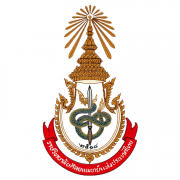 หลักสูตรและเกณฑ์การฝึกอบรมแพทย์ประจำบ้านเพื่อวุฒิบัตรแสดงความรู้ความชำนาญในการประกอบวิชาชีพเวชกรรมสาขาศัลยศาสตร์กลุ่มงานศัลยกรรม โรงพยาบาลนครปฐมฉบับ พ.ศ.๒๕๖๔สารบัญหัวข้อ	หน้าชื่อหลักสูตรชื่อวุฒิบัตรหน่วยงานที่รับผิดชอบพันธกิจของการฝึกอบรม/หลักสูตรผลลัพธ์ของการฝึกอบรม/หลักสูตรแผนการฝึกอบรม/หลักสูตร๖.๑  วิธีการให้การฝึกอบรม๖.๒  เนื้อหาของการฝึกอบรม๖.๓  การทำวิจัยเพื่อวุฒิบัตร สาขาศัลยศาสตร์๖.๔  จำนวนปีของการฝึกอบรม๖.๕  การบริหารจัดการฝึกอบรม๖.๖  การวัดและประเมินผลการรับและคัดเลือกผู้เข้ารับการฝึกอบรม๗.๑  คุณสมบัติของผู้เข้ารับการฝึกอบรม๗.๒  การคัดเลือกผู้เข้ารับการฝึกอบรม๗.๓  จำนวนผู้เข้ารับการฝึกอบรมอาจารย์ผู้ให้การฝึกอบรม๘.๑  คุณสมบัติของประธานการฝึกอบรม๘.๒  คุณสมบัติและจำนวนของอาจารย์ผู้ให้การฝึกอบรมทรัพยากรทางการศึกษาการประเมินแผนการฝึกอบรม/หลักสูตรการทบทวน/พัฒนาหลักสูตรฝึกอบรมธรรมาภิบาลและการบริหารจัดการการประกันคุณภาพการฝึกอบรมภาคผนวก        ผนวก ๑  คณะกรรมการฝึกอบรมแพทย์ประจำบ้าน        ผนวก ๒  เนื้อหาการฝึกอบรม        ผนวก ๓  Procedure  skillผนวก ๔  หลักสูตรการฝึกอบรม ศัลยปฏิบัติที่ดี        ผนวก ๕  งานวิจัย        ผนวก ๖  การรับรองวุฒิบัตร สาขาศัลยศาสตร์ เทียบเท่าปริญญาเอก        ผนวก ๗  ตารางหมุนเวียนปฏิบัติงานแพทย์ประจำบ้าน        ผนวก ๘  การประเมินแพทย์ประจำบ้าน        ผนวก ๙  คณะกรรมการคัดเลือกผู้เข้ารับการฝึกอบรม        ผนวก ๑๐ รายชื่อคณาจารย์ประจำกลุ่มงานศัลยกรรม รพ.นครปฐม	หลักสูตรและเกณฑ์การฝึกอบรมแพทย์ประจำบ้านเพื่อวุฒิบัตรแสดงความรู้ความชำนาญในการประกอบวิชาชีพเวชกรรมสาขาศัลยศาสตร์กลุ่มงานศัลยกรรม  โรงพยาบาลนครปฐมพ.ศ.๒๕๖๔๑.ชื่อหลักสูตร :(ภาษาไทย)		หลักสูตรการฝึกอบรมแพทย์ประจำบ้านเพื่อวุฒิบัตรแสดงความรู้ความชำนาญในการประกอบวิชาชีพเวชกรรมสาขาศัลยศาสตร์(ภาษาอังกฤษ)	Residency Training in Surgery๒.ชื่อวุฒิบัตร :ชื่อเต็ม(ภาษาไทย)		วุฒิบัตรแสดงความรู้ความชำนาญในการประกอบวิชาชีพเวชกรรมสาขาศัลยศาสตร์(ภาษาอังกฤษ) 		Diploma of the Thai Board of  Surgeryชื่อย่อ(ภาษาไทย)		วว.สาขาศัลยศาสตร์(ภาษาอังกฤษ)		Dip. Thai Board of Surgery๓.หน่วยงานที่รับผิดชอบ :กลุ่มงานศัลยกรรม  โรงพยาบาลนครปฐมโดยมีคณะกรรมการฝึกอบรมแพทย์ประจำบ้าน สาขาศัลยศาสตร์ เป็นผู้ดำเนินงาน (ผนวก ๑)๔.พันธกิจของการฝึกอบรม/หลักสูตร :กลุ่มงานศัลยกรรมโรงพยาบาลนครปฐม  มีพันธกิจในการเป็นสถาบันทางวิชาการศัลยศาสตร์เพื่อประชาชน ที่มุ่งการพัฒนาและการใช้ความรู้ทางศัลยศาสตร์ อย่างมีประสิทธิภาพดังนี้วิสัยทัศน์ให้บริการทางการแพทย์ด้านศัลยกรรมระดับทุติยภูมิและตติยภูมิอย่างมีมาตรฐานพัฒนาศูนย์การแพทย์เฉพาะทางด้านศัลยกรรมอุบัติเหตุศัลยกรรมหัวใจและหลอดเลือด ศัลยกรรมโรคมะเร็ง จัดการศึกษาและพัฒนาความรู้ด้านศัลยกรรมที่ตอบสนองความต้องการของชุมชนStrategy (ยุทธศาสตร์) การให้บริการทางการแพทย์ด้านศัลยกรรมระดับทุติยภูมิและตติยภูมิที่มีคุณภาพและมาตรฐานการพัฒนาความสามารถทางด้านศัลยกรรมในระดับทุติยภูมิ,ตติยภูมิ และศูนย์การแพทย์เฉพาะทางการพัฒนาระบบบริหารจัดการให้มีประสิทธิภาพและสอดคล้องกับหลักธรรมาภิบาลการพัฒนาการเรียนรู้และส่งเสริมนวัตกรรมการพัฒนาระบบสารสนเทศGOAL (เป้าประสงค์)ประชาชนได้รับบริการด้านศัลยกรรมที่มีคุณภาพมาตรฐาน เป็นศูนย์การแพทย์ด้านศัลยกรรมระดับทุติยภูมิและตติยภูมิระดับเขต บุคคลากรมีความสามารถเหมาะสมกับการปฏิบัติงานในภาระหน้าที่และมีความสุขในการทำงาน ผลการดำเนินงานของกลุ่มงานมีประสิทธิภาพและสอดคล้องกับหลักธรรมาภิบาล  ระบบข้อมูลเพื่อการบริหารและการดำเนินงานของกลุ่มงานศัลยกรรมที่มีประสิทธิภาพปรัชญาของการฝึกอบรมแพทย์ประจำบ้านศัลยกรรมทั่วไป โรงพยาบาลนครปฐม“สร้างศัลยแพทย์ที่เชี่ยวชาญ มีคุณธรรม เพื่อยังประโยชน์ต่อสังคม”ปณิธานในการฝึกอบรมแพทย์ประจำบ้านศัลยกรรมทั่วไปเพื่อสืบสานพระราชปณิธาน และยึดหลักนโยบายและเจตนารมณ์ ของรัฐบาลในการดูแลประชาชนในด้านสาธารณสุข โดยสอดคล้องกับยุทธศาสตร์ ปรัชญา ค่านิยม ของโรงพยาบาล เพื่อให้เกิดประโยชน์ ทั้งในแนวกว้าง และแนวลึก แก่ประชาชนและประเทศชาติโดยส่วนรวมโรงพยาบาลนครปฐม เป็นสถาบันหลักในการผลิตแพทย์ประจำบ้าน สาขาศัลยศาสตร์ ที่มีความรู้ ความชำนาญและความสามารถครบถ้วนตามหลักสูตรของแพทยสภา อีกทั้งยังมีจิตใจยึดมั่นในจรรยาแพทย์ มีคุณธรรมและเจตคติที่ดีต่อสังคมโรงพยาบาลนครปฐม เป็นสถาบันที่ประกอบด้วยศัลยแพทย์ผู้เชี่ยวชาญ เป็นแหล่งสะสมความรู้และความก้าวหน้าทางวิชาการด้านศัลยศาสตร์แพทย์ประจำบ้านสามารถทำงานวิจัยเพื่อพัฒนาศักยภาพทางวิชาการและการบริการ๓.  วัตถุประสงค์ของการฝึกอบรมแพทย์ประจำบ้านสาขาศัลยศาสตร์ โรงพยาบาลนครปฐมวัตถุประสงค์ทั่วไป๑.๑   เพื่อให้แพทย์ซึงผ่านการฝึกอบรมแล้วมีความรู้ความสามารถที่ได้มาตรฐาน ตอบสนองความต้องการบริการสาธารณสุขทางด้านศัลยกรรมของประเทศ๑.๒   มีความรู้ทางวิทยาศาสตร์ เพื่อเป็นรากฐานในการปรับปรุงและประยุกต์ใช้ให้ทันสมัยกับความเจริญก้าวหน้าทางวิชาการ และความต้องการของการบริการในสถานการณ์ต่างๆ ได้๑.๓   มีความรู้ความสามารถพื้นฐานในหลายสาขาของศัลยศาสตร์เฉพาะทางอื่นๆ และสามารถปฏิบัติงานทดแทนศัลยแพทย์เฉพาะทางสาขาอื่นได้ในกรณีจำเป็น และฉุกเฉินวัตถุประสงค์เฉพาะ เพื่อผลิตศัลยแพทย์ซึ่งมีคุณลักษณะเฉพาะ ดังนี้๒.๑  มีความเชี่ยวชาญในการตรวจวินิจฉัย และการรักษาผู้ป่วยศัลยกรรมอุบัติเหตุและฉุกเฉินในสาขาศัลยศาสตร์ทั่วไป๒.๒  มีความรู้ความสามารถในการตรวจวินิจฉัยและการรักษาผู้ป่วยศัลยกรรมอุบัติเหตุ และฉุกเฉิน ของอนุสาขาอื่นๆ ได้ในกรณีจำเป็น และสามารถพิจารณาและประเมินผู้ป่วยเพื่อการส่งต่อได้๒.๓ มีความตระหนักถึงขีดจำกัด ข้อดีและข้อเสียของเทคโนโลยีต่างๆ ที่นำมาใช้ร่วมกับการตรวจวินิจฉัยและการรักษาเป็นอย่างดี๒.๔  มีความรู้ความเข้าใจเป็นอย่างดีในสาเหตุและกลไก ของการเปลี่ยนแปลงของโรคทางศัลยกรรมทั่วไปในแนวลึก และสามารถนำมาประยุกต์ใช้ในการตรวจวินิจฉัย และการรักษาได้อย่างถูกต้องเหมาะสมแก่สถานการณ์๒.๕  มีความสามารถที่จะศึกษาอย่างต่อเนื่องและพัฒนาตนเองได้ทั้งทางทฤษฎี และหัตถการ  เข้าใจวิธีการวิจัย สามารถวิเคราะห์งานทางวิชาการและสังเคราะห์องค์ความรู้  เพื่อพัฒนาคุณภาพการบริการด้านศัลยกรรมทั่วไปต่อประขาชน๒.๖  มีคุณธรรม จริยธรรม และเจตคติที่ดีต่อผู้ป่วย และวิชาชีพ๕.ผลลัพธ์ของการฝึกอบรม/ หลักสูตรแพทย์ที่จบการฝึกอบรมเป็นแพทย์เฉพาะทางสาขาศัลยศาสตร์ต้องมีคุณสมบัติ และความสามารถขั้นพื้นฐานตามสมรรถนะหลักทั้ง ๖ ด้านดังนี้การดูแลรักษาผู้ป่วย (Patient Care)๑.๑  มีทักษะในการดูแลผู้ป่วยศัลยกรรมตั้งแต่ระยะก่อนการผ่าตัด ระหว่างการผ่าตัด และภายหลังการผ่าตัด รวมไปถึงการแก้ไขภาวะแทรกซ้อนที่เกิดขึ้นในแต่ละระยะอีกด้วย๑.๒  มีทักษะในการทำหัตถการทางศัลยกรรมทั่วไปตามที่ภาควิชาศัลยศาสตร์ คณะแพทยศาสตร์กำหนดโดยอิงเกณฑ์กำหนดของราชวิทยาลัยศัลยแพทย์แห่งประเทศไทย๑.๓  มีทักษะในการช่วยชีวิตขั้นสูงในผู้ป่วยอุบัติเหตุ (Advanced Trauma Life Support)การมีความรู้ความเชี่ยวชาญและความสามารถในการนำไปใช้แก้ปัญหาของผู้ป่วยและสังคมรอบด้าน (Medical knowledge and Skills)๒.๑  เข้าใจวิทยาศาสตร์การอพทย์พื้นฐานของร่างกายและจิตใจรวมไปถึงความรู้ทางการแพทย์คลินิกที่เกี่ยวข้องกับผู้ป่วยศัลยกรรม๒.๒  มีความรู้ความสามารถในวิชาชีพ และเชี่ยวชาญในสาขาศัลยศาสตร์การเรียนรู้จากการปฏิบัติและการพัฒนาตนเอง (Practice-based Learning and Improvement)๓.๑  ดำเนินการวิจัยทางการแพทย์๓.๒  วิพากษ์บทความและงานวิจัยทางการได้๓.๓  เรียนรู้และเพิ่มประสบการณ์ได้ด้วยตนเองจากการปฏิบัติงานได้ทักษะปฏิสัมพันธ์ และการสื่อสาร (Interpersonal and Communication Skills)๔.๑  นำเสนอข้อมูลผู้ป่วย  บันทึกรายงานทางการแพทย์ และอภิปรายปัญหาผู้ป่วยอย่างมีประสิทธิภาพ๔.๒  ถ่ายทอดความรู้และทักษะให้แพทย์ นักศึกษาแพทย์และบุคลากรทางการแพทย์๔.๓  สื่อสารให้ข้อมูลแก่ผู้ป่วยและญาติ ได้อย่างถูกต้องและมีประสิทธิภาพ  โดยมีความเมตตา เคารพการตัดสินใจและศักดิ์ศรีของความเป็นมนุษย์ของผู้ป่วย๔.๔  มีมนุษย์สัมพันธ์ที่ดี ทำงานกับผู้ร่วมงานทุกระดับได้อย่างมีประสิทธิภาพ๔.๕  เป็นที่ปรึกษาและให้คำแนะนำแก่แพทย์และบุคลากรอื่นๆ โดยเฉพาะทางศัลยกรรม  ความเป็นมืออาชีพ (Professionalism)๕.๑  มีคุณธรรม จริยธรรม และเจตคติอันดีต่อผู้ป่วย ญาติ ผู้ร่วมงาน ร่วมวิชาชีพและชุมชน๕.๒  ถ่ายทอดความรู้และทักษะให้แพทย์ นักศึกษาแพทย์ และบุคลากรทางการแพทย์๕.๓  มีความสนใจใฝ่รู้และสามารถพัฒนาไปสู่ความเป็นผู้เรียนรู้ต่อเนื่องตลอดชีวิต (Continuous  professional development)๕.๔  การบริบาลโดยใช้ผู้ป่วยเป็นศูนย์กลางบนพื้นฐานการดูแลแบบองค์รวม  คำนึงถึงประสิทธิภาพและความปลอดภัย  และความเสี่ยงที่เกิดขึ้นจากกระบวนการผ่าตัดรักษา๕.๕  คำนึงถึงผลประโยชน์ส่วนรวมเป็นที่ปรึกษาและให้คำแนะนำแก่แพทย์และบุคลากรอื่นโดยเฉพาะสาขาวิชาศัลยศาสตร์การปฏิบัติงานให้เข้ากับระบบ (System-based Practice)๖.๑  มีความรู้เกี่ยวกับระบบการดูแลสุขภาพของประเทศ๖.๒  มีความรู้และมีส่วนร่วมในระบบพัฒนาคุณภาพการดูแลรักษาผู้ป่วย๖.๓  ใช้ทรัพยากรทางการแพทย์อย่างเหมาะสม (Cost consciousness medicine) และสามารถปรับเปลี่ยนการดูแลรักษาผู้ป่วยให้เข้ากับบริบทของการบริการสาธารณสุขได้ตามมาตรฐานวิชาชีพ๖.แผนการฝึกอบรม/หลักสูตร:      ๖.๑  วิธีการให้การฝึกอบรม         หลักสูตรศัลยศาสตร์ กำหนดระยะเวลาในการฝึกอบรมอย่างต่อเนื่องอย่างน้อยเป็นเวลา ๔ ปี โดยมีระยะเวลาฝึกอบรมในส่วนของศัลยศาสตร์ทั่วไปเป็นเวลาอย่างน้อย ๒๘ เดือนหลักสูตรการฝึกอบรมแพทย์ประจำบ้านสาขาศัลยศาสตร์ จะประกอบด้วยความรู้วิทยาศาสตร์พื้นฐานทางศัลยศาสตร์ (Basic Science in Surgery)พื้นฐานการวิจัยทางศัลยศาสตร์ (Basic Surgical Research & Methodology)หลักการของศัลยศาสตร์ (Principle of Surgery)ศัลยศาสตร์ทั่วไปคลินิก (Clinical General Surgery)หัตถการทางศัลยศาสตร์ทั่วไป (Operative General Surgery)ความรู้พื้นฐานและทักษะในสาขาอื่นๆ-  ศัลยศาสตร์ทรวงอก-  ศัลยศาสตร์ตกแต่ง-  ศัลยศาสตร์ยูโรวิทยา-  กุมารศัลยศาสตร์-  ประสาทศัลยศาสตร์-  ศัลยศาสตร์ออร์โธปิดิกส์-  วิสัญญีวิทยา-  พยาธิวิทยา-  รังสีวิทยา-  นรีเวชวิทยาคณะกรรมการการฝึกอบรมได้กำหนดแผนการฝึกอบรมสำหรับแพทย์ประจำบ้านแต่ละชั้นปีดังต่อไปนี้แพทย์ประจำบ้านปีที่ ๑(ระยะเวลาการฝึกอบรม ๑๒ เดือน)ให้ผู้เข้ารับการฝึกอบรมได้เรียนรู้พื้นฐานทางศัลยศาสตร์ เตรียมความรู้ ทักษะ และประสบการณ์ ซึ่งจะส่งเสริมให้ผู้เข้ารับการฝึกอบรมได้มีความรู้ความสามารถเกี่ยวกับการดูแลและรักษาผู้ป่วยทางศัลยกรรมเบื้องต้น ทั้งในผู้ป่วยนอกและผู้ป่วยใน  โดยเฉพาะทางอุบัติเหตุและฉุกเฉิน และสามารถให้คำแนะนำและส่งผู้ป่วยไปรักษาต่อโดยแพทย์ผู้เชี่ยวชาญเฉพาะต่อไปได้สมรรถนะการดูแลรักษาผู้ป่วย (Patient Care)เรียนรู้เกี่ยวกับการดูแลและรักษาผู้ป่วยทางศัลยกรรมระดับไม่ซับซ้อนทั้งในผู้ป่วยนอกและผู้ป่วยในรวมถึงศัลยศาสตร์เฉพาะทางสาขาต่างๆ ได้แก่ออกตรวจโรคทางศัลยกรรมที่ห้องตรวจโรคผู้ป่วยนอกดูแลรักษาผู้ป่วยในร่วมกับแพทย์ประจำบ้านชั้นสูงกว่าดูแลรักษาผู้ป่วยโรคทางศัลยกรรม ที่พบบ่อยและที่วินิจฉัยไม่ซับซ้อนได้ด้วยตนเองดูแลรักษาผู้ป่วยวิกฤตทางศัลยกรรมร่วมกับแพทย์ประจำบ้านชั้นสูงกว่า และวิสัญญีแพทย์โดยปฏิบัติงานในหอผู้ป่วยวิกฤตของศัลยกรรมดูแลผู้ป่วยอุบัติเหตุและฉุกเฉินทั้งในเวลาและนอกเวลาราชการร่วมกับแพทย์ประจำบ้านชั้นสูงกว่าและช่วยแพทย์ประจำบ้านชั้นสูงกว่าในการดูแลรักษาผู้ป่วยที่ซับซ้อนมากขึ้นปฏิบัติงานในหน่วยวิสัญญีวิทยา เพื่อเรียนรู้การดูแลผู้ป่วยก่อนผ่าตัด ระหว่างผ่าตัดและหลังผ่าตัดในแง่มุมของวิสัญญีแพทย์เพื่อนำความรู้มาประยุกต์ใช้ในการดูแลผู้ป่วยในแผนกศัลยศาสตร์ต่อไปปฏิบัติงานในหน่วยศัลยศาสตร์เฉพาะทาง ได้แก่ ศัลยศาสตร์ออร์โธปิดิกส์ , ประสาทศัลยศาสตร์ , ศัลยศาสตร์หลอดเลือด , สูติ-นรีเวชกรรม , วิสัญญีวิทยาและเวชบำบัดวิกฤต (อาจมีการปรับเปลี่ยนตามความเหมาะสมในแต่ละปี)ความรู้ ความเชี่ยวชาญและความสามารถในการนำไปใช้แก้ปัญหาของผู้ป่วยและสังคมรอบด้าน (Medical Knowledge and Skills)เรียนวิทยาศาสตร์การแพทย์พื้นฐานประยุกต์(Correlated basic medical science) ความรู้พื้นฐานทางศัลยศาสตร์และวิชาศัลยศาสตร์ทั่วไปเข้ารับการอบรม Advanced Trauma Life supportจัดทำและนำเสนอหัวข้อ Topic review / common diseases ทุกสัปดาห์เข้าร่วมกิจกรรมทางวิชาการของภาควิชา ได้แก่ Morbidity and Mortality conference, Grand Round , Journal club , Topic review , Interdepartement conference , Pre-op round , Post-op round , Interesting caseเข้าร่วมกิจกรรมต่างๆ ของโรงพยาบาล เช่น ประชุมวิชาการประจำปี Advance Trauma Care ของสมาคมศัลยแพทย์แห่งประเทศไทยเข้ารับการฝึกอบรมเกี่ยวกับหัตถการและเครื่องมือใหม่ๆ ที่ใช้ในทางศัลยกรรมการพัฒนาตนเองและการเรียนรู้จากการปฏิบัติงานดูแลรักษาผู้ป่วย (Practice-based Learning and Improvement)มีประสบการณ์การเรียนรู้ในการดูแลผู้ป่วยแบบองค์รวม และสหวิชาชีพปฏิบัติงานสอนนิสิตแพทย์บันทึกข้อมูลในเวชระเบียนผู้ป่วยได้อย่างถูกต้องสมบูรณ์ริเริ่มหาหัวข้อวิจัยที่ตนสนใจ และติดต่ออาจารย์ที่ปรึกษาทักษะปฏิสัมพันธ์ และการสื่อสาร (Interpersonal and Communication Skills)เรียนรู้เกี่ยวกับทักษะปฏิสัมพันธ์ และการสื่อสารกับผู้ป่วยและผู้ร่วมงานปฏิบัติงานสอนนิสิตแพทย์และแพทย์เพิ่มพูนทักษะนำเสนอข้อมูลผู้ป่วยและอภิปรายปัญหาทางคลินิกในกิจกรรมวิชาการเรียนรู้จากการบรรยาย การอบรมเชิงปฏิบัติการ การปฏิบัติงานดูแลรักษาผู้ป่วยบันทึกรายงานทางการแพทย์ได้ถูกต้องสมบูรณ์ให้คำแนะนำแก่ผู้ป่วยและญาติได้อย่างเหมาะสมมีทักษะในการทำงานร่วมกับแพทย์สาขาอื่น พยาบาลและบุคลากรอื่นๆความเป็นมืออาชีพ (Professionalism)เข้าร่วมกิจกรรมการให้ความรู้ทางด้านบูรณาการทางการแพทย์พัฒนาตนเองให้มีเจตคติที่ดีระหว่างการปฏิบัติงานดูแลผู้ป่วยการปฏิบัติงานให้เข้ากับระบบ (System-based Practice)		มีประสบการณ์เรียนรู้เกี่ยวกับระบบควบคุมคุณภาพของโรงพยาบาลกระบวนการคุณภาพและความปลอดภัยในผู้ป่วยศัลยกรรม การบริหารทรัพยากรที่มีจำกัดและอยู่ในภาวะวิกฤต มีความสามารถที่จะปรับการทำงานเข้ากับระบบหลักประกันสุขภาพของชาติแพทย์ประจำบ้านปีที่ ๒  (ระยะเวลา ๑๒ เดือน)สมรรถนะการดูแลรักษาผู้ป่วย (Patient Care)เรียนรู้เกี่ยวกับการดูแลรักษาและทำการผ่าตัดผู้ป่วยทางศัลยกรรมที่มีระดับความซับซ้อนมากขึ้นทั้งในเวลาและนอกเวลาราชการ และรับปรึกษาปัญหาผู้ป่วยจากนอกแผนกศัลยกรรมออกตรวจโรคทางศัลยกรรมที่ห้องตรวจโรคผู้ป่วยนอกดูแลรักษาผู้ป่วยในร่วมกับแพทย์ประจำบ้านชั้นสูงกว่าและให้คำปรึกษาแพทย์ประจำบ้านชั้นปีที่๑ปฏิบัติงานในหน่วยศัลยศาสตร์ทรวงอกและหัวใจ , ศัลยศาสตร์ตกแต่ง , ศัลยศาสตร์ยูโรวิทยา (อาจมีการปรับเปลี่ยนตามความเหมาะสมในแต่ละปี)ความรู้ ความเชี่ยวชาญและความสามารถในการนำไปใช้แก้ปัญหาของผู้ป่วยและสังคมรอบด้าน (Medical Knowledge and Skills)กำหนดให้ผู้รับการฝึกอบรมไปปฏิบัติงานที่โรงพยาบาลจังหวัดที่สถาบันร่วมฝึกอบรมในวิชาเลือก (Elective) ๑ เดือนเข้าร่วม Research Mont , เขียนผลงานวิจัยและฝึกหัตถการพื้นฐานด้านศัลยกรรม (Workshop) ที่คณะแพทยศาสตร์ศิริราชพยาบาล ๑ เดือนเรียนรู้และฝึกทักษะด้านการส่องกล้องทางเดินอาหาร ๑ เดือนจัดทำหัวข้อ Topic review ทุกสัปดาห์เข้าร่วมกิจกรรมทางวิชาการของภาควิชา ได้แก่ Morbidity and Mortality conference, Grand Round , Journal club , Topic review , Interdepartement conference , Pre-op round , Post-op round , Interesting caseเข้ารับการฝึกอบรมเกี่ยวกับหัตถการและเครื่องมือใหม่ๆ ที่ใช้ในทางศัลยกรรมการพัฒนาตนเองและการเรียนรู้จากการปฏิบัติงานดูแลรักษาผู้ป่วย (Practice-based Learning and Improvement)มีประสบการณ์การเรียนรู้ในการดูแลผู้ป่วยแบบองค์รวม และสหวิชาชีพปฏิบัติงานสอนนิสิตแพทย์และแพทย์ประจำบ้านรุ่นหลังบันทึกข้อมูลในเวชระเบียนผู้ป่วยได้อย่างถูกต้องสมบูรณ์ทำงานวิจัยได้แก่ งานวิจัยแบบ Retrospective study หรือ Prospective study หรือ Cross-sectional study โดยเป็นผู้วิจัยหลักหรือร่วม และนำเสนอ proposal ต่อคณะกรรมการวิจัยทักษะปฏิสัมพันธ์ และการสื่อสาร (Interpersonal and Communication Skills)เรียนรู้เกี่ยวกับทักษะปฏิสัมพันธ์ และการสื่อสารกับผู้ป่วยและผู้ร่วมงานปฏิบัติงานสอนนิสิตแพทย์ แพทย์เพิ่มพูนทักษะและแพทย์ประจำบ้านรุ่นหลังนำเสนอข้อมูลผู้ป่วยและอภิปรายปัญหาทางคลินิกในกิจกรรมวิชาการเรียนรู้จากการบรรยาย การอบรมเชิงปฏิบัติการ การปฏิบัติงานดูแลรักษาผู้ป่วยบันทึกรายงานทางการแพทย์ได้ถูกต้องสมบูรณ์ให้คำแนะนำแก่ผู้ป่วยและญาติได้อย่างเหมาะสมมีทักษะในการทำงานร่วมกับแพทย์สาขาอื่น พยาบาลและบุคลากรอื่น ๆความเป็นมืออาชีพ (Professionalism)เข้าร่วมกิจกรรมการให้ความรู้ทางด้านบูรณาการทางการแพทย์พัฒนาตนเองให้มีเจตคติที่ดีระหว่างการปฏิบัติงานดูแลผู้ป่วยการปฏิบัติงานให้เข้ากับระบบ (System-based Practice)		มีประสบการณ์เรียนรู้เกี่ยวกับระบบควบคุมคุณภาพของโรงพยาบาลกระบวนการคุณภาพและความปลอดภัยในผู้ป่วยศัลยกรรม การบริหารทรัพยากรที่มีจำกัดและอยู่ในภาวะวิกฤต มีความสามารถที่จะปรับการทำงานเข้ากับระบบหลักประกันสุขภาพของชาติแพทย์ประจำบ้านปีที่ ๓  (ระยะเวลา ๑๒ เดือน)สมรรถนะการดูแลรักษาผู้ป่วย (Patient Care)เรียนรู้เกี่ยวกับการดูแลรักษาและทำการผ่าตัดผู้ป่วยทางศัลยกรรมที่มีระดับความซับซ้อนมากขึ้นทั้งในเวลาและนอกเวลาราชการ และรับปรึกษาปัญหาผู้ป่วยจากนอกแผนกศัลยกรรมออกตรวจโรคทางศัลยกรรมที่ห้องตรวจโรคผู้ป่วยนอกดูแลรักษาผู้ป่วยในร่วมกับแพทย์ประจำบ้านชั้นสูงกว่าและให้คำปรึกษาแพทย์ประจำบ้านชั้นปีที่๑และ ๒ความรู้ ความเชี่ยวชาญและความสามารถในการนำไปใช้แก้ปัญหาของผู้ป่วยและสังคมรอบด้าน (Medical Knowledge and Skills)กำหนดให้ผู้รับการฝึกอบรมไปปฏิบัติงานที่โรงพยาบาลจังหวัดที่สถาบันร่วมฝึกอบรมในวิชาเลือก (Elective) ๒ เดือนณ หน่วยศัลยศาสตร์ตับ ตับอ่อน , หน่วยศัลยศาสตร์เต้านม คณะแพทยศาสตร์ศิริราชพยาบาลจัดทำหัวข้อGrand round , Specific condition Surgery พร้อมนำเสนออย่างน้อย๓ เรื่อง/ปีเรียนรู้และฝึกทักษะด้านการส่องกล้องทางเดินอาหาร ๑ เดือนจัดทำหัวข้อ Topic review ทุกสัปดาห์เข้าร่วมกิจกรรมทางวิชาการของภาควิชา ได้แก่ Morbidity and Mortality conference, Grand Round , Journal club , Topic review , Interdepartement conference , Pre-op round , Post-op round , Interesting caseเข้ารับการฝึกอบรมเกี่ยวกับหัตถการและเครื่องมือใหม่ๆ ที่ใช้ในทางศัลยกรรมการพัฒนาตนเองและการเรียนรู้จากการปฏิบัติงานดูแลรักษาผู้ป่วย (Practice-based Learning and Improvement)มีประสบการณ์การเรียนรู้ในการดูแลผู้ป่วยแบบองค์รวม และสหวิชาชีพปฏิบัติงานสอนนิสิตแพทย์และแพทย์ประจำบ้านรุ่นหลังบันทึกข้อมูลในเวชระเบียนผู้ป่วยได้อย่างถูกต้องสมบูรณ์ทำงานวิจัยได้แก่ งานวิจัยแบบ Retrospective study หรือ Prospective study หรือ Cross-sectional study โดยเป็นผู้วิจัยหลักหรือร่วม และมีความก้าวหน้าทางงานวิจัยมากกว่า ๗๕%ทักษะปฏิสัมพันธ์ และการสื่อสาร (Interpersonal and Communication Skills)เรียนรู้เกี่ยวกับทักษะปฏิสัมพันธ์ และการสื่อสารกับผู้ป่วยและผู้ร่วมงานปฏิบัติงานสอนนิสิตแพทย์ แพทย์เพิ่มพูนทักษะและแพทย์ประจำบ้านรุ่นหลังนำเสนอข้อมูลผู้ป่วยและอภิปรายปัญหาทางคลินิกในกิจกรรมวิชาการเรียนรู้จากการบรรยาย การอบรมเชิงปฏิบัติการ การปฏิบัติงานดูแลรักษาผู้ป่วยบันทึกรายงานทางการแพทย์ได้ถูกต้องสมบูรณ์ให้คำแนะนำแก่ผู้ป่วยและญาติได้อย่างเหมาะสมมีทักษะในการทำงานร่วมกับแพทย์สาขาอื่น พยาบาลและบุคลากรอื่น ๆความเป็นมืออาชีพ (Professionalism)เข้าร่วมกิจกรรมการให้ความรู้ทางด้านบูรณาการทางการแพทย์พัฒนาตนเองให้มีเจตคติที่ดีระหว่างการปฏิบัติงานดูแลผู้ป่วยการปฏิบัติงานให้เข้ากับระบบ (System-based Practice)		มีประสบการณ์เรียนรู้เกี่ยวกับระบบควบคุมคุณภาพของโรงพยาบาลกระบวนการคุณภาพและความปลอดภัยในผู้ป่วยศัลยกรรม การบริหารทรัพยากรที่มีจำกัดและอยู่ในภาวะวิกฤต มีความสามารถที่จะปรับการทำงานเข้ากับระบบหลักประกันสุขภาพของชาติแพทย์ประจำบ้านปีที่ ๔  (ระยะเวลา ๑๒ เดือน)สมรรถนะการดูแลรักษาผู้ป่วย (Patient Care)แพทย์ประจำบ้านต้องทำหน้าที่เป็นหัวหน้าแพทย์ประจำบ้านประจำหน่วยและปฏิบัติงานเพิ่มประสบการณ์ทักษะและหัตถการในส่วนของศัลยศาสตร์ทั่วไป และให้การควบคุมดูแลแพทย์ประจำบ้านอื่น ๆ ในทีมเรียนรู้เกี่ยวกับการดูแลและรักษาผู้ป่วยทางศัลยกรรมระดับที่ซับซ้อนทั้งในผู้ป่วยนอกและผู้ป่วยใน และสามารถให้การตัดสินใจในการวินิจฉัยและดูแลรักษาผู้ป่วยได้อย่างเหมาะสมภายใต้การกำกับดูแลของอาจารย์ประจำหน่วย รวมทั้งสามารถตัดสินใจได้ด้วยตนเองในกรณีจำเป็นดูแลรักษาผู้ป่วยวิกฤตทางศัลยกรรมร่วมกับอาจารย์และแพทย์ประจำบ้านชั้นต่ำกว่าดูแลผู้ป่วยอุบัติเหตุและฉุกเฉินทั้งในเวลาและนอกเวลาราชการร่วมกับแพทย์ประจำบ้านชั้นต่ำกว่าและช่วยแพทย์ประจำบ้านชั้นต่ำกว่าในการดูแลรักษาผู้ป่วยที่ซับซ้อนมากขึ้นความรู้ ความเชี่ยวชาญและความสามารถในการนำไปใช้แก้ปัญหาของผู้ป่วยและสังคมรอบด้าน (Medical Knowledge and Skills)เพิ่มพูนประสบการณ์ในการดูแลและรักษาผู้ป่วยทางศัลยกรรมให้มีความเชี่ยวชาญและแตกฉานมากขึ้นวิชาเลือกเสรี ๔ เดือนนำเสนอ Morbidity and Mortality conference ของหน่วยที่ตนปฏิบัติหน้าที่อยู่เข้าร่วมกิจกรรมทางวิชาการของภาควิชา ได้แก่ Morbidity and Mortality conference, Grand Round , Journal club , Topic review , Interdepartement conference , Pre-op round , Post-op round , Interesting caseเข้ารับการฝึกอบรมเกี่ยวกับหัตถการและเครื่องมือใหม่ๆ ที่ใช้ในทางศัลยกรรมการพัฒนาตนเองและการเรียนรู้จากการปฏิบัติงานดูแลรักษาผู้ป่วย (Practice-based Learning and Improvement)มีประสบการณ์การเรียนรู้ในการดูแลผู้ป่วยแบบองค์รวม และสหวิชาชีพปฏิบัติงานสอนนิสิตแพทย์และแพทย์ประจำบ้านรุ่นหลังได้บันทึกข้อมูลในเวชระเบียนผู้ป่วยได้อย่างถูกต้องสมบูรณ์มีการพัฒนาตนเองและการเรียนรู้ รู้รอบในเชิงกว้างในเรื่องเกี่ยวกับการแพทย์ และมีความรู้ในเชิงลึกเกี่ยวกับศัลยศาสตร์เฉพาะทางและในการปฏิบัติงานดูแลรักษาผู้ป่วยนำเสนองานวิจัย (Oral presentation) ในงานประชุมวิชาการต่าง ๆ ที่ราชวิทยาลัยศัลยศาสตร์ให้การยอมรับ และทำรายงานวิจัยฉบับสมบูรณ์ทักษะปฏิสัมพันธ์ และการสื่อสาร (Interpersonal and Communication Skills)เรียนรู้เกี่ยวกับทักษะปฏิสัมพันธ์ และการสื่อสารกับผู้ป่วยและผู้ร่วมงานปฏิบัติงานสอนนิสิตแพทย์ แพทย์เพิ่มพูนทักษะและแพทย์ประจำบ้านรุ่นหลังนำเสนอข้อมูลผู้ป่วยและอภิปรายปัญหาทางคลินิกในกิจกรรมวิชาการเรียนรู้จากการบรรยาย การอบรมเชิงปฏิบัติการ การปฏิบัติงานดูแลรักษาผู้ป่วยบันทึกรายงานทางการแพทย์ได้ถูกต้องสมบูรณ์ให้คำแนะนำแก่ผู้ป่วยและญาติได้อย่างเหมาะสมมีทักษะในการทำงานร่วมกับแพทย์สาขาอื่น พยาบาลและบุคลากรอื่น ๆความเป็นมืออาชีพ (Professionalism)เข้าร่วมกิจกรรมการให้ความรู้ทางด้านบูรณาการทางการแพทย์พัฒนาตนเองให้มีเจตคติที่ดีระหว่างการปฏิบัติงานดูแลผู้ป่วยการปฏิบัติงานให้เข้ากับระบบ (System-based Practice)		มีประสบการณ์เรียนรู้เกี่ยวกับระบบควบคุมคุณภาพของโรงพยาบาลกระบวนการคุณภาพและความปลอดภัยในผู้ป่วยศัลยกรรม การบริหารทรัพยากรที่มีจำกัดและอยู่ในภาวะวิกฤต มีความสามารถที่จะปรับการทำงานเข้ากับระบบหลักประกันสุขภาพของชาติ      ๖.๒ เนื้อหาของการฝึกอบรม	๑) เนื้อหาการฝึกอบรม  ครอบคลุมองค์ความรู้ ๓ ส่วน (ตามผนวก ๒) เป็นไปตามเกณฑ์ของราชวิทยาลัยศัลยแพทย์แห่งประเทศไทย  โดยเนื้อหาสำคัญ (Essential contents) ของการฝึกอบรมครอบคลุมหัวข้อโรคหรือภาวะของ		ก.  ผู้ป่วยทางศัลยกรรมทั่วไปตามข้อกำหนด		ข.  ความรู้พื้นฐานที่เป็นหลักการเบื้องต้นของศัลยศาสตร์		ค.  ความรู้ทั่วไปในสาขาศัลยศาสตร์อื่น ๆ และสาขาที่เกี่ยวเนื่อง	๒) หัตถการศัลยศาสตร์ทั่วไป (Operative General Surgery)		กลุ่มงานศัลยกรรม  โรงพยาบาลนครปฐม  กำหนดเป้าหมายในการทำหัตถการของแพทย์ประจำบ้านแยกตามหมวดหมู่ให้สอดคล้องกับหลักสูตรของราชวิทยาลัยศัลยแพทย์แห่งประเทศไทย  โดยมีการแบ่งระดับความสามารถในการทำหัตถการหนึ่ง ๆ เป็น ๒ ขั้นดังนี้		ระดับที่ ๑  หัตถการที่แพทย์ประจำบ้านต้องทำได้ด้วยตนเอง		ระดับที่ ๒  หัตถการที่แพทย์ประจำบ้านควรทำได้ (ทำภายใต้การดูแลของผู้เชี่ยวชาญ)		หมายเหตุ  ความสามารถในการทำหัตถการผ่าตัดที่ซับซ้อนขึ้นอยู่กับแพทย์ประจำบ้านแต่ละชั้นปีเป็นไปตามเกณฑ์ของราชวิทยาลัยศัลยแพทย์แห่งประเทศไทย  ดังแสดงไว้ใน Procedural skills ต่างๆ (ตามผนวก๓)	๓) การตรวจทางห้องปฏิบัติการ		ในรูปแบบต่างๆ อาทิเช่น  การตรวจทางรังสี  การตรวจอัลตราซาวน์ การตรวจเลือด ฯลฯ	๔) การเรียนรู้ทางด้านบูรณาการ (ตามผนวก ๔)ก.  ทักษะปฏิสัมพันธ์ และการสื่อสาร (Interpersonal and Communication Skills)	๑.  การสื่อสารและการสร้างความสัมพันธ์ที่ดีระหว่างแพทย์ , ผู้ร่วมงาน , ผู้ป่วยและญาติ	๒.  การดูแลผู้ป่วยและญาติในวาระใกล้เสียชีวิต	๓.  การบอกข่าวร้าย	๔.  ปัจจัยที่ส่งเสริมความสัมพันธ์ที่ดีระหว่างแพทย์และผู้ป่วย	๕.  การบริหารจัดการ Difficult case	๖.  การตระหนักรู้พื้นฐานความเชื่อทางสุขภาพที่ต่างกัน		 ข.  ความเป็นมืออาชีพ (Professionalisms)			๑.  การบริบาลโดยมีผู้ป่วยเป็นศูนย์กลาง (Patient-centered care)				๑.๑  การยึดถือประโยชน์ของผู้ป่วยเป็นหลัก๑.๒  การรักษาความน่าเชื่อถือแก่ผู้ป่วยและสังคมโดยการรักษามาตรฐานการดูแลรักษาผู้ป่วยให้ดีที่สุด๑.๓  การให้เกียรติและยอมรับเพื่อนร่วมวิชาชีพ เพื่อนร่วมงาน ผู้ป่วยและญาติ๑.๔  ความสามารถปรับตนเองให้เข้ากับสภาวะหรือเหตุการณ์ที่ไม่คาดคิดไว้ก่อน			๒.  พฤตินิสัย				๒.๑  ความรับผิดชอบ ความตรงต่อเวลาความซื่อสัตย์ และมีวินัย				๒.๒  การแต่งกายให้เหมาะสมกับกาลเทศะ			๓.  จริยธรรมการแพทย์๓.๑   การหลีกเลี่ยงการับผลประโยชน์ส่วนตัวในทุกกรณี การนับถือให้เกียรติสิทธิและรับฟังความเห็นของผู้ป่วยในกรณีผู้ป่วยไม่เห็นด้วยกับการรักษาหรือปฏิเสธการรักษา กรณีญาติและผู้ป่วยร้องขอตามสิทธิผู้ป่วย๓.๒   การขอความยินยอมจากผู้ป่วยในการดูแลรักษาและหัตถการในกรณีที่ผู้ป่วยตัดสินใจไม่ได้ต้องสามารถเลือกผู้ตัดสินใจแทนผู้ป่วยได้๓.๓   การปฏิบัติในกรณีที่ผู้ป่วยร้องขอการรักษาที่ไม่มีประโยชน์หรือมีอันตราย๓.๔   การรักษาความลับและการเปิดเผยข้อมูลผู้ป่วย๓.๕   การประเมินขีดความสามารถ และยอมรับข้อผิดพลาดของตนเอง			๔.  การเรียนรู้อย่างต่อเนื่องตลอดชีวิต				๔.๑  การกำหนดความต้องการในการเรียนรู้ของตนเอง				๔.๒  การค้นคว้าความรู้  และประเมินความน่าเชื่อถือได้ด้วยตนเอง				๔.๓  การประยุกต์ความรู้ที่ค้นคว้ากับปัญหาของผู้ป่วยได้อย่างเหมาะสม				๔.๔  การวิเคราะห์และวิจารณ์บทความทางวิชาการ				๔.๕  การเข้าร่วมกิจกรรมวิชาการอย่างสม่ำเสมอ				๔.๖  การใช้ Electronic databases และการใช้โปรแกรมคอมพิวเตอร์ในการ                                           เรียนรู้ 				๔.๗  การถ่ายทอดความรู้แก่แพทย์ บุคลากรทางการแพทย์ นิสิตนักศึกษา ผู้ป่วย                                           และญาติ ค.  การปฏิบัติงานให้เข้ากับระบบ (System-based Practice)     ความรู้เกี่ยวกับระบบสุขภาพและการพัฒนาสาธารณสุขของชาติความรู้เกี่ยวกับระบบประกันสุขภาพ เช่น ระบบประกันสุขภาพ ระบบประกันสังคม ระบบสวัสดิการการรักษาพยาบาลของข้าราชการ เป็นต้นคุณภาพและกระบวนการ Hospital accreditation การประเมินประสิทธิภาพและประสิทธิผลของการดูแลรักษาความรู้เกี่ยวกับ Cost consciousness medicine เช่น นโยบายการใช้ยาระดับชาติ  บัญชียาหลักแห่งชาติ การใช้ยาและทรัพยากรอย่างสมเหตุสมผล เป็นต้นความรู้เกี่ยวกับกฎหมายทางการแพทย์ความรู้เกี่ยวกับความปลอดภัยและสิทธิผู้ป่วยความรู้เกี่ยวกับการแพทย์ทางเลือก ง. การพัฒนาตนเองและการเรียนรู้จากการปฏิบัติ (Practice-based Learning)		๑.  ทักษะและจริยธรรมในการวิจัย		๒.  การดูแลรักษาผู้ป่วยแบบทีมสหสาขาวิชาชีพ		๓.  การใช้ยาและทรัพยากรอย่างสมเหตุสมผล		๔.  การบันทึกเวชระเบียนครบถ้วนถูกต้อง		๕.  การสร้าง Clinical Practice Guideline (CPG)		๖.  การป้องกันและควบคุมการติดเชื้อในโรงพยาบาล		๗.  การเสริมสร้างสุขภาพและการป้องกันโรค		๘.  การประเมินความพอใจของผู้ป่วย		๙.  การมีส่วนร่วมในองค์กร เช่น ภาควิชา/แผนก/กลุ่มงาน โรงพยาบาล/สถาบัน/		     ราชวิทยาลัยฯ เป็นต้น		๑๐. การดูแลรักษาสุขภาพของตนเอง๖.๓ การทำวิจัยเพื่อวุฒิบัตร สาขาศัลยศาสตร์ (ตามผนวก ๕) สถาบันฝึกอบรมฯ มีเกณฑ์กำหนดการทำวิจัยสำหรับแพทย์ประจำบ้าน สาขาศัลยศาสตร์ ได้แก่ งานวิจัยแบบ Retrospective study หรือ Prospective study หรือ Crossectional study อย่างน้อย ๑ เรื่อง โดยงานวิจัยดังกล่าวต้องทำให้เสร็จสิ้นภายใน ๔ ปี ของการฝึกอบรมทั้งนี้ สถาบันฝึกอบรมฯ จะมีการติดตามความคืบหน้าของงานวิจัยเป็นระยะๆ ทุก ๓ เดือน ดังแสดงในตารางด้านล่างหมายเหตุ  สำหรับแพทย์ประจำบ้านที่ต้องการขอการรับรองวุฒิบัตรสาขาศัลยศาสตร์ให้มีคุณวุฒิ “เทียบเท่าปริญญาเอก”  มีแนวทางการปฏิบัติดังแสดงไว้ใน (ตามผนวก ๖)๖.๔  จำนวนปีของการฝึกอบรม ๔ ปี๖.๕  การบริหารจัดการการฝึกอบรม		๑.  การแต่งตั้งคณะกรรมการฝึกอบรมและประธานการฝึกอบรม		     กลุ่มงานศัลยกรรมมีการแต่งตั้ง “คณะกรรมการฝึกอบรมแพทย์ประจำบ้าน สาขาศัลยศาสตร์” ขึ้น เพื่อบริหารจัดการการฝึกอบรมให้มีประสิทธิภาพ โดยประธานคณะกรรมการฝึกอบรมเป็นผู้มีประสบการณ์ในการปฏิบัติงานในสาขานี้มาแล้วไม่น้อยกว่า ๑๐ ปี และได้รับการรับรองจากราชวิทยาลัยศัลยแพทย์แห่งประเทศไทยกำหนดนโยบาย วางแผน ดูแลควบคุมและติดตามการประเมินผลการฝึกอบรมแพทย์ประจำบ้านเป็นที่ปรึกษาคณะกรรมการฝึกอบรมแพทย์ประจำบ้าน โดยให้การสนับสนุน ชี้แนะแนวทางการตัดสินใจ แก้ไขปัญหาพร้อมกับให้ความช่วยเหลือในด้านต่างๆ เพื่อให้การฝึกอบรมแพทย์ประจำบ้านเป็นไปตามนโยบายและวัตถุประสงค์แต่งตั้งคณะกรรมการหรือคณะทำงานได้ตามความเหมาะสมเป็นประธานคณะกรรมการคัดเลือกแพทย์ประจำบ้าน       ส่วนคณะกรรมการฝึกอบรมฯ นั้น ประกอบด้วยคณาจารย์ในกลุ่มงานศัลยกรรม โดยมีหน้าที่ความรับผิดชอบดังนี้ (ตามผนวก ๑)หน้าที่และความรับผิดชอบของคณะกรรมการฯกำหนดพันธกิจและผลลัพธ์ของการฝึกอบรม ให้สอดคล้องกับนโยบายของกระทรวงสาธารณสุขและโรงพยาบาลนครปฐมบริหารจัดการและติดตาม กำกับดูแล ให้ได้ผลตามเป้าหมาย โดยมุ่งเน้นการบูรณาการระหว่างภาคทฤษฎีและภาคปฏิบัติ เพื่อให้คุณภาพการฝึกอบรมพัฒนาไปพร้อมกับงานบริการทบทวน/พัฒนาหลักสูตร/จัดทำรายละเอียดหลักสูตร/แผนการสอน/กิจกรรมต่างๆ ให้สอดคล้องหลักสูตรกลางของราชวิทยาลัยศัลยแพทย์แห่งประเทศไทยและดำเนินการร่วมกับหน่วยงานที่เกี่ยวข้องจัดระบบอาจารย์ที่ปรึกษา/รักษาความลับและข้อร้องเรียนต่างๆ ที่เกิดขึ้นในภาควิชาจัดให้มีการประเมินผลการฝึกอบรม มีการ Feedback ระหว่างอาจารย์ผู้ดูแลและแพทย์ประจำบ้านในภาควิชาดูแลและจัดการวัดและประเมินผล ให้ได้มาตรฐานและครอบคลุมทั้งด้านความรู้ ทักษะเจตคติรับการตรวจประเมินคุณภาพตามเกณฑ์มาตรฐานการรับรองคุณภาพสถาบันฝึกอบรม (Postgraduate Medical Education WFME Global Standards for Quality Improvement)ประสานงานกับหน่วยงานต่างๆ ที่เกี่ยวข้องในการฝึกอบรมแพทย์ประจำบ้านดูแลระบบสนับสนุน/ด้านสวัสดิการต่างๆ ของแพทย์ประจำบ้านอื่นๆ ตามที่ได้รับมอบหมาย๒.สภาวะการปฏิบัติงานของแพทย์ประจำบ้าน           ๑.  มีการจัดตารางหมุนเวียนการปฏิบัติงาน ๔ ปี โดยยึดตามเกณฑ์ราชวิทยาลัย ศัลยแพทย์แห่งประเทศไทย           ๒.  เวลาการปฏิบัติงานในเวลาราชการไม่เกิน ๔๘ ชั่วโมงต่อสัปดาห์และการอยู่เวรนอกเวลาราชการ ไม่เกิน ๑๒ เวรต่อเดือน           ๓.  ได้รับค่าตอบแทนการอยู่เวรนอกเวลาราชการ ตามระเบียบเงินบำรุงว่าด้วยการตอบแทนนอกเวลาราชการของกระทรวงสาธารณสุข           ๔.  ได้รับเงินเดือนตามต้นสังกัดของแพทย์ประจำบ้าน ในกรณีไม่มีต้นสังกัดจะได้รับ ค่าตอบแทนลูกจ้างชั่วคราวตามสัญญาจ้างโรงพยาบาลนครปฐม ตามระเบียบของกระทรวงสาธารณสุข           ๕.  สิทธิการลาโดย	๕.๑  การลาแพทย์ประจำบ้านมีจำนวนวันลาพักผ่อนและลากิจ ไม่เกิน ๑๐ วันทำการ		 โดยไม่มีการสะสมไปในปีถัดไป	๕.๒  การลาต้องส่งใบลาเป็นลายลักษณ์อักษรล่วงหน้าอย่างน้อย ๑ สัปดาห์และต้องมี	       การมอบหมายงานให้ผู้อื่นรับผิดชอบปฏิบัติงานแทนเป็นลายลักษณ์อักษร ในทุก		 กรณี ยกเว้นลาป่วย สามารถส่งใบลาภายหลังหรือวันแรกที่กลับมาปฏิบัติงานได้	๕.๓   การลาต้องแจ้งขออนุญาตหัวหน้าสายที่ปฏิบัติงานทุกครั้ง ทั้งนี้การพิจารณาให้ลา	      	  ขึ้นอยู่กับอาจารย์หัวหน้าสายที่ปฏิบัติงานอยู่ในขณะนั้น	๕.๔   การลาประชุมวิชาการ อนุญาตให้ลาเพื่อไปประชุมวิชาการที่จัดขึ้นโดย ราช		  วิทยาลัยศัลยแพทย์แห่งประเทศไทย อย่างน้อย ๓ ครั้ง/ปี	๕.๕   แพทย์ประจำบ้านที่นับถือศาสนาที่มีความจำเป็นต้องทำพิธีทางศาสนา สามารถ		 ขออนุญาตไปทำกิจกรรมทางศาสนาได้ และกลับมาปฏิบัติงานตามปกติ หลังเสร็จ		  สิ้นพิธี	๕.๖   การลาคลอด สามารถลาได้ตั้งแต่ทราบว่าตั้งครรภ์ รวมระยะเวลาลาไม่เกิน		  ทั้งหมด ๑ ปี และกลับมาปฏิบัติงานหลังครบระยะเวลาที่กำหนด และปฏิบัติงาน		  ให้ครบ ๔๘ เดือนจึงจะมีสิทธิ์สอบเพื่อวุฒิบัตรได้	๕.๗   แพทย์ประจำบ้านที่ลาบวช หรือลาไปประกอบพิธีฮัจน์ สามารถลาได้ แต่ต้องไม่		  เกิน ๒๐% ของระยะเวลาปฏิบัติงาน ถ้าเกินให้ปฏิบัติงานทดแทน ให้ครบการ		  หมุนเวียน ๔๘ เดือนโดยมีผลต่อการสอบเพื่อวุฒิบัตร การยื่นใบลา ให้ยื่นใบลาต่ออาจารย์หัวหน้าสายที่ปฏิบัติงานนั้นอยู่อนุมัติก่อน แล้วค่อยยื่นให้ประธานคณะกรรมการฝึกอบรมแพทย์ประจำบ้านและหัวหน้ากลุ่มงานตามลำดับต่อไปการลาในข้อ ๕.๖ – ๕.๗ ให้ถือมติที่ประชุมคณะกรรมการฝึกอบรมแพทย์ประจำบ้าน ซึ่งต้องประชุมร่วมกับผู้มีส่วนเกี่ยวข้องญาติสายตรงหรือต้นสังกัดเป็นที่สิ้นสุด ในกรณีการลาดังกล่าว พร้อมมีแจ้งให้แพทย์ประจำบ้านทราบเป็นลายลักษณ์อักษร๖.๖ การวัดและประเมินผล      กลุ่มงานศัลยกรรม โรงพยาบาลนครปฐม ได้กำหนดการประเมินผลการฝึกอบรมของแพทย์ประจำบ้าน สาขาศัลยศาสตร์ โดยประเมินผลการปฏิบัติงานด้านความรู้ทางวิชาการ ทั้งภาคทฤษฏีและภาคปฏิบัติ โดยเรียนควบคู่ไปกับหลักสูตร ประกาศนียบัตรบัณฑิตชั้นสูงทางวิทยาศาสตร์การแพทย์คลินิก สาขาศัลยศาสตร์ทั่วไปการวัดและประเมินผลระหว่างการฝึกอบรมและการเลื่อนชั้นปี (ตามผนวก ๘)การประเมินผลการปฏิบัติงานของแพทย์ประจำบ้านที่ผ่านการปฏิบัติงานในหน่วยงานย่อยในแต่ละเดือน โดยมอบหมายให้แต่ละหน่วยรับผิดชอบในการประเมินผลการปฏิบัติงานความรู้ความเข้าใจในการดูแลผู้ป่วยก่อนและหลังผ่าตัด ทักษะการผ่าตัด รวมการตัดสินใจ ความรับผิดชอบในหน้าที่ เจตคติ ทัศนคติ จริยธรรมและมนุษย์สัมพันธ์ เมื่อเสร็จสิ้นการฝึกอบรมในหน่วยนั้นๆ โดยให้แพทย์ประจำบ้านทุกคนส่งใบประเมินให้กับอาจารย์ในหน่วยทุกเดือน โดยการประเมินอยู่ในดุลยพินิจของหน่วยที่แพทย์ประจำบ้านผ่านการปฏิบัติงาน		ก. การประเมินผลสมรรถนะที่พึงประสงค์ ประกอบด้วยการประเมินทางภาคทฤษฏี และภาคปฏิบัติ๑. การประเมินภาคทฤษฏีคณะกรรมการพัฒนาหลักสูตรและฝึกอบรม มีการจัดสอบภาคทฤษฎีให้กับแพทย์ประจำบ้าน เพื่อเป็นการพัฒนาและทบทวนผลการเรียนรู้ของแพทย์ประจำบ้าน และเพื่อเตรียมความพร้อมให้กับแพทย์ประจำบ้านที่กำลังจะเข้าสอบประเมินความรู้ความชำนาญเพื่อวุฒิบัตรฯ โดยมีจัดสอบภาคทฤษฎี โดยการแบ่งการสอบเป็น ๓ ส่วนคือ๑.๑ แพทย์ประจำบ้านชั้นปีที่ ๑ ต้องเข้าสอบเพื่อประเมินผลวิทยาศาสตร์พื้นฐาน ตามหลักเกณฑ์ของราชวิทยาลัยศัลยแพทย์แห่งประเทศไทย๑.๒ แพทย์ประจำบ้านชั้นปีที่ ๑-๔ ต้องเข้าสอบเพื่อประเมินผลศัลยศาสตร์ทางคลินิก (Intraining examination) โดยข้อสอบได้จากอาจารย์แพทย์หรือการจัดสอบของราชวิทยาลัยศัลยแพทย์แห่งประเทศไทย (G-Site)๑.๓ แพทย์ประจำบ้านชั้นปีที่ ๔ สอบปากเปล่า (Oral examination) ๒. การประเมินภาคปฏิบัติ 	   เพื่อให้ทราบถึงพัฒนาการการเรียนภาคปฏิบัติของแพทย์ประจำบ้าน โดยแพทย์ประจำบ้านจะต้องบันทึกรายการผ่าตัดและช่วยผ่าตัด ลงในบันทึกการผ่าตัดผ่านทาง web site (Electronic Log book) ของราชวิทยาลัยศัลยแพทย์แห่งประเทศไทย โดยแพทย์ประจำบ้านจะต้องทำบันทึกดังกล่าวให้แก่อาจารย์แพทย์ที่เป็นเจ้าของไข้ ลงลายมือชื่อเป็นการยืนยันและตรวจสอบเบื้องต้น นอกจากนั้นแพทย์ประจำบ้านจะต้องนำส่ง Log book พร้อมกับใบประเมินการปฏิบัติงานในแต่ละเดือนให้กับอาจารย์ในหน่วยที่ขึ้นปฏิบัติงานในเดือนนั้นๆ เพื่อให้อาจารย์ประเมินผลการปฏิบัติงานและส่งคืนต่อไป รวมไปถึงการประเมินการปฏิบัติงานโดยพยาบาล ผู้ร่วมงาน เพื่อสะท้อนผลการปฏิบัติงานของแพทย์ประจำบ้านในการดูแลผู้ป่วยและการปฏิบัติตนต่อผู้ป่วยและญาติ	ส่วนการประเมินภาคปฏิบัติอื่นๆ แสดงหัวข้อดังตารางตารางแสดงหัวข้อการประเมินภาคปฏิบัติที่ต้องประเมินในแต่ละชั้นปีข. เกณฑ์ผ่านการประเมินและเลื่อนชั้นปี (รายละเอียดเพิ่มเติมอยู่ในผนวก ๘)เพื่อให้แพทย์ประจำบ้านเข้ารับการฝึกอบรมมีคุณสมบัติตามจุดประสงค์ของราชวิทยาลัยแห่งประเทศไทยและแพทยสภา สถาบันฯ จึงได้กำหนดวิธีการประเมินผลระหว่างการฝึกอบรมและการเลื่อนชั้นปี ดังต่อไปนี้๑.  การประเมินผลด้านความรู้(ก)  แพทย์ประจำบ้านชั้นปีที่ ๑ ประเมินโดยการสอบข้อเขียน(ข)  แพทย์ประจำบ้านชั้นปีที่ ๒ ประเมินโดยการสอบข้อเขียนและ EPA(ค)  แพทย์ประจำบ้านชั้นปีที่ ๓ ประเมินโดยการสอบข้อเขียนและ EPA(ง)   แพทย์ประจำบ้านชั้นปีที่ ๔ ประเมินโดยการสอบข้อเขียนและ EPA๒.  การประเมินผลด้านทักษะและเจตคติแพทย์ประจำบ้านจะได้รับการประเมินรายเดือนโดยอาจารย์ในหน่วยที่ขึ้นปฏิบัติงานในช่วงเวลานั้นถ้าหากผลการประเมินไม่เป็นที่น่าพอใจจะเชิญมาตักเตือนตามขั้นตอนเริ่มจาก ตักเตือนด้วยวาจา , การตักเตือนเป็นลายลักษณ์อักษร ถ้าหากยังไม่มีการปรับปรุงหรือมีแนวโน้มไม่ดีขึ้น คณะกรรมการจะพิจารณาให้ปฏิบัติงานเพิ่มเติมในหน่วยนั้น , พิจารณาให้ซ้ำชั้นหรือไม่ส่งสอบวุฒิบัตรเมื่อสิ้นสุดการฝึกอบรมแพทย์ประจำบ้านชั้นปีที่ ๑สัดส่วนคะแนนที่นำมาพิจารณาในการผ่านชั้นปีคือเกณฑ์การผ่านชั้นปีที่ ๑ คือ แพทย์ประจำบ้านต้องมีคะแนนรวมไม่ต่ำกว่า ๗๐%มีบันทึกประสบการณ์การผ่าตัดใน E-logbook โดยเป็นผู้ผ่าตัดไม่น้อยกว่า ๑๐ ราย และเป็นผู้ช่วยผ่าตัดไม่ต่ำกว่า ๒๕ ราย เมื่อสิ้นสุดเดือนพฤษภาคมเข้าร่วมกิจกรรมวิชาการไม่ต่ำกว่าร้อยละ ๘๐ปฏิบัติงานตามที่กำหนดโดยขาดหรือลาไม่เกินร้อยละ ๒๐ผ่านการประเมิน EPA หัตถการใดหัตถการหนึ่ง ดังต่อไปนี้Excision of skin and soft tissue lesionAppendectomySubclavian/Internal jugular vein catheterizationRay amputationแพทย์ประจำบ้านชั้นปีที่ ๒สัดส่วนคะแนนที่นำมาพิจารณาในการผ่านชั้นปีคือเกณฑ์การผ่านชั้นปีที่ ๒ คือ แพทย์ประจำบ้านต้องมีคะแนนรวมไม่ต่ำกว่า ๗๐%มีบันทึกประสบการณ์การผ่าตัดใน E-logbook โดยเป็นผู้ผ่าตัดรวมแล้วไม่ต่ำกว่า ๒๕ ราย และเป็นผู้ช่วยผ่าตัดรวมแล้วไม่ต่ำกว่า ๑๐๐ ราย เมื่อสิ้นสุดเดือนพฤษภาคมเข้าร่วมกิจกรรมวิชาการไม่ต่ำกว่าร้อยละ ๘๐ปฏิบัติงานตามที่กำหนดโดยขาดหรือลาไม่เกินร้อยละ ๒๐ผ่านการประเมิน EPA หัตถการใดหัตถการหนึ่ง ดังต่อไปนี้Major extremities amputationInguinal herniorrhaphyExcision of breast massExploratory laparotomy with simple suture of PUPFeeding ostomyถ้างานวิจัยยังไม่ได้ส่งให้ ethic committee พิจารณาภายในเดือนพฤษภาคมจะไม่ผ่านขึ้นชั้นปีถัดไปแพทย์ประจำบ้านชั้นปีที่ ๓สัดส่วนคะแนนที่นำมาพิจารณาในการผ่านชั้นปีคือเกณฑ์การผ่านชั้นปีที่ ๓ คือ แพทย์ประจำบ้านต้องมีคะแนนรวมไม่ต่ำกว่า ๗๐%มีบันทึกประสบการณ์การผ่าตัดใน E-logbook โดยเป็นผู้ผ่าตัดรวมแล้วไม่ต่ำกว่า ๗๕ ราย และเป็นผู้ช่วยผ่าตัดรวมแล้วไม่ต่ำกว่า ๒๕๐ ราย เมื่อสิ้นสุดเดือนพฤษภาคมเข้าร่วมกิจกรรมวิชาการไม่ต่ำกว่าร้อยละ ๘๐ปฏิบัติงานตามที่กำหนดโดยขาดหรือลาไม่เกินร้อยละ ๒๐ผ่านการประเมิน EPA หัตถการใดหัตถการหนึ่ง ดังต่อไปนี้Esophago-gastroduodenoscopeHemorrhoidectomyColostomy/IIeostomyIntestinal anastomosisTotal mastectomy with sentinel lymph nodes biopsyแพทย์ประจำบ้านชั้นปีที่ ๔สัดส่วนคะแนนที่นำมาพิจารณาในการผ่านชั้นปีคือเกณฑ์การผ่านชั้นปีที่ ๔ คือ แพทย์ประจำบ้านต้องมีคะแนนรวมไม่ต่ำกว่า ๗๐%มีบันทึกประสบการณ์การผ่าตัดใน E-logbook โดยเป็นผู้ผ่าตัดไม่น้อยกว่า ๑๐๐ ราย และเป็นผู้ช่วยผ่าตัดไม่ต่ำกว่า ๔๐๐ ราย เมื่อสิ้นสุดเดือนพฤษภาคมเข้าร่วมกิจกรรมวิชาการไม่ต่ำกว่าร้อยละ ๘๐ปฏิบัติงานตามที่กำหนดโดยขาดหรือลาไม่เกินร้อยละ ๒๐ผ่านการประเมิน EPA หัตถการใดหัตถการหนึ่ง ดังต่อไปนี้Vascular anastomosis or embolectomyThyroidectomyModified radical mastectomyOpen cholecystectomyLaparoscopic cholecystectomyColonoscopyColectomyExploratory laparotomy for traumaผ่านการอบรมตามที่ราชวิทยาลัยศัลยแพทย์แห่งประเทศไทยกำหนดไว้ผ่านนำเสนองานวิจัยในที่ประชุมวิชาการกรรมการฝึกอบรมแพทย์ประจำบ้านมีความเห็นว่ามีคุณสมบัติพร้อมส่งสอบวุฒิบัตร**หมายเหตุประเมินเกณฑ์การผ่านชั้นปีข้างต้น และแจ้งผลให้แพทย์ประจำบ้านในสิ้นเดือนมิถุนายน ยกเว้นแพทย์ประจำบ้านชั้นปีที่ ๔ พิจารณาประเมินเพื่อส่งสอบบอร์ดในสิ้นเดือนเมษายนถ้าหากได้ผลประเมินรายเดือน “ผ่าน” ทั้ง ๑๒ เดือนจะได้คะแนนร้อยละ ๖๐ ถ้าหากประเมิน “ผ่าน” น้อยกว่านี้ให้คิดคะแนนลดลงตามสัดส่วนเดือนที่ประเมินว่า “ผ่าน” เช่น ๑๑ เดือนจะได้คะแนนร้อยละ ๕๕ , ๑๐ เดือนจะได้คะแนนร้อยละ ๕๐ เป็นต้น  เกณฑ์ที่กำหนดให้ปฏิบัติงานเพิ่มเติมในหน่วยที่ไม่ผ่านการประเมินเพิ่มเติมหน่วยละ ๑ เดือนโดยใช้ช่วง Elective ของปีการศึกษานั้น (บังคับ Elective) หรือหากผ่านพ้นช่วง Elective ของปีการศึกษานั้นแล้วให้ปฏิบัติงานเพิ่มเติมในเดือนกรกฎาคมและ/หรือสิงหาคมของปีการศึกษาถัดไปในกรณี general surgery สายA , สายB ให้ถือเป็นสายละ ๑ หน่วยกรณีคะแนนรวมถึงเกณฑ์ร้อยละ ๗๐ แต่เกณฑ์การผ่านชั้นปีอื่นๆ ไม่ครบถ้วนจะไม่สามารถผ่านขึ้นชั้นปีต่อไปได้ให้ปฏิบัติงานซ้ำในชั้นปีเดิม ๑ ปี ในกรณีปี ๔ จะไม่ส่งรายชื่อเพื่อสอบวุฒิบัตรในกรณีที่ระยะเวลาการทำงานถึงร้อยละ๘๐ แต่ขาดการปฏิบัติงาน เนื่องจากการลาป่วยหรือลาคลอดการอนุมัติให้ขึ้นชั้นปีต่อไปหรือต้องปฏิบัติงานเพิ่มเติมในหน่วยที่ขาดไปช่วงที่ลาให้ถือตามมติขอที่ประชุมกรรมการฝึกอบรมฯจำนวนขาด/ลาร้อยละ ๒๐ คิดโดยคำนวณจากจำนวนการทำงาน ๑๒ เดือนเป็นร้อยละ ๑๐๐ ร้อยละ ๒๐ ของ ๑๒ เดือน คือ ๒.๔ เดือน หรือประมาณ ๒ เดือนกับอีก ๒ สัปดาห์การวัดและประเมินผลเพื่อวุฒิบัตรการสอบเพื่อวุฒิบัตรฯคุณสมบัติผู้มีสิทธิ์เข้าสอบ		ผู้มีสิทธิ์สอบวุฒิบัตรฯ จะต้องผ่านการฝึกอบรมครบตามหลักสูตรที่คณะกรรมการฝึกอบรมกำหนดทั้งนี้ระยะเวลาของการฝึกอบรมต้องไม่น้อยกว่าร้อยละ ๘๐ ของระยะเวลาตามหลักสูตรเป็นไปตามเกณฑ์ของราชวิทยาลัยและสถาบันฝึกอบรมฯ พิจารณาแล้วเห็นสมควรให้เข้าสอบได้ (เป็นไปตามเกณฑ์ของคณะกรรมการฝึกอบรมที่กำหนดไว้)เอกสารที่ต้องใช้ประกอบการสอบวุฒิบัตรฯ เป็นไปตามเกณฑ์ของราชวิทยาลัยศัลยแพทย์แห่งประเทศไทย  ซึ่งประกอบด้วยเอกสารรับรองประสบการณ์ภาคปฏิบัติจากสถาบันฝึกอบรมฯ ตามที่กำหนดผลงานวิจัย ๑ เรื่อง ซึ่งตีพิมพ์ในวารสารการแพทย์อันเป็นที่ยอมรับของกรรมการฝึกอบรมและสอบ สาขาศัลยศาสตร์ หรือสำเนานิพนธ์ต้นฉบับ หรือ รายงานฉบับสมบูรณ์ตามรูปแบบที่กำหนดโดยราชวิทยาลัยฯ และได้นำเสนอเป็นภาษาอังกฤษในที่ประชุมวิชาการ ได้แก่ การประชุมนานาชาติ การประชุมของสมาคมศัลยแพทย์ทั่วไปแห่งประเทศไทย  การประชุมของราชวิทยาลัยศัลยแพทย์แห่งประเทศไทย และหรือการประชุมอื่นๆ ซึ่งกรรมการฝึกอบรมและสอบฯ เห็นชอบและรับรองและใบรับรองจากคณะกรรมการจริยธรรมการวิจัยในมนุษย์เอกสารรับรองการปฏิบัติงานตามแฟ้มสะสมผลงานLog book แสดงผลจำนวนการผ่าตัดตลอด ๔ ปีCertificate of Basic Surgical Research & MethodologyCertificate of Basic Science in SurgeryCertificate of Advanced Trauma Life Support (ATLS)Certificate of Good surgical practice ที่จัดโดยราชวิทยาลัยศัลยแพทย์แห่งประเทศไทยวิธีการประเมิน ประกอบด้วย ๔ ส่วนคือ การสอบข้อเขียน  ต้องผ่านเกณฑ์ทั้ง ๒ ส่วนคือปรนัย (Multiple choice question : MCQ)อัตนัย (เช่น Modified essay question : MEQ , Essay , Short answerquestion : SAQ)ประเมินภาคปฏิบัติประกอบด้วยผลการปฏิบัติงานจากสถาบันฝึกอบรม เช่น แฟ้มสะสมผลงาน E-Logbook โดยต้องมีบันทึกเป็นผู้ทำผ่าตัดด้วยตนเอง อย่างน้อย ๑๐๐ ราย และเป็นผู้ช่วยผ่าตัด อย่างน้อย ๔๐๐ ราย รวมทั้งมีจำนวนหัตถการจำเป็นตามที่ราชวิทยาลัยฯ กำหนด (ผนวก ๓)การสอบปากเปล่าการประเมินผลงานวิจัยการสอบข้อเขียน (เป็นไปตามเกณฑ์ของราชวิทยาลัยศัลยแพทย์แห่งประเทศไทย) แบ่งความรู้ที่ต้องสอบเป็น ๓ ส่วนดังนี้ความรู้ทางศัลยศาสตร์คลินิก (Clinical Surgery)  เป็นข้อสอบแบบ MCQ หรืออื่นๆความรู้ทางพยาธิศัลยศาสตร์ (Surgical Pathology)ความรู้ทางการสืบค้น (Investigations) เช่น X-ray , Ultrasonography, CT, MRI เป็นต้นผู้เข้ารับการประเมินโดยการสอบข้อเขียนต้องเป็นแพทย์ประจำบ้านที่ได้รับการฝึกอบรมครบ ๓ ปี เป็นต้นไป โดยราชวิทยาลัยศัลยแพทย์ฯ จะจัดให้มีการสอบข้อเขียนปีละ ๑ ครั้งหรือมากกว่าตามความเหมาะสมและให้เสร็จสิ้นภายในเดือนมิถุนายนของปีถ้าผู้เข้ารับการประเมินสอบไม่ผ่านข้อเขียนส่วนใดก็สามารถสอบแก้ตัวเฉพาะส่วนนั้น โดยให้ถือว่าแต่ละส่วนเป็นอิสระต่อกัน และเมื่อสอบข้อเขียนส่วนใดผ่านแล้วให้ส่วนนั้นมีอายุ ๔ ปี ผู้เข้ารับการประเมินต้องสอบผ่านครบทั้ง ๓ ส่วนก่อน ส่วนที่สอบผ่านแล้วจะหมดอายุ จึงมีสิทธิเข้าสอบปากเปล่า (ข้อเขียนส่วนที่สอบผ่านแล้วเกิน ๔ ปี ต้องสอบใหม่)การสอบปากเปล่า	ผู้เข้ารับการประเมินโดยการสอบปากเปล่าจะต้องจบการฝึกอบรมตามหลักสูตร และสอบผ่านข้อเขียนครบทั้ง ๓ ส่วน ผู้เข้ารับการประเมินสามารถคงใช้สิทธิในการสอบปากเปล่าเป็นเวลา ๒ ปี    นับตั้งแต่วันที่มีคุณสมบัติครบในการสอบปากเปล่าถ้าสอบปากเปล่าไม่ผ่านภายในเวลา ๒ ปี ต้องเริ่มต้นสอบข้อเขียนใหม่ทุกส่วนราชวิทยาลัยศัลยแพทย์จะจัดให้มีการสอบปากเปล่าปีละ ๒ ครั้ง   โดยสอบปกติในเดือนมิถุนายน ๑ ครั้งและสอบแก้ตัวในเดือนมกราคม ๑ ครั้งการอุทธรณ์ผลการประเมิน		แพทย์ประจำบ้านมีสิทธิอุทธรณ์ผลการประเมิน โดยทำเป็นหนังสือยื่นต่อราชวิทยาลัยศัลยแพทย์แห่งประเทศไทย ภายใน ๓๐ วัน นับตั้งแต่วันที่ได้รับทราบผลการประเมินการโอนย้ายผลการประเมินกรณีแพทย์ประจำบ้านขอโอนย้ายการปฏิบัติงานไปศึกษาต่อ ณ สถาบันอื่น ทางสถาบันฝึกอบรมแพทย์ประจำบ้าน จะทำหนังสือไปยังประธานคณะกรรมการฝึกอบรมและสอบฯ ราชวิทยาลัยศัลยแพทย์แห่งประเทศไทยและ ส่งผลการประเมินไปยังสถาบันที่รับโอนย้ายแพทย์ประจำบ้าน ต้องทำหนังสือแจ้งความจำนงในการโอนย้าย พร้อมเหตุผลการโอนย้าย ไปยังสถาบันฝึกอบรมปลายทางนั้นการโอนย้าย(ค)การประเมินเพื่อออกหนังสืออนุมัติ สาขาศัลยศาสตร์ผู้มีสิทธิ์เข้ารับการประเมินเพื่อหนังสืออนุมัติฯ ต้องมีคุณสมบัติดังนี้มีประสบการณ์ในแผนกศัลยกรรมอย่างน้อย 7 ปี (ไม่รวมปีเพิ่มพูนทักษะ)ในโรงพยาบาลที่มีการแบ่งแผนกชัดเจน และคุณสมบัติครบถ้วนตามข้อ 1.8   ผู้เข้ารับการประเมินต้องส่งหลักฐานเพื่อให้คณะอนุกรรมการฝึกอบรมและสอบพิจารณา ได้แก่ ใบรับรองคุณสมบัติและการปฏิบัติงานจากผู้อำนวยการโรงพยาบาลนั้น หลักฐานคุณสมบัติตามข้อ 1.8รายงานประสบการณ์การผ่าตัดตามแบบรายงานที่คณะอนุกรรมการฯได้กำหนดเมื่อคณะอนุกรรมการฝึกอบรมและสอบฯ พิจารณาอนุมัติให้แพทย์ผู้นั้นเข้าสอบได้    ผู้สมัครต้องชำระค่าธรรมเนียมเพื่อการสอบตามที่กำหนด  และผ่านกระบวนการสอบเช่นเดียวกับการประเมินเพื่อขอวุฒิบัตรฯแพทย์ผู้ได้รับวุฒิบัตรฯจากสถาบันต่างประเทศที่ได้รับการรับรองจากราชวิทยาลัยฯ สามารถยื่นใบสมัครสอบเพื่อวุฒิบัตรฯหรือหนังสืออนุมัติฯ    โดยให้อยู่ในดุลยพินิจของคณะอนุกรรมการฝึกอบรมและสอบฯเป็นกรณีไปตามความเหมาะสม   (ง) เกณฑ์การตัดสินผลการสอบเป็นไปตามเกณฑ์ที่คณะอนุกรรมการฝึกอบรมและสอบ เพื่อวุฒิบัตรและหนังสืออนุมัติสาขาศัลยศาสตร์โดยการแต่งตั้งของแพทยสภาและ สอดคล้องกับข้อบังคับแพทยสภาว่าด้วยหลักเกณฑ์การออกหนังสืออนุมัติและวุฒิบัตรเพื่อแสดงความรู้ความชำนาญในการประกอบวิชาชีพเวชกรรม พ.ศ. 2552ซึ่งการตัดสินถือเป็นที่สุด1.14 การประกันคุณภาพการฝึกอบรมแพทยสภากำหนดให้สถาบันฝึกอบรมที่จะได้รับอนุมัติให้ จัดการฝึกอบรมได้ จะต้องผ่านการประเมินความพร้อมในการเป็นสถาบันฝึกอบรม และสถาบันฝึกอบรมจะต้องจัดให้มีการประกันคุณภาพการฝึกอบรมอย่างต่อเนื่อง ดังนี้ 1.14.1 การประกันคุณภาพการฝึกอบรมภายในสถาบันฝึกอบรมจะต้องจัดให้มีระบบ และกลไกการประกันคุณภาพการฝึกอบรมภายในก) คณะกรรมการฝึกอบรมฯสถาบันฝึกอบรมควรมีคณะกรรมการฝึกอบรมที่มีหัวหน้าหลักสูตร หรือผู้แทนเป็นประธาน คณะกรรมการฯ มีหน้าที่ติดตามดูแลให้ข้อเสนอแนะการฝึกอบรมแพทย์ประจำบ้านข) มีระบบอาจารย์ที่ปรึกษาสถาบันฝึกอบรมควรจัดให้มีอาจารย์ที่ปรึกษาให้กับแพทย์ประจำบ้านเฉพาะบุคคล เพื่อกระตุ้นการฝึกอบรม การทำงานวิจัย และรายงานต่อคณะกรรมการฝึกอบรมฯค) การประเมินตนเองสถาบันฝึกอบรมควรมีการประเมินตนเองในดัชนีต่างๆ ที่สถาบันกำหนดไว้ และนำผลการประเมินมาวิเคราะห์ดำเนินการ และปรับปรุงจุดอ่อนเสริมจุดแข็ง1.14.2 การประกันคุณภาพการฝึกอบรมภายนอกสถาบันฝึกอบรมจะต้องได้รับการประเมินคุณภาพจากราชวิทยาลัยศัลยแพทย์แห่งประเทไทย โดยคณะอนุกรรมการฝึกอบรมและสอบฯสาขาศัลยศาสตร์ทุก 5 ปี1.15 การทบทวน/พัฒนาหลักสูตรฝึกอบรมสถาบันฝึกอบรมต้องจัดให้มีการทบทวน/พัฒนาหลักสูตรฝึกอบรมเป็นระยะๆ หรืออย่างน้อยทุก 5 ปี  โดยร่วมมือกับคณะอนุกรรมการฝึกอบรมและสอบฯ สาขาศัลยศาสตร์ ราชวิทยาลัยศัลยแพทย์  แล้วแจ้งผลการทบทวน/พัฒนาให้แพทยสภารับทราบ2. เกณฑ์มาตรฐานสถาบันฝึกอบรมแพทย์ประจำบ้านสาขาศัลยศาสตร์สถาบันฝึกอบรม  หมายถึงคณะแพทยศาสตร์/วิทยาลัยแพทยศาสตร์/โรงพยาบาลที่จัดการฝึกอบรมแพทย์ประจำบ้านสาขาศัลยศาสตร์     ซึ่งต้องมีคุณสมบัติตามเกณฑ์ทั่วไปและเกณฑ์เฉพาะ พร้อมทั้งระบุสถานภาพของสถาบันฝึกอบรมว่าเป็นสถาบันหลัก  สถาบันสมทบ    หรือสถาบันร่วมฝึกอบรม  2.1 เกณฑ์ทั่วไปราชวิทยาลัยศัลยแพทย์แห่งประเทศไทย   กำหนดให้สถาบันฝึกอบรมหลักสูตรฝึกอบรมแพทย์ประจำบ้านเพื่อวุฒิบัตรแสดงความรู้ความชำนาญในการประกอบวิชาชีพเวชกรรมสาขาศัลยศาสตร์       ต้องมีคุณสมบัติตามเกณฑ์ทั่วไปที่ระบุไว้ในประกาศแพทยสภาที่ ๑๗/ ๒๕๕๒เรื่อง เกณฑ์สถาบันฝึกอบรม  การขอเป็นสถาบันฝึกอบรม และการติดตามกำกับดูแลสถาบันการฝึกอบรม  พ.ศ. ๒๕๕๒(1) คุณสมบัติทั่วไป(ก)	ได้รับการรับรองคุณภาพ  หรือกำลังดำเนินการพัฒนาเพื่อการรับรองคุณภาพ(ข)	มีบรรยากาศทางวิชาการในลักษณะสังคมนักวิชาการ  เพื่อเสริมสร้างคุณสมบัติในการใฝ่รู้ให้แก่ผู้เข้ารับการฝึกอบรม(ค)	มีระบบการบริหารจัดการที่ดี  มีสถานที่  เครื่องมืออุปกรณ์  และจำนวนผู้ป่วยทั้งประเภทผู้ป่วยในและผู้ป่วยนอกพอเหมาะแก่การฝึกอบรม   และผู้เข้ารับการฝึกอบรมได้มีส่วนดำเนินการดูแลรักษาและให้บริการกับผู้ป่วยโดยตรง(ง)	มีหน่วยงานเทียบเท่าภาควิชาในคณะแพทยศาสตร์/วิทยาลัยแพทยศาสตร์ หรือแผนกในโรงพยาบาล   เป็นผู้รับผิดชอบดำเนินการ โดยผู้บริหารของคณะแพทยศาสตร์/วิทยาลัยแพทยศาสตร์/โรงพยาบาล ที่รับผิดชอบดำเนินการต้องไม่มีผลประโยชน์ส่วนตัวที่อาจขัดขวางการบริหารงานและการพัฒนางานการฝึกอบรมแพทย์ประจำบ้าน(จ)	มีปณิธานและพันธกิจระบุไว้ชัดเจนว่า มุ่งผลิตแพทย์ประจำบ้านที่มีความรู้ความสามารถ และคุณสมบัติสอดคล้องกับหลักสูตร มีความสามารถในการเป็นนักวิชาการที่ศึกษาต่อเนื่องได้ และมีวัตถุประสงค์ของหลักสูตรที่สอดคล้องกับพันธกิจ(ฉ)	มีระบบบริหารงานที่ชัดเจนเพื่อสนับสนุนการจัดการฝึกอบรมให้บรรลุตามปณิธาน ได้แก่ การบริหารงานทั่วไป การบริหารการศึกษา เป็นต้น ระบบบริหารงานดังกล่าวให้ทำเป็นระเบียบของคณะแพทยศาสตร์/วิทยาลัยแพทยศาสตร์/โรงพยาบาล และประกาศให้ผู้เกี่ยวข้องทราบทั่วกัน(ช)	มีแพทย์ผู้ทรงคุณวุฒิจำนวนเพียงพอรับผิดชอบในสาขาที่ฝึกอบรมและในสาขาที่เกี่ยวข้อง และมีความมุ่งมั่น   ความเต็มใจในการเป็นอาจารย์ประจำหลักสูตรฝึกอบรม(ซ)	ในระยะเริ่มแรก(ประมาณ 5 ปี) คณะแพทยศาสตร์/วิทยาลัยแพทยศาสตร์/โรงพยาบาล ที่ขอเปิดดำเนินการฝึกอบรม อาจพิจารณาทำความตกลงกับคณะแพทยศาสตร์/วิทยาลัยแพทยศาสตร์/โรงพยาบาล ที่มีประสบการณ์ดำเนินการเปิดหลักสูตรฝึกอบรมมาแล้วไม่ต่ำกว่า 10 ปี ให้ช่วยทำหน้าที่เป็นที่ปรึกษา/ช่วยเหลือ หรือเป็นสถาบันสมทบ/สถาบันร่วมในการฝึกอบรม(ฌ)	ก่อนเปิดดำเนินการฝึกอบรม คณะแพทยศาสตร์/วิทยาลัยแพทยศาสตร์/โรงพยาบาล ต้องดำเนินการให้แพทยสภารับรองหลักสูตรของสถาบันฝึกอบรม เพื่อให้ผู้สำเร็จการฝึกอบรมมีสิทธิ์เข้าสอบเพื่อวุฒิบัตรฯ สถาบันต้องมีความพร้อมในการจัดการฝึกอบรมและทรัพยากรต่างๆ โดยเฉพาะอาจารย์ สื่อการศึกษาและอุปกรณ์การฝึกอบรม ครบถ้วนตามเกณฑ์ที่กำหนด ทั้งนี้ต้องมีแผนดำเนินงานระยะ 5 ปีที่มีความชัดเจนและเป็นไปได้ โดยแผนปฏิบัติการต้องแสดงให้เห็นว่ามีความพร้อมดังกล่าวก่อนเริ่มการฝึกอบรมแต่ละชั้นปีอย่างน้อย 1 ปีการศึกษา(ญ)	ในกรณีที่เป็นสถาบันฝึกอบรมภาคเอกชน  นอกจากมีคุณสมบัติตามข้อ (ก) ถึง (ฌ) แล้ว  สถาบันฝึกฯต้องไม่แสวงหากำไรจากการฝึกอบรม โดยให้จัดตั้งมูลนิธิหรือกองทุนที่มีทุนสำรองเพียงพอในการดำเนินการระยะยาว   และให้มีผู้แทนราชวิทยาลัย/ วิทยาลัย/ สมาคมวิชาชีพ  ที่รับผิดชอบการฝึกอบรม   เป็นกรรมการของมูลนิธิหรือกองทุนโดยตำแหน่ง(2) หน่วยงานกลางพื้นฐาน   สถาบันฝึกอบรมต้องมีหน่วยงานกลางให้บริการดังต่อไปนี้(ก)	ห้องปฏิบัติการสำหรับการชันสูตร สถาบันฝึกอบรมต้องมีการให้บริการตรวจทางห้องปฏิบัติ หรือติดต่อขอรับบริการตรวจทางห้องปฏิบัติการให้ครอบคลุมการชันสูตรประเภทพื้นฐานและประเภทจำเพาะที่จำเป็นสำหรับการฝึกอบรม ซึ่งห้องปฏิบัติการต้องมีพยาธิแพทย์หรือแพทย์หรือบุคลากรอื่นที่มีความรู้ความชำนาญเป็นผู้ควบคุมห้องปฏิบัติการด้านพยาธิวิทยากายวิภาค สามารถที่ทำการตรวจศพ ตรวจชิ้นเนื้อและสิ่งส่งตรวจทางเซลล์วิทยาที่ได้จากการผ่าตัดหรือการทำหัตถการ สามารถเตรียมสไลด์ชิ้นเนื้อเยื่อและสิ่งส่งตรวจเพื่อตรวจด้วยกล้องจุลทรรศน์ได้เอง พยาธิแพทย์ต้องมีเวลา มีความสามารถ และเต็มใจให้คำปรึกษาหารือหรือสอนแพทย์ประจำบ้านทุกสาขาได้ อัตราการตรวจศพซึ่งเปรียบ เสมือนดัชนีชี้บ่งความสนใจทางวิชาการและความใส่ใจในการค้นหาสาเหตุ การดำเนินโรค และการประเมินผลการรักษาของแพทย์ในโรงพยาบาลนั้นต้องไม่น้อยกว่าร้อยละ ๑๐ ของจำนวนผู้ป่วยที่ถึงแก่กรรม (ไม่รวมการตรวจศพทางด้านนิติเวชศาสตร์) การตรวจศพ การตรวจชิ้นเนื้อ และการตรวจทางเซลล์วิทยาต้องกระทำโดยครบถ้วนจนสามารถให้การวินิจฉัยขั้นสุดท้าย และต้องมีรายงานการตรวจเก็บไว้เป็นหลักฐานทุกรายในกรณีที่อัตราการตรวจศพของสถาบันฝึกอบรมไม่ถึงเกณฑ์ที่กำหนด  สถาบันต้องแสดงหลักฐานที่บ่งชี้ถึงความสนใจทางวิชาการ และความใส่ใจในการค้นหาสาเหตุ การดำเนินโรค การประเมินผลการรักษาของแพทย์ในโรงพยาบาลด้วยการตรวจทางพยาธิวิทยาหรือการตรวจอื่นๆห้องปฏิบัติการด้านพยาธิวิทยาคลินิกหรือเวชศาสตร์ชันสูตร สามารถให้บริการตรวจด้านโลหิตวิทยา เคมีคลินิก  จุลทรรศนศาสตร์  จุลชีววิทยา วิทยาภูมิคุ้มกันได้เป็นประจำ รวมทั้งให้บริการทางด้านธนาคารเลือดที่จำเป็นสำหรับการฝึกอบรม(ข)	หน่วยรังสีวิทยา สถาบันฝึกอบรมต้องมีรังสีแพทย์ผู้ทรงคุณวุฒิ สามารถตรวจทางรังสีที่จำเป็นสำหรับการฝึกอบรมได้(ค)	ห้องสมุดทางแพทย์  สถาบันฝึกอบรมต้องมีห้องสมุดซึ่งมีตำรามาตรฐานทางการแพทย์ วารสารการแพทย์ที่ใช้บ่อย หนังสือดรรชนี และคอมพิวเตอร์สำหรับช่วยค้นรายงานที่ตีพิมพ์ในวารสารสำหรับให้แพทย์ประจำบ้านใช้ได้สะดวก(ง)	หน่วยเวชระเบียนและสถิติสถาบันฝึกอบรมต้องจัดให้ผู้ป่วยทุกคนมีแฟ้มประจำตัว ซึ่งบันทึกประวัติ ผลการตรวจร่างกาย การสั่งการรักษาที่เป็นมาตรฐาน มีระบบการจัดเก็บ ค้นหา และการประมวลสถิติที่มีประสิทธิภาพ(3)	หน่วยงานทางด้านคลินิกที่เกี่ยวกับการดูแลรักษาผู้ป่วยสาขาที่ฝึกอบรมสถาบันฝึกอบรมต้องมีหน่วยงานทางคลินิกที่สำคัญ ได้แก่ อายุรศาสตร์  กุมารเวชศาสตร์ สูติศาสตร์-นรีเวชวิทยา เพื่อให้การดูแลรักษาผู้ป่วยในสาขาที่ฝึกอบรมหากจำเป็น (4)	กิจกรรมวิชาการสถาบันฝึกอบรมต้องจัดให้มีกิจกรรมวิชาการสม่ำเสมอ ทั้งในหน่วยงานที่รับผิดชอบในสาขาที่ฝึกอบรม เช่น กิจกรรม journal club  หรือกิจกรรมวิชาการระหว่างหน่วยงานหรือระดับโรงพยาบาล เช่นtumour conference, X-ray conference, GI conference, morbidity mortality conference, surgico-pathological conference นอกจากนี้สถาบันฝึกอบรมควรสนับสนุนให้ผู้เข้ารับการฝึกอบรม ได้ร่วมประชุมวิชาการนอกสถาบันฝึกอบรมตามสมควร2.2	เกณฑ์เฉพาะสำหรับสถาบันฝึกอบรมสถาบันฝึกอบรมสาขาศัลยศาสตร์ต้องมีบริการผ่าตัดรักษาผู้ป่วยที่มีคุณภาพและจำนวนเพียงพอสำหรับการฝึกอบรมตามหัวข้อ1.7 ของเกณฑ์หลักสูตร  และมีองก์ประกอบอื่นๆดังนี้ (ก) จำนวนเตียงจำนวนเตียงของโรงพยาบาล ไม่น้อยกว่า	600 เตียงจำนวนเตียงผู้ป่วยศัลยกรรมรวมไม่น้อยกว่า 100 เตียงจำนวนเตียงหออภิบาลผู้ป่วยหนักศัลยกรรมไม่น้อยกว่า 5 เตียงจำนวนห้องผ่าตัดใหญ่ไม่น้อยกว่า 3 ห้อง(ข) บุคลากร  จำนวนอาจารย์ศัลยแพทย์ไม่น้อยกว่า 2 คน   สัดส่วนอาจารย์ศัลยแพทย์ทั่วไป 2 คน ต่อ ผู้เข้ารับการฝึกอบรม ชั้นละ ปีละ 1 คน   จำนวนวิสัญญีแพทย์ไม่น้อยกว่าร้อยละ 30 ของจำนวนห้องผ่าตัด(อย่างน้อย 1 ท่าน)   จำนวนรังสีแพทย์อย่างน้อย 1 ท่าน   จำนวนพยาธิแพทย์อย่างน้อย 1 ท่านสถาบันฝึกอบรมใดขาดหน่วยงานหรือคุณสมบัติบางข้อ ก็อาจจัดการฝึกอบรมโดยใช้สถาบันการฝึกอบรมอื่นเป็นสถาบันสมทบ หรือสถาบันร่วมฝึกอบรม โดยความเห็นชอบของคณะอนุกรรมการฝึกอบรมและสอบฯสาขาศัลยศาสตร์  ราชวิทยาลัยศัลยแพทย์แห่งประเทศไทย2.3 	สถานภาพของสถาบันฝึกอบรม  คณะแพทยศาสตร์/วิทยาลัยแพทยศาสตร์/โรงพยาบาลที่จัดการฝึกอบรมแพทย์ประจำบ้านสาขาศัลยศาสตร์ ต้องระบุสถานภาพว่าเป็นสถาบันฝึกอบรมประเภทใด  ตามบทบาทหน้าที่การฝึกอบรม ดังนี้สถาบันฝึกอบรมหลัก	ได้แก่ สถาบันฝึกอบรมที่ดำเนินการจัดทำหลักสูตรการฝึกอบรมแพทย์ประจำบ้าน และได้รับอนุมัติจากแพทยสภาให้เปิดเป็นสถาบันฝึกอบรม โดยจัดให้ผู้เข้ารับการฝึกอบรมได้รับประสบการณ์จากสถาบันฝึกอบรมตลอดหลักสูตร หรือเป็นเวลาไม่ต่ำกว่าระยะเวลา ๒ ใน ๓ ของหลักสูตร สถาบันฝึกอบรมสมทบ  	ได้แก่ สถาบันฝึกอบรมที่ได้รับอนุมัติจากแพทยสภาให้เป็นสถาบันฝึกอบรมสมทบกับสถาบันหลักเพื่อจัดการฝึกอบรมแพทย์ประจำบ้านในส่วนที่สถาบันหลักไม่สามารถจัดประสบการณ์ได้ โดยกิจกรรมดังกล่าวเมื่อรวมกันแล้วต้องมีระยะเวลารวมกันไม่ต่ำกว่า ๓ เดือน และไม่เกิน ๑ ใน ๓ ของระยะเวลาของหลักสูตรตัวอย่าง	คณะแพทยศาสตร์ …...... จัดทำหลักสูตรการฝึกอบรมฯ สาขา …....... และขออนุมัติเปิดเป็นสถาบันฝึกอบรม แต่ขอให้คณะแพทยศาสตร์ / โรงพยาบาล ….......... เป็นสถาบันฝึกอบรมสมทบ จัดกิจกรรม …....... ให้ผู้เข้ารับการฝึกอบรมเป็นเวลา ๖ เดือน เป็นต้นสถาบันร่วมฝึกอบรม	ได้แก่ สถาบันฝึกอบรมตั้งแต่ ๒ แห่งขึ้นไปที่ดำเนินการจัดทำหลักสูตรการฝึกอบรมแพทย์ประจำบ้านและได้รับอนุมัติจากแพทยสภาให้เปิดเป็นสถาบันฝึกอบรมร่วมกัน โดยจัดให้ผู้เข้ารับการฝึกอบรมได้รับประสบการณ์จากทุกสถาบัน โดยแต่ละแห่งมีเวลาไม่ต่ำกว่า ๑ ใน ๓ ของระยะเวลาของหลักสูตร ตัวอย่าง	คณะแพทยศาสตร์ …........... ร่วมกับ โรงพยาบาล …........... จัดทำหลักสูตรการฝึกอบรมฯ สาขา …............. และขออนุมัติเปิดเป็นสถาบันร่วมฝึกอบรม โดยผู้เข้ารับการฝึกอบรมได้รับประสบการณ์จากคณะแพทยศาสตร์ …......... เป็นเวลา ๒ ปี และจากโรงพยาบาล ….......... เป็นเวลา ๑ ปี เป็นต้นสถาบันฝึกอบรมกิจกรรมเลือก	ได้แก่ สถาบันฝึกอบรมที่ได้รับความเห็นชอบจากราชวิทยาลัย / วิทยาลัย / สมาคมวิชาชีพ โดยการพิจารณาของคณะอนุกรรมการฝึกอบรมและสอบฯสาขานั้นให้เป็นสถาบันฝึกอบรมที่จัดประสบการณ์เพิ่มเติมให้กับผู้เข้ารับการฝึกอบรมที่สนใจได้ในลักษณะของกิจกรรมเลือก (Elective) โดยมีระยะเวลาไม่เกิน ๓ เดือนหลักสูตรอาจจัดให้ผู้เข้ารับการฝึกอบรมได้รับประสบการณ์เพิ่มเติมจากสถาบันฝึกอบรมกิจกรรมเลือกได้โดยต้องมีระยะเวลารวมกันตลอดหลักสูตรไม่เกินระยะเวลาที่ราชวิทยาลัย / วิทยาลัย / สมาคมวิชาชีพกำหนด3. การขออนุมัติเป็นสถาบันฝึกอบรมคณะแพทยศาสตร์ / วิทยาลัยแพทยศาสตร์ / โรงพยาบาลใดที่มีความประสงค์เปิดเป็นสถาบันฝึกอบรมในสาขาที่มีเกณฑ์หลักสูตรการฝึกอบรมที่ได้รับการอนุมัติจากแพทยสภาแล้ว ถ้าเป็นการจัดการฝึกอบรมที่มีหรือไม่มีสถาบันฝึกอบรมสมทบ ให้สถาบันฝึกอบรมหลักเป็นผู้ดำเนินการจัดทำข้อมูล หากเป็นการจัดการฝึกอบรมในลักษณะที่มีสถาบันร่วมฝึกอบรมให้ทุกสถาบันฝึกอบรมร่วมรับผิดชอบเป็นผู้ดำเนินการจัดทำข้อมูล ตามเกณฑ์หลักสูตรการฝึกอบรมที่ได้รับอนุมัตินั้น แล้วนำเสนอแพทยสภาเพื่อส่งให้ราชวิทยาลัยศัลยแพทย์แห่งประเทศไทยที่แพทยสภามอบหมายให้เป็นผู้รับผิดชอบดูแลการฝึกอบรม ประสานงานกับคณะอนุกรรมการฝึกอบรมและสอบฯ ตรวจรับรองการเปิดเป็นสถาบันฝึกอบรมและกำหนดศักยภาพของสถาบันฝึกอบรมหลักและสถาบันสมทบ (ถ้ามี) หรือสถาบันร่วมฝึกอบรม ตามเกณฑ์หลักสูตรและจำนวนความต้องการของแพทย์เฉพาะทางสาขานั้น แล้วให้นำเสนอราชวิทยาลัยศัลยแพทย์แห่งประเทศไทยที่แพทยสภามอบหมายให้ดูแลการฝึกอบรม  พิจารณาเสนอให้แพทยสภาอนุมัติต่อไป4. การติดตามกำกับดูแลสถาบันฝึกอบรมราชวิทยาลัยศัลยแพทย์แห่งประเทศไทยจัดให้มีการติดตามกำกับดูแลสถาบันฝึกอบรมหลัก สถาบันฝึกอบรมสมทบ สถาบันร่วมฝึกอบรม ที่ได้รับอนุมัติให้เปิดการฝึกอบรมเป็นระยะๆ โดยการมอบหมายให้คณะอนุกรรมการฝึกอบรมและสอบฯ เป็นผู้ดำเนินการตามแนวทางที่แพทยสภากำหนด  และเสนอรายงานผ่านราชวิทยาลัยศัลยแพทย์แห่งประเทศไทย เพื่อเสนอให้แพทยสภารับทราบเป็นระยะๆหากคณะอนุกรรมการฝึกอบรมและสอบฯ พบว่าสถาบันฝึกอบรมหลักหรือสถาบันร่วมฝึกอบรมใดไม่มีผู้สมัครเข้ารับการฝึกอบรมในหลักสูตรใดติดต่อกันเกิน ๕ ปี ให้ “พัก” การประกาศรับสมัครแพทย์ประจำบ้านสาขาศัลยศาสตร์ของสถาบันฯนั้นไว้ก่อน จนกว่าคณะอนุกรรมการฝึกอบรมและสอบฯ ได้ประเมินสถาบันฝึกอบรมนั้นว่ายังมีความพร้อมในการฝึกอบรมตามเกณฑ์ที่กำหนดหากคณะอนุกรรมการฝึกอบรมและสอบฯ พบว่าสถาบันฝึกอบรมหลักหรือสถาบันร่วมฝึกอบรมใดไม่มีผู้สมัครเข้ารับการฝึกอบรมในหลักสูตรใดติดต่อกันเกิน ๑๐ ปี ให้ “ยกเลิก” การเป็นสถาบันฝึกอบรมของสถาบันฝึกอบรมหลักหรือของสถาบันร่วมฝึกอบรมกลุ่มนั้น และให้ทำเรื่องแจ้งราชวิทยาลัย / วิทยาลัย / สมาคมวิชาชีพเสนอแพทยสภาเพื่ออนุมัติ หากสถาบันฝึกอบรมมีความประสงค์ขอเป็นสถาบันฝึกอบรมอีก ให้ดำเนินการตามข้อ 4วิทยาศาสตร์พื้นฐานทางศัลยศาสตร์(Basic  science  in  Surgery)	ประกอบด้วยความรู้พื้นฐานใน  3  วิชาหลัก  คือ  กายวิภาค  พยาธิวิทยาและสรีรวิทยา  โดยเฉพาะซึ่งมีความสัมพันธ์เกี่ยวกับวิชาศัลยศาสตร์คลินิก  อันจะทำให้แพทย์ประจำบ้านมีความเข้าใจถึงความผิดปกติการเปลี่ยนแปลง  และการดำเนินโรคต่าง ๆ  ทางคลินิกและสามารถประยุกต์ความรู้นี้เพื่อการรักษาและแก้ปัญหาต่าง ๆ  ในศัลยศาสตร์คลินิกได้อย่างดีเหมาะสมศัลยศาสตร์กายวิภาค(Surgical  anatomy)The  Head  and  neckSurface  anatomy				Scalp  and  skullMaxillo – facial  bones&  structures		The  anterior  triangleThe  posterior  triangle				Muscles  of  the  head  &  neckThe  oral  cavity					Thyroid  &  parathyroidsThe  salivary  glands				Larynx  and  tracheaCervical  esophagus				Arterial  &  venous  vesselsThe  lymphatics					Cervical  spinesCutaneous  nerves				The  cranial  nervesThe  brain  and  brainstem			The  Arterial  &  venous  system  of  the  brainCervical  nerves,  plexus,  and  cervical  sympathetic  trunkBack	The  vertebral  column	Muscles  of  the  back	The  spinal  cord,  spinal  nerves  and  cutaneous  nervesUpper  extremity	Surface  anatomy			Cutaneous  nerves  and  dermatomes	Shoulder  girdle			Muscles  of  shoulder  girdle  and  upper  extremity	The  subclavian  and  axillary  regions	The  axillary  vessels  and  brachial  plexus	The  vessels  and  nerves  of  arm  and  forearm  the  hand	The  lymphatics				The  compartment  of  upper  extremityThorax	Surface  anatomy			The  mammary  glands	Sternum  and  thoracic  cage		The  mediastinum	Trachea,  bronchi			Lungs  and  pleura	Esophagus				Cardiac  and  great  vessels	Muscles,  vessels,  and  nerves  of  the  thoracic  wallAbdomen  and  pelvisSurface  anatomy			Abdominal  Wall,  aponeurosis,  and  Muscles	Inguinal  canal  and  hernia		The  Perineum  &  genitalia	The  abdominal  diaphragm		The  Pelvic  diaphragm	Pelvic  bones				Peritoneum  and  peritoneal  cavity	Esophagus  and  stomach		Duodenum	Pancreas				Spleen	Liver  and  biliary  system		Small  and  large  intestine	Rectum  and  anal  canal		Adrenal  gland	Kidney,  ureter,  bladder  &  prostate	Uterus,  adnexae  and  ovaries	The  retroperitoneum			Abdominal  aorta,  vena  cava  and  organs  vessels	Mesenteric  and  portal  circulation	The  nervous  system  and  sympathetic  ganglions	The  lymphaticsLower  extremity	Surface  anatomy			Cutaneous  nerves  and  dermatomes	Pelvic  girdle				Bones  and  joints	Muscles  of  gluteal,  thigh  and  leg	Fascia  and  compartments	Vessels  and  nerves			Sacral  plexus	The  lymphatics				The  footพยาธิวิทยา(Pathology)ได้แก่พยาธิวิทยาทั่วไป (General  pathology)  และศัลยศาสตร์พยาธิวิทยา (Surgical  pathology)พยาธิวิทยาทั่วไปความรู้พื้นฐานของพยาธิวิทยาซึ่งสามารถนำไปประยุกต์ในทางคลินิก  ได้โดยเฉพาะในศัลยศาสตร์คลินิกThe  causes  of  diseases				Inflammatory  reactionWound  and  wound  healing			Acute  inflammationGeneral  pathology  of  trauma			Chronic  inflammationHemorrhage  and  shock				Ischemia  and  infarctionThrombosis  and  embolism			Infection  and  tissue  responseBody  Defense  and  Response  Against  infection	Cellular  and  immune  responseTissue  matching  and  transplantation		Malnutrition	Blood  grouping  disorder  and  transfusion	Coagulation  disorder	Body’s  fluid  and  electolyte  disturbance		Bacteriology  and  diagnosisNeoplasm  and  oncogenesis				FungusClassification  of  Neoplasm				Bacteriology  and  diagnosisViral 						ศัลยศาสตร์พยาธิวิทยารู้การเปลี่ยนแปลงทางพยาธิสภาพตามลักษณะของโรคต่าง ๆ  เฉพาะในแต่ละระบบและอวัยวะซึ่งเกี่ยวข้องสัมพันธ์กับศัลยศาสตร์คลินิกSkin  and  soft  tissue					Head  and  neckAbdominal  wall  and  intraabdominal  cavity	SpleenCentral  and  peripheral  nervous  system		Endocrine  systemThe  Thorax,  heart  &  lungs,  mediastinum		Lymphatic  systemEsophagus, gastro–intestinal, rectum and anus	Musculoskeletal  systemLiver,  billary  tract  and  pancreas			Breast			Vascular  system					Urogenital  system	ศัลยศาสตร์สรีรวิทยา (Surgical  physiology)รู้การเปลี่ยนแปลงในภาวะปกติ  และทางพยาธิสรีรวิทยาของโรคต่าง ๆ  ในแต่ละระบบและอวัยวะดังข้างล่างนี้  เข้าใจและสามารถประยุกต์ความรู้นั้น  ๆ  เพื่อใช้ในศัลยศาสตร์คลินิกได้Blood  &  coagulation  systemFluid,  electrolyte,  acid – base  metabolismRespiratory  systemCardiovascular  systemAlimentary  systemUrogenital  systemEndocrine  systemNeurological  systemLymphatic  systemReticulo – endothelial  systemMusculoskeletal  systemAnesthesia  and  resuscitationพื้นฐานการวิจัยทางศัลยศาสตร์(Basic  surgical  research  &  methodology)	คณะอนุกรรมการฝึกอบรมและสอบฯ  ได้พิจารณาเห็นความสำคัญที่แพทย์ประจำบ้านศัลยศาสตร์จะต้องมีนิสัยการเรียนรู้อย่างต่อเนื่อง  ต้องมีความรู้พื้นฐานเกี่ยวกับการวิจัย  เนื่องจากความรู้ด้านการแพทย์มีการเปลี่ยนแปลงอยู่ตลอดเวลา  ข้อมูลข่าวสารทางการวิจัยต่าง ๆ  มีอยู่มากมายจนไม่สามารถอ่านได้หมดจึงมีความจำเป็นที่จะต้องรู้จักเลือกอ่านข้อมูลที่มีประโยชน์และเชื่อถือได้  สามารถวิเคราะห์ข้อมูลต่าง ๆ  และสรุปความคิดเห็นได้  ทั้งให้มีความรู้พื้นฐานทางการวิจัยเพื่อให้ได้ไปพัฒนาและรู้จักผลิตผลงานวิจัยขึ้นมาได้เอง	การฝึกอบรมส่วนนี้อาจจะจัดขึ้นได้เองภายในแต่ละสถาบัน  และราชวิทยาลัยศัลยแพทย์แห่งประเทศไทยจะจัดการอบรมหลักสูตรระยะสั้นเพื่อเป็นความรู้พื้นฐานทางการวิจัยให้แพทย์ประจำบ้านศัลยศาสตร์ทุกสาขา ซึ่งจะครอบคลุมความรู้ในเรื่องต่อไปนี้		Research  question		Research  designs		Research  design  in  natural  history  and  risk  factors		Researchdesign  in  diagnostic  test		Research  design  in  prevention  and  treatment		Sample  size  determination		Basic  statistics		Critical  appraisal	นอกจากนี้การฝึกอบรม  ควรจัดร่วมกับการปฏิบัติการในบางส่วน  เพื่อให้เกิดประสบการณ์และความเข้าใจที่ดีขึ้น  อันจะเป็นพื้นฐานให้แพทย์ประจำบ้าน  ได้สามารถไปพัฒนาตนเองต่อไป  การทำผลงานทางวิชาการ และการวิจัยระหว่างการฝึกอบรมหลักสูตรแพทย์ประจำบ้าน ก็จะเป็นส่วนหนึ่งซึ่งส่งเสริมให้บรรลุวัตถุประสงค์หลักการของศัลยศาสตร์(Principles  of  Surgery)	หลักการของศัลยศาสตร์  เป็นพื้นฐานทั่วไปที่แพทย์ประจำบ้านทางศัลยศาสตร์ทุกสาขาจะต้องรู้อย่างดี เพื่อความเข้าใจในปัญหาพื้นฐานร่วมกันทางศัลยศาสตร์  ซึ่งจะทำให้การดูแลรักษาผู้ป่วยทางศัลยกรรมในองค์กรรวมได้เป็นไปอย่างมีประสิทธิภาพ  และเป็นความรู้ซึ่งแพทย์ประจำบ้านจะต้องไปศึกษาอย่างต่อเนื่องตลอดระยะเวลาของวิชาชีพศัลยแพทย์ในเรื่องต่อไปนี้		Metabolic  response  to  injury		Trauma		Fluid,  electrolyte  and  acid – base  therapy		Hemostasis,  surgical  bleeding  and  transfusion		Hemodynamics  and  hypertension		Shock		Cardiac  arrest  and  resuscitation		Surgical  infection		Antibiotics  :  usage  and  hazards		Wound  healing  and  wound  care		Sutures  and  implant  in  Surgery		Principles  of  critical  care		Basic  principles  of  oncology		Basic  principles  of  the  tissue  transplantation		Diabetes  and  Surgery		Radiotherapy		Chemotherapy		Terminal  care  in  Surgery		Anesthesiologyศัลยศาสตร์คลินิก(Clinical  surgery)	ประกอบด้วย  ความรู้ทางทฤษฎีเกี่ยวกับภาวะของโรคทางศัลยศาสตร์  ซึ่งประกอบด้วยศัลยศาสตร์ทั่วไป (General  surgery)ซึ่งจะครอบคลุมหัวข้อต่อไปนี้Skin  and  subcutaneous  tissueHead  &  neck  surgeryBreast  &  endocrine  surgeryAlimentary  tract  surgeryEsophagus,  stomach&  small  intestineColo – rectal  &  anusHepatobiliary  &  pancreasSpleenAbdominal  wall  and  intraabdominal  cavityVascular  surgerySurgical  oncologyTransplantation  surgeryLaparoscopic  and  endoscopic  SurgeryTraumaศัลยศาสตร์ในสาขาอื่น ๆ  ซึ่งศัลยแพทย์ทั่วไปจะต้องรู้Pediatric  surgeryUrologyPlastic  surgeryOrthopedic  surgeryNeurosurgeryGynecologyศัลยศาสตร์ทั่วไปคลินิก(Clinical  general  surgery)	แพทย์ประจำบ้านศัลยศาสตร์ จะต้องมีความรู้ทางทฤษฎีเกี่ยวกับภาวะของโรคทางศัลยศาสตร์ทั่วไปต่อไปนี้เป็นอย่างดี  รวมทั้งแนวทางการตรวจวินิจฉัยและการรักษา  และสามารถให้คำแนะนำแก่ผู้ป่วยหรือปรึกษาศัลยแพทย์ผู้เชี่ยวชาญในสาขาอื่น ๆ  ที่เกี่ยวข้องได้Diseases  of  skin  and  subcutaneous  tissueTrauma  :		Injuries			Pressure  ulcer			Keloid  &  hypertrophic  scarInfection  :		Folliculitis,  furuncles,  carbuncles			Hidradenitis  suppurativa			Pilonidal  disease			Toxic  epidermal  necrolysis  and  staphylocossal			Scalder  skin  syndrome			Actinomycosis			Lymphogranuloma  venereum			Viral(warts)Benign  Tumors  :	Cysts(epidermal,  dermoid,  yrichilemma)			Keratoses(seborrheic,  solar)			Nevi			HemangiomaVascular  Malformation(port  wine  stains,  artenovenous  malformation,  glomus)Soft  tissue  tumorNeural  tissue  tumor	Malignant  Tumors  :	Basal  cell  carcinoma				Squamous  cell  carcinoma				Malignant  melanoma	Others  :		Merkel  cell  carcinoma				Extramammary  paget’s  disease				Angiosarcoma				Kaposi’s  sarcoma				Dermato  fibrosarcomapertuberans				Fibrosarcoma				LiposarcomaHead  and  Neck  SurgeryLip  :		Hyperkeratosis  carcinomaOral  Cavity  :	Mucocele,  ranula,  epulls		Peripheral  giant  cell  reparative  granuloma		Papillomas		Benign  tumors  of  tongue		Aphthous  ulcer		LeukoplakiaTonsillitis  and  abscessSinusitisLaryngitisRhinitis,  epistaxisOtitisForeign  bodyCarcinoma  :	Oral  cavity		Nasopharynx,  oropharynx,  hypopharynx		Nasal  cavity  and  paranasal  sinuses		Larynx		Metastatic  carcinomaSoft  tissue  sarcomaSalivary  glands	Infections			Stone			Benign  and  malignant  tumorsBreastExtramammary  breastGynecomastiaInflammatory  and  infectious  diseaseBenign  Lesions  :	Fibrocystic  disease			Atypical  ductal  hyperplasia			Sclerosing  adenosisDuctal  ectasiaFat  necrosisFibroadenomaPhylloides  tumorIntraductal  papilloma,  adenomaCarcinoma  in  situ(lobular,  ductal)Paget’s  disease  of  nippleCarcinoma of ductal origin(Infiltrating ductal,  medullary,  comedo  colloid,  papillary,  tubular)Infiltrating  lobular  carcinomaRare  carcinoma  and  sarcomaInflammatory  carcinomaEndocrine  SurgeryThyroid  :  Thyrotoxicosis		Hypothyroidism		Thyroiditis	-  Acute  suppurative  thyroiditis				-  Subacute  thyroiditis				-  Hashimoto’s  thyroiditis				-  Riedel’s(struma)  thyroiditis		Goiter		Solitary  thyroid  nodule		Benign  tumors		Malignant  tumors	-  Papillary  carcinoma-  Follicular  carcinoma				Medullary  carcinoma				Hurthle  carcinoma				Anaplastic  carcinoma				Metastatic  carcinoma	Parathyroid  :	Primary  hyperparathyroidism				Parathyroid  hyperplasia				Parathyroid  adenoma				Parathyroid  carcinoma			Secondary  hyperparathyroidism			Tertiary  hyperparathyroidism			Hypoparathyroidism	Adrenal  :  Cushing’s  syndrome			Adrenocortical  insufficiency(Addison’s  disease)			Primary  aldosteronism(conn’s  Syndrome)			Adrenogenital  syndrome			Adrenal  mass			Pheochromocytoma			Neuroblastoma			Ganglioneuroma	Pancrease  :	Islet  cell  neoplasm	-  Insulinoma						-  Gastrinoma						-  VIPoma						-  Glucagonoma						-  Somatostatinoma						-  Miscellaneous			Multiple  endocrine  neoplasia  I,  II4.  Alimentary  tract  surgery	4.1  Esophagus,  stomach,  small  intestine		Esophagus  and  diaphragm			Gastroesophageal  reflux  disease			Motility  disorders  of  pharynx  and  esophagus				Zenker’s  diverticulum				Achalasia				Diffuse  and  segmental  esophageal  spasm				Other  and  nonspecific		Benign  tumors				Leiomyoma				Esophageal  cyst		Carcinoma  of  the  esophagus		Sarcoma  of  the  esophagus		Esophageal  perforation		Caustic  injury		Miscellaneous – Schatzki’s  ring			Mallory – Weiss  syndrome			Scleroderma			Plummer – Vinson  syndrome			Acquired  fistula			Esophageal  varices		Diaphragmatic  hernia			Sliding  diaphragmatic  hernia			Paraesophageal  hernia	Stomach  :	Peptic  ulcer  and  complications				Duodenal  ulcer				Acute  erosive  gastritis				Chronic  gastric  ulcerGastric  neoplasm				Benign  tumor				Malignant  tumor				Other  Gastric  lesions				Hypertrophic  gastritis(Menetrier’s  disease)				Mallory – Weiss  tear				Acute  gastric  dilatation				Gastric  volvulus				Gastric  mucosal  prolapse				Foreign  body  and  bezoars				Corrosive  gastritis				Atrophic  gastritis	Small  intestine  :  Inflammatory  disease				Crohn’s  disease				Tuberculous  enteritis				Typhoid  enteritis		Diverticular  diseases				Duodenal  diverticula				Jejunal  and  ileal  diverticula				Meckel’s  diverticulum		Neoplasms				Benign (Adenoma,  leiomyoma,  lipoma)				Peutz – Jeghers  syndrome				Malignant	-  Carcinoma						-  Sarcoma						-  Lymphoma						-  Carcinoid		Miscellaneous				Small  bowel  ulceration				Small  bowel  fistula				Blind  loop  syndrome				Short  bowel  syndrome				Intestinal  obstruction				Pneumatosis  cystoides  intestinalisColo – rectal  and  anal  canalDisorders  of  colonic  physiology  :	Irritable  bowel  syndrome					Delay  transitVolvulusDiverticular  disease  and  complicationsAcquired  vascular  abnormalities		Massive  lower  gastrointestinal  bleeding		Angiodysphasia		Ischemic  colitis		Radiation  proctoclitisDysfunction  of  anorectum  :		Incontinence		Obstructed  defecation			Anal  stenosis			Pelvic  floor  abnormality			Nonrelaxation  of  puborectalis			Internal  intussusception			Rectal  prolapse			Fecal  impaction	Associated  problems (Proctalgia  fugax,  stercoral  ulceration,  rectocele)	Infection  :  Colitis – pseudomembranous  colitis			Amebic  colitis			Actinomycosis			Neutropenic  enterocolitis			Cytomegalovirus  colitis			Changa’s  disease	Inflammatory  bowel  disease  :	Ulcerative  colitis					Crohn’s  disease	NeoplasticGenetic  predisposition (Nonpolyposis  inherited  colon  cancer,  familial  adenomatous  polyposis)		Polyps – hemartoma	Peutz – Jeghers  syndrome					Juvenile  polyposis					Hyperplastic  polyps			-  Adenoma			-  Villous  adenoma  of  rectum	Colon  cancer	Rectal  cancer	Others (Lymphoma,  retrorectal  tumor,  carcinoma)	Anal  Canal  :	Hemorrhoid			Anal  fissure / anal  ulcer			Infection	-  Anorectal  abscess					-  Fistula  inano					-  Hidradenitis  suppurativa					-  Pruritus  ani					-  Proctitis  andanusitis					-  Sexually  transmitted  disease			Neoplasm	-  Tumor  of  anal  margin					-  Anal  canal  cancer	Appendix  :	Acute  appendicitis			Tumors  (Carcinoid,  adenocarcinoma,  mucoceal)Hepatobiliary  and  pancreasesLiver  :	Pyogenic  liver  abscess		Amebic  liver  abscess		Nonparasitic  cyst		Hydatid  cyst		Benign  tumors (Hamartoma,  adenoma,  hemangioma,  focal  nodular  hyperplasia)Malignant  tumors :	Primary  hepatocellular  carcinoma			Cholangiocarcinoma			Others			Metastatic  neoplasmsPortal  hypertensionFulminant  hepatic  failure	Gallbladder  and  extrahepatic  biliary  system  :		Gallbladder  stone		Common  bile  duct  stone		Intrahepatic  duct  stone		Inflammatory  and  benign  lesions		Cholecystitis		Cholangitis		Cholangiohepatitis		Sclerosing  cholangitis		Papillitis  and  papillary  stenosis		Bile  duct  stricture		Post-cholecystectomy  syndrome		Biliary  fistula		Cholecdochal  cyst		Neoplasm(Gallbladder,  extrahepatic  bile  duct)Pancreas  :	Acute  Pancreatitis		Chronic  Pancreatitis		Pseudocyst  of  the  pancreas		Pancreatic  abscess		Pancreatic  ascites		Pancreatic  fistula		Tumors	Ductal  adenocarcinoma				Cystic  neoplasms				Islet  cell  neoplasms	Carcinoma  of  ampulla  of  vater	Periampullary  carcinoma5.  Spleen  :	Hematologic  disorders			Hemolytic  anemia			Idiopathic  thrombocytopenic  purpura			Thrombotic  thrombocytopenic  purpura			Secondary  hyperplenism			Myelothromboticthrobocytopenic  purpura			Secondary  hyperplenism			Myeloproliferative  disorders			Hodgkin’s  disease,  lymphoma,  leukemia			Miscellaneors			Cyst  and  tumors			Splenic  abscess6.1  Peritonitis  and  intraabdominal  infection  :	Primary  peritonitis		Spontaneous					Related  to  peritoneal  dialysis					Tuberculous	Secondary  peritonitis		Abdominal  organs  perforation/rupture					Peritonitis  following  pancreatitis					Peritonitis  of  genitourinary  origin					Postoperative  peritonitis					Peritonitis  after  trauma					OthersIntraabdominal  abscess	Intraperitoneal  abscess (Subphrenic,  subhepatic,  interloop,  pelvic  lesser  sac)	Retroperitoneal  abscess6.2  Abdominal  wall,  omentum,  mesentery  and  retroperitoneum	Rectus  sheath  hematoma	Desmoid  tumor	Diseases  of  the  omentum		torsion						Infarction  of  the  omentum						Cyst  of  the  omentum						Solid  tumors  of  the  omentum	Mesentery  and  mesenteric  circulation		Mesenteric  vascular  disease			Acute  occlusion  of  superior  mesenteric  artery			Nonocclusive  mesenteric    infarction			Chronic  occlusion  of  visceral  arteries (Intestinal  angina)			Occlusion  of  inferior  mesenteric  artery		Mesenteric  venous  occlusion		Aneurysms  of  the  splanchnic  arteries	Nonspecific  mesenteric  lymphadenitis	Tumors  of  the  mesentery	Retroperitoneum		Idiopathic  retroperitoneal  fibrosis					Retroperitoneal  tumors6.3  Abdominal  wall  hernia		Inguinal  hernia		Femoral  hernia		Umbilical  hernia		Epigastric  hernia		Spigelian  hernia		Lumbar  hernia		Incision  hernia		Obturator  hernia		Parastomal  hernia7.  Vascular  surgery		Aneurysm  :	Thoracic  aortic,  thoracoabdominal  aortic				Aortic  dissection				Abdominal  aortic  aneurysm				Iliac  artery  aneurysm				Visceral  artery  aneurysm				Peripheral  artery  aneurysm		Coarctation  of  aorta		Acute  arterial  occlusion			Arterial  embolism			Arterial  thrombosis			Chronic  arterial  occlusion				Aortoiliac  occlusive  disease				Infrainguinal  occlusive  disease				Diabetic  foot				Upper  extremity  occlusive  disease			Mesenteric  and  renal  artery  occlusive  disease				Acutemesenteric  ischemia				Chronic  mesenteric  ischemia			Renovascular  hypertension			Extracranial  cerebrovascular  disease			Nonatherosclerotic  arterial  disease				Thoracic  outlet  syndrome				Popliteal  entrapment  syndrome				Adventitial  cystic  disease  of  popliteal  artery				Vasospatic  disorder					Raynauds  syndrome					Bueger’s  disease					Acrocyanosis					Livedo  reticularis					Causalgia				Inflammatory  arteritis	Frostbite	Arterio – venous  fistula	Venous  and  lymphatic  disease		Venous  thrombosis		Thrombophlebitis		Pulmonary  thromboembolism		Varicose  vein		Chronic  venousinsufficeincy		Venous  ulcer		Lymphatic  and  lymphedema8.  Surgical  oncology	Epidemiology	Etiology  and  carcinogenesis	Biology  of  neoplastic  disease		Cell  biology  of  transformation		Molecular  biology  and  oncogenes		Tumor  progression  and  metastasis		Hereditary  influences	Diagnosis  and  staging		Screening		Biopsy		Staging		Post  treatment  screening  and  surveillance	Meltimodality  cancer  therapy		Principle  of  surgical  therapy		Principle  of  radiation  therapy		Principle  of  chemotherapy		Principle  of  biologic  therapy	Treatment  of  advanced  and  metastatic  disease	Oncologic  emergency9.  Transplantation	Transplant  immunology		Immune  system		Transplant  antigens  receptors		Histocompatability  matching		Biology  of  transplant  recognition  and  destruction		Clinical  rejection  syndrome  :  Hyperacute,  acute,  chronic		Immunosuppression	Clinical  transplantation		Vascular  graft						Nerve  graft						Kidney						Liver						Heart						Lung  and  heart – lung						Pancreas						Intestine		Organ  preservation		Xenotransplantation10.  Endoscopic  &  laparoscopic  surgery	Endoscopic  diagnosis		General  principle		Care  of  flexible  endoscope		Conscious  sedation&  monitoring		Post  procedure  management  &  recovery	Upper  gastrointestinal  endoscopy	Proctoscopy  &  sigmoidoscopy	Colonoscopy	Bronchoscopy	Cystoscopy	Choledochoscopy	Laparoscopy	Thoracoscopy	Endoscopic  intervention		Endoscopic  sclerosing  injection/ligation  for  esophageal  varices		Endoscopic  esophageal  stent		Endoscopic  retrogradecholangiopancretography		Endoscopic  sphincterotomy		Endoscopic  stone  extraction		Endoscopic  biliary  stent  or  prosthesis  insertion		Colonoscopic  polypectomy	Laparoscopic  surgery		Physiology  and  anesthesia		General  principles  of	room  setup					Patient  positioning					Access					Pneumoperitoneum					Imaging  system					Electosurgery  technique					Hand  instruments		Laparoscopic  staging  for  cancer		Laparoscopic  ultrasound		Complications  of  laparoscopic  surgery		Energy  Source  for  endoscopic  surgery		Laparoscopic  cholecystectomy		Laparoscopic  surgery  of  other  organs11.  Trauma	แพทย์ประจำบ้านศัลยศาสตร์ทั่วไป  ควรมีความรู้ทางทฤษฎีและทักษะเกี่ยวกับภาวการณ์เปลี่ยนแปลงโรคของผู้ป่วยทางอุบัติเหตุต่าง ๆ  และสามารถให้การตรวจรักษาผู้ป่วยเหล่านั้นได้อย่างดีในเรื่องต่าง ๆ  ดังต่อไปนี้		Initial  assessment  and  resuscitation		Priority  of  injuries		Diagnosis  and  non – surgical  care		Management  of  wounds		Emergency  laparotomy		Antibiotics  in  trauma		Nutrition  in  trauma		Skin,  soft  tissue  and  muscle  trauma		Bites  and  stings  of  animals  and  insects			Rabies			Snakebites			Insects  sting			Spider  bites		Tetanus  prophylaxis  and  treatment		Penetrating  wound  of  neck  and  thoracic  Inlet		Penetrating  and  blunt  chest  trauma		Abdominal  trauma			Penetrating  and  blunt 			Abdominal  wall  injury			Diaphragmatic  injury			Intraabdominal  organ  injury				Esophagus				Stomach				Duodenum				Small  bowel				Colon,  rectum,  and  anus				Liver  and  portal  vein				Gall  bladder  and  biliary  tract				Pancreas				Spleen			Retroperitoneal  hematoma			Inferior  vena  cava/aortic  injury			Pelvic  fracture  and  pelvic  hematoma	นอกจากนี้ศัลยแพทย์ทั่วไปจะต้องมีความรู้พื้นฐานของอุบัติเหตุในสาขาศัลยศาสตร์อื่น ๆ สามารถให้การวินิจฉัย  ให้การดูแลรักษาเบื้องต้น  และในบางกรณีสามารถให้การผ่าตัดรักษาปัญหาฉุกเฉินซึ่งอาจจะเป็นอันตรายต่อชีวิตผู้ป่วยได้  ดังต่อไปนี้		Head  and  spinal  injury		Maxillo – facial  injury		Burn  injury		Genitourinary  and  reproductive  organs		Cardiothoracic  injury		Pelvic  fracture		Fracture  of  extremity		Pediatric  trauma		Foreign  body  in  aerodigestive  tractหัตถการศัลยศาสตร์ทั่วไป(Operative  general  surgery)	แพทย์ประจำบ้านศัลยศาสตร์  จะต้องมีความรู้เกี่ยวกับหัตถการทางศัลยกรรมต่อไปนี้  ทั้งในข้อบ่งชี้  ข้อห้าม  เทคนิคการผ่าตัด  ปัญหาแทรกซ้อนระหว่างการผ่าตัด  และหลังการผ่าตัด  ผลการผ่าตัดในระยะสั้นและระยะยาว  ทั้งจะต้องมีทักษะในหัตถการทางศัลยกรรมต่าง ๆ  ที่ต้องทำได้	การผ่าตัดนอกเหนือจากนั้นซึ่งควรจะทำได้  เป็นกลุ่มของการผ่าตัดซึ่งจะยุ่งยากมากขึ้น  หรือต้องการประสบการณ์และความชำนาญเพิ่มเติม หรือเป็นการผ่าตัดที่อาจจะพบได้ไม่บ่อย  แต่แพทย์ประจำบ้านจะต้องมีความรู้ต่าง ๆ  เช่นกัน  สามารถให้คำแนะนำแก่ผู้ป่วยได้  หรือสามารถพัฒนาตนเองต่อไปข้างหน้าให้สามารถทำได้หัตถการทางศัลยกรรมที่ต้องทำได้Skin  and  subcutaneous  tissue	Excision  of  skin  carcinoma		Basal  cell						Squamous  cell						Malignant  melanoma						Others	Revision  of  skin  hypertroptic  scar	Skin  graftHead  &  neck	Excision  thyroglossal  duct  cyst	Excision  branchial  cleft  anomalies	Excision  benign  lesion  of  lip,  oral  mucosa,  tongue	Parotidectomy	Excision  other  salivary  glands	Thyroid  lobectomy	Subtotal  thyroidectomy	Near/Total  thyroiddectomy	ParathyroidectomyBreast	Incision  and  drainage  abscess	Excision :		Gynecomastia				Benign  tumor				Fibrocystic	Breast  biopsy		Needle				Excision				Incision	Simple  mastectomy	Modified  redical  mastectomy	Redical  mastectomy	Breast  preservation  surgery  for  carcinomaEndocrine  surgery	Adrenalectomy	Enucleation/resection  of  pancreatic  endocrine  tumor	Thyroidectomy  		Lobectomy				Subtotal				Total	ParathyroidectomySurgery  of  alimentary  tract	Esophagus  &  diaphragmatic  hernia		Pharyngocricoesopophageal  myotomy		Heller’s  procedure		Excision  leiomyoma		Operation  of  esophageal  perforation  		Esophageal  dilatation		Repair  of  post  traumatic  diaphragmatic  hernia		Repair  of  sliding  or  paraesophageal  hernia	Stomach		Surgery  for  PU			Closure  of  perforation			Gastrectomy,  partial  or  total			Vagotomy  &  antrectomy			Vagotomy  &  gastrojejunostomy		Surgery  for  tumor			Gastrectomy,  partial/total			Redical  subtotal/total  gastrectomy			Gastrojejunostomy  bypass			Gastrostomy	Small  intestine		Entero – enterostomy		Small  bowel  resection		Enterostomy,  all  type		Lysis  adheasion	Colon,  rectum  and  anus		Colectomy,  partial  or  total		Colostomy		Anterior  or  low  anterior  resection		Abdominoperineal  resection		Appendectomy		Hemorrhoidectomy		Fistulotomy / fistulectomy		Anal  fissure,  lateral  internal  sphincterotomy		Operation  of  anorectal  abscess  		Operation  of  rectovaginal  fistula  	Hepatobiliary  and  pancreas		Operation  of  liver  cyst  		Partial  hepatectomy		Cholecystostomy		Cholecystectomy		Exploration  of  common  bile  duct		Biliary – enteric  anastomosis		Exploration  of  common  bile  duct		Excision  choledochal  cyst		Pancreatic  necrosectomy		Pancreatic  pseudocyst  drainage		Distal  pancreatectomy		Subtotal  pancreatectomy		Enucleation/resection  pancreatic  endocrine  tumor	Splenectomy  for  disease  and  trauma	Exploratory  laparotomy&  drainage  intraabdominal  infectionAbdominal  wall  hernia  repair		Inguinal  hernia		Femoral  hernia		Umbilical  hernia		Epigastric  hernia		Incisional  hernia		OthersVascualr		Embolectomy		Thrombectomy		Ligation  or  resection  of  peripheral  or  visceral  aneurysm		First  rib  resection		Operation  of  A – V  fistula		A – V  shunt		Cervical  sympathectomy		Lumbar  sympathectomy		Amputation		Operation  of  varicose  vein  		Ligation  of  perforator  veinEndoscopic  &  laparoscopic  surgery	Diagnostic	Esophago – gastroscopy			Flexible  and  rigid  sigmoidoscopy			Laparoscopy			Cystoscopy	Laparoscopic  cholecystectomyหัตถการทางศัลยกรรมที่ควรทำได้Head  &  neck  surgery	Resection  of  maxilla  or  mandible	Radical  neck  dissectionBreast  reconstruction	Prosthesis	Myocutaneous  flapAlimentary  tract  surgery	Operation  for  gastroesophageal  reflex  disease	Selective  vagotomy	Parietal  cell  vagotomy	Anal  sphincter  preserving  with  colo – anal  anastomosis	Operation  for  prolapsed  rectum	Hepatic  lobectomy	Porta – systemic  shunt/non  shunt  operation	Resection  of  hilar  cholangiocarcinoma	Intrahepatic  cholangiojejunostomy	Reconstruction  of  stricture  bile  duct  or  biliary – enteric  anastomosis	Longitudinal  pancreaticojejunostomy  drainage	PancreatocoduodenectomySpleen	SplenorrhaphyVascular  surgery	Abdominal  aorticaneurysmorrhaphy	Vascular  graft  or  aorto – iliac  occlusive  disease	Femoro – popliteal  bypass  graft	Femoro – tibial  bypass  graft	Non – anatomical  femoro – femoral,  axillo – femoral  bypassOperation  for  renovascular  disease	Carotid  endarterectomy	Operation  formesecteric  ischemia	Vana  caval  interruptionEndoscopic  &  laparoscopic  surgery	Diagnostic  colonoscopy	Endoscopic  retrograde  cholangiopancreatography	Endoscopic  sclerosing  injection/ligation  of  esophageal  varices	Percutaneous  endoscopic  gastrostomy	Retrograde  pyelographyการทำหัตถการทางศัลยกรรมฉุกเฉินสำหรับ  Extern  และแพทย์เพิ่มพูนทักษะ (Intern)Debridement  and  suture  simple  woundI/D  abscessที่ผิวหนังNail  extractionVenesectionEndotrachial  intubationThoracostomyDiagnostic  peritoneal  lavage (DPL)CPRUrethro – cystogramAppendectomy (for  acute  appendicitis)Closure  of  abdomenแพทย์ประจำบ้านปีที่  1 	ทำได้ทุกชนิดที่  Extern  และแพทย์เพิ่มพูนทักษะทำได้  รวมทั้งMajor  debridementDigital  amputationA – K  amputationTracheostomy (crico - thyroidotomy)I/D  for  perianal  abscessHernoirrhaphyAppendectomy (any  condition)Retention  suture  of  abdomenSimple  placation  of  PU  perforationSimple  repair  of  small  bowelแพทย์ประจำบ้านปีที่  2	ทำได้ทุกชนิดที่แพทย์ประจำบ้านปีที่  1  ทำได้  รวมทั้งBK  amputationHemorrhoidectomySphincterotomyFistulectomyLysis  adhesionSplenectomyResection  and  anastomosis  of  small  bowelRight  haft  colectomyColostomy,  closure  colostomyGastrostomyJejunostomyTruncal  vagotomy  and  drainage  procedureOpen  cholecystectomyCholecystostomyRepair  superficial  laceration  of  liverNephrectomy  for  traumatic  ruptured  of  kidneyแพทย์ประจำบ้านปีที่  3 และปีที่ 4	ทำหัตถการฉุกเฉินของแพทย์ประจำบ้านปีที่  2  ได้ทั้งหมด  รวมทั้งPeripheral  vascular  repairPeripheral  vascular  graft  or  anastomosisAntrectomy  and  vagotomySubtotal  gastrectomySubtotal  colectomyDistal  pancreatectomySimple  repair  of  duodenal  woundsRepair  of  abdominal  vascular  injuryRepair  diaphragmRepair  deep  laceration  of  liverRepair  bladder  and  suprabubic  cystostomyOncologic   SurgeryICU	แพทย์ประจำบ้านศัลยศาสตร์ทั่วไปต้องมีความรู้พื้นฐานในการดูแลผู้ป่วยวิกฤติที่  ICU  รวมทั้งการดูแลการใช้เครื่องช่วยหายใจทั้งในและนอกเวลาราชการ	แพทย์ประจำบ้านต้องมีความรู้และทักษะในเรื่องการดูแลผู้ป่วยภาวะวิกฤติของหน่วยต่าง ๆ  ที่อยู่ใน  ICUการดูแลการใช้เครื่องช่วยหายใจทั้งชนิด  volume  และ  pressure  respiratorกุมารศัลยศาสตร์ (Pediatric  surgery)	กุมารศัลยศาสตร์  แม้เป็นอนุสาขาหนึ่งของศัลยศาสตร์  แต่ต่างกับในอนุสาขาอื่น ๆ  สำหรับแพทย์ประจำบ้านศัลยศาสตร์ทั่วไป  เนื่องจากเป็นศัลยศาสตร์ (ทั่วไป)  ในผู้ป่วยเด็กนั่นเอง  เมื่อเป็นศัลยแพทย์ (ทั่วไป) อยู่ในโรงพยาบาลต่างจังหวัดที่ไม่มีกุมารแพทย์  ถ้ามีความรู้เกี่ยวกับกุมารศัลยศาสตร์มากพอสมควรแล้ว  ก็จะสามารถรักษาผู้ป่วยเด็กทางศัลยกรรมได้มากพอสมควร  เพราะเทคนิคการผ่าตัดจะคล้าย ๆ  กับในผู้ใหญ่  จึงควรมีความรู้ในเรื่องต่าง ๆ  ต่อไปนี้อย่างดีโรคหรือภาวะที่ต้องรู้โดยละเอียดPreoperative  and  postoperative  careAlimentary  tractAcute  appendicitisIntussusceptions  Intestinal  obstruction	Duodenal  obstruction	Intestinal  atresia	Intestinal  duplication	Meconeum  ileus	Meconeum  plug  syndromeGut  perforationAchalasiaGastroesophageal  refluxHypertrophic  pyloric  stenosisMalrotation  of  intestineVolvulusUpper  gastrointestinal  bleedingLower  gastrointestinal  bleedingNecrotizing  enterocolotis/enteritisMeckel’s  diverticulumColonic  and  rectal  polypLiver  abscessIntraabdominal  abscessPrimary  peritonitisProlapse  of  rectumPerianal  abscessFistula  inanoAnal  fissureTropical  pyomyositisMiscellaneousCyst  and  sinus  of  the  head  and  neck	Branchial  cleft  cyst  and  sinus	Thyroglossal  duct  cyst	Dermoid  cyst	Preauricular  sinusHemangiomaLymphagioma,  cystic  hygromaLymphadenitisTorticollisTongue  tieRanula,  mucoceleAnomalies  of  extremitiesHernia  and  hydroceleUndescended  testisEctopic  testisTorsion  of  testisPhimosis  and  paraphimosisHypospadias  and  epispadiasFusion  of  labia  minoraInperforated  hymenPremature  menarche,  gynecomastiaโรคหรือภาวะที่ควรรู้	Foreign  body  in  aerodigestive  tract	Respiratory  distress  in  newboen  infant	Congenital  diaphramatic  hernia  eventration	Esophageal  atresia  and  tracheo  esophageal  fistula	Corrosive  esophagitis,  esophageal  stricture	Cholestatic  jaundice  in  infancy	Choledochal  cyst	Omphalocele  and  gastroschisis	Hirschsprung’s  disease	Anorectal  malformations	Childhood  tumors		Wilm’s  tumor		Neuroblastoma		Liver  tumors		Teratoma  :	Sarcococcygeal				Retroperitoneal				Testicular		Ovarian  tumor		Malignant  lymphoma		Malignant  germ  cell  tumor		Omental  and  mesenteric  cyst		Anomalies  of  lung  and  airway		Anomalies  of  genitourinary  tract		Anomalies  of  central  nervous  systemหัตถการทางศัลยกรรมที่ต้องทำได้		Appendectomy		Excision  of  mass,  cyst  and  sinus  of  head  and  neck		Exploratory  laparotomy		Lysis  adhesion		Intestinal  resection		Ladd’s  operation		Pyloromyotomy		Repair  of  perforation  of  GI  tract		Gastrostomy		Enterostomy		Colostomy		Operative  reduction  of  intussception		Drainage  of  liver  abscess  and  intraabdominal  abscess		Splenectomy		Herniotomy,  herniorrhaphy,  hydrocelectomy		Circumcision		Anoplasty		Rectal  polypectomy		Testicular  explorationหัตถการทางศัลยกรรมที่ควรจะทำได้		Esophagoscopy,  bronchoscopy		Repair  of  cleft  lip  and  cleft  palate		Repair  of  omphalocele  and  gastroschisis		Repair  of  congenital  diaphragmatic  Hernia		Plication  of  diaphragm		Gastric  fundoplication		Operation  for  duodenal  obstruction		Orchidopexy		Rectal  suspension (for  prolapse)ศัลยศาสตร์ยูโรวิทยา	แพทย์ประจำบ้านศัลยศาสตร์ทั่วไป  ต้องมีความรู้พื้นฐานทางทฤษฎีเกี่ยวกับภาวะโรคทางยูโรวิทยาต่อไปนี้  และสามารถให้การดูแลรักษาขั้นต้นได้ในกรณีที่จำเป็นโรคหรือภาวะที่ต้องรู้	Urologic  examination&  Diagnostic  techniques	Congenital  anomalies  and  Pediatric  urology		Adrenal		Kidney		Ureter		Bladder		Genital  and  reproductive  organs		Other  related  anomalies	Infections  and  inflammations		Adrenal		Kidney		Ureter		Bladder		Prostate  and  seminal  vesicles		Urethra		Genital  &  scrotal  content	Urologic  oncology		Adrenal		Kidney		Ureter		Bladder		Prostate		Urethra		Genital  &  scrotal  content	Traumatic  injuries		Adrenal		Kidney		Ureter		Bladder		Urethra		Genital  &  scrotal  content	Urolithiasis	Voiding  dysfunction&  urogynecology	Sexual  dysfunction	Reproductive  dysfunction	Other  related  disease		Renal  vascular  disease		Renal  transplantationหัตถการทางศัลยกรรมที่ต้องทำได้	Circumcision	Cystoscopy  and  ureteral  catheterization	Drainage  of  renal  and  perirenal  abscess	Exploration  and  repair  of  renal  injury	Exploration  and  repair  of  ureteral  injury	Exploration  and  repair  bladder  injury	Exploration  and  repair  testicular  injury	Nephrostomy	Suprapubic  cystostomy	Vasectomyหัตถการทางศัลยกรรมที่ควรจะทำได้	Pyelolithotomy	Simple  nephrolithotomy	Ureterolithotomy	Cystolithotomy	Urethral  dilation	Transinguinal  orchidectomy	Transcrotal  orchidectomy	High  ligation  of  internal  spermatic  vein	Hydrocelectomy	Excision  of  urachal  sinus  or  urachal  cystศัลยศาสตร์ตกแต่ง (Plastic  surgery)แพทย์ประจำบ้านศัลยศาสตร์ทั่วไป  ควรมีความรู้พื้นฐานในโรคทางศัลยศาสตร์ตกแต่งต่อไปนี้  สามารถให้คำแนะนำการรักษาแก่ผู้ป่วย  และให้การรักษาเบื้องต้นได้ในกรณีที่จำเป็นBasic  principles  and  techniques	Skin  incision	Wound  closure  and  wound  healing	Skin  graft	Skin  flaps	Z – plasty,  W – plasty	Scar  revision	Tissue  expansionBurns  :	Classification	Fluid  resuscitation	Burn  wound  dressing	Escharotomy,  escharectomy,  fasciotomy	Prevention  of  burn  scar  contractureHand  surgery	Basic  principles  and  techniques	Care  of  burned  hand	Hand  infection	Common  hand  tumors	Hand  injuriesHead  and  neck  surgeryMaxillo – facial  injuries	Skin  and  soft  tissue	Facial  bone  fractureBasic  principles  and  techniques  of  microsurgery	Replantation	Revascularization	Free  Flap	Care  of  the  amputated  partsMiscellaneous	Pressure  sores	Diabetic  foot	Post – mastectomy  reconstruction	Cleft  lip  and  cleft  palate	Malignant  melanoma	Lymphedemaศัลยศาสตร์ออร์โธปิดิกส์ (Orthopedics)	แพทย์ประจำบ้านศัลยศาสตร์ทั่วไป  ควรมีความรู้พื้นฐานในโรคทางออร์โธปิดิกส์  ดังต่อไปนี้เพียงพอที่จะให้คำแนะนำการรักษาแก่ผู้ป่วยได้และสามารถให้การรักษาเบื้องต้นได้ในบางกรณีที่จำเป็น	Pain  of  extremities  :  Tendinitis,  bursitis,  fasciitis,  arthritis,  nerve  compression,  etc.		Dequevain’s  disease		Carpal  tunnel  syndrome		Golfer  or  tennis  elbow		Cervical  arthritis,  disc,  spondylosis		Tendinitis  and  bursitis  of  rotator  cuff  of  shoulder		Plantar  fasciitis	Low  back  pain		Spondylolihtesis		Sciatica		Spinal  stenosis	Posture  and  gait  disturbance	Deformities  of  spine,  knee,  ankle  and  foot	Contracture	Fractures  and  joints  injuries		Upper  extremity  injuries		Lower  extremity  injuries		Pelvic injury		Spinal  injury	Diseases  of  joints		Pyogenic  arthritis		Bone  and  joint  tuberculosis		Conococcal  arthritis		Rheumatoid  arthritis		Osteo  arthritis		Gout		Others	Tumor  of  the  musculoskeletal  system		Primary  bone  tumors		Metastatic  bone  tumors		Soft  tissue  sarcoma	Hand		Fracture  bones  of  hand		Tendon,  vascular  and  nerve  injuries		Infections	Amputations		Lower  extremity		Upper  extremity	Intrinsic  and  extrinsic  muscle  diseases	Generalized  bone  disorders		Developmental  disorders		Metabolic  diseasesหัตถการทางศัลยกรรมที่ต้องทำได้	Closed  reduction  of  fracture		Manual		Skin  traction  :  Buck  traction		Skeletal  traction  :  Tibial  traction	Closed  reduction  of  joint  dislocation	Splinting  of  fractures	Application  of  plaster  casts		Short/long  arm  casts		Short/long  leg  casts	Wound  cleansing  and  debridement  of  open  fracture		Fasciotomy  for  compartment  syndrome		Incision  and  drainage  of  hand  infectionsหัตถการทางศัลยกรรมที่ควรทำได้	Local  injection  for  tendinitis,  bursitis  and  arthritis	Simple  open  reduction  and  fixation  of  fracture  fingers	Repair  for  simple  tendon  injuries	Release  of  carpal  tunnelประสาทศัลยศาสตร์ (Neurosurgery)	แพทย์ประจำบ้านศัลยศาสตร์ทั่วไป  ต้องมีความรู้พื้นฐานในภาวะโรคทางประสาทศัลยศาสตร์ต่อไปนี้สามารถให้คำแนะนำการรักษาแก่ผู้ป่วย  และให้การรักษาเบื้องต้นได้ในกรณีที่จำเป็น	Head  injury		Scalp  injury		Skull  fracture		Brain  injury		Epidural  hematoma		Subdural  hematoma	Spinal  cord  injury	Intracranial  tumor	Spinal  cord  tumor	Cerebrovascular  disease		Ischemic  vascular  disease		Intracranial  aneurysm		Arteriovenous  malformation		Brain  hemorrhage	Intervertebral  disc  diseases		Cervical  disc  disease		Lumbar  disc  disease	Spina  bifida	Cranial  bifida	Hydrocephalus	Craniosynostosisหัตถการทางศัลยกรรมที่ต้องทำได้	Care  for  the  unconscious  patient	Care  for  paraplegia	Skull  traction	Burr  hole, craniotomyศัลยศาสตร์ทรวงอก (Thoracic  surgery)	แพทย์ประจำบ้านศัลยศาสตร์ทั่วไป  ต้องมีความรู้พื้นฐานทางทฤษฎีเกี่ยวกับภาวะโรคทางศัลยศาสตร์ทรวงอกดังต่อไปนี้  และสามารถให้การดูแลรักษาเบื้องต้นรวมทั้งการผ่าตัดรักษาได้ในกรณีที่จำเป็น	Thoracic  injuries		Airway  obstruction		Tension  pneumothorax		Open  pneumothorax		Massive  flail  chest		Massive  air  leak		Diaphragmatic  rupture		Rib  fracture	Chest  wall		Congenital  deformities		Infection  and  inflammation		Tumors	Mediastinum		Mediastinitis		Superior  vena  cava obstruction		Thoracic  duct  lesion		Tumors  of  mediastinum	Pleura  and  pleural  space		Spontaneous  pneumothorax		Pleural  effusion		Acute  empyema		Chronic  empyema		Tuberculosis		Chylothorax		Pleural  plaques  and  calcification		Tumors	Lung		Emphysematous  blebs  and  bullae		Pulmonary  infections			Bronchiectasis			Lung  abscess			Immunocompromised  host			Staphylococcal  pneumonia			Tuberculosis			Mycotic  infection			Boeck’ssarcoiddosis		Solitary  pulmonary  nodule		Tumors  of  the  lung	Heart  and  great  vessels		Congenital  and  acquired  heart  disease		Aneurysm  of  the  thoracic  aorta		Obstruction  of  superior  vena  cavaหัตถการทางศัลยกรรมที่ต้องทำได้	Thoracostomy  and  care	Pleural  tapping	Pericardial  tapping	Subxiphoid  drainage	Tracheostomy  and  care	Thoracotomyหัตถการทางศัลยกรรมที่ควรทำได้	Therapeutic  esophagoscopy	Therapeutic  bronchoscopy	Median  sternotomy	Rib  resection	Open  lung  biopsy	Repair  wound  of  the  heart,  lung,  esophagus  and  vesselsแพทย์ประจำบ้าน ต้องมีความรู้และทักษะในเรื่องการดูแลผู้ป่วยวิกฤตใน CCUการดูแลการใช้เครื่องช่วยหายใจชนิด volume และ pressure respiratorนรีเวชวิทยา (Gynecology)	แพทย์ประจำบ้านศัลยศาสตร์ทั่วไป  ต้องมีความรู้ทางทฤษฎีเกี่ยวกับภาวะของโรคทางนรีเวชวิทยาต่อไปนี้ให้คำแนะนำการรักษาแก่ผู้ป่วยและให้การรักษาเบื้องต้นได้ในกรณีที่จำเป็น	Dysmenorrhea	Acute  and  chronic  pelvic  inflammatory  disease	Ovarian  cyst  and  complications	Endometriosis	Adenomyosis	Cervicitis	Myoma  uteri	Malignant  tumors  of  cervix,  uterus  and  ovary	Pre  andpost  menopausal  syndromeหัตถการทางศัลยกรรมที่ควรจะทำได้	Drainage  ofbartholin  abscess  or  marsupialization  of  bartholin  cyst	Salphingo – oophorectomy	Abdominal  hysterectomyวิสัญญีวิทยา (Anesthesiology)	แพทย์ประจำบ้านศัลยศาสตร์ทั่วไปต้องมีความรู้พื้นฐานในหลักการทั่วไปของวิสัญญีวิทยา และมีทักษะในการคัดเลือกและพิจารณาผู้ป่วยให้เหมาะสมกับวิธีการต่าง ๆ  ของวิสัญญีวิทยาเพื่อให้การรักษาได้ดำเนินไปโดยเหมาะสม และปลอดภัย	แพทย์ประจำบ้านต้องมีความรู้และทักษะในเรื่องต่อไปนี้ได้แก่	การประเมินผู้ป่วยและความเสี่ยงก่อนผ่าตัด	การให้  Premedication	Anesthetic  agents  and  muscle  relaxants	ขั้นตอนของการดมยาสลบ	Induction					Anesthetic  drugs  and  action					Monitoring					Reversal	การดูแลผู้ป่วยหลังจากการดมยาสลบ	ปัญหาแทรกซ้อนจากการรักษาทางวิสัญญีวิทยา	การให้  Epidural/spinal  anesthesia	Pain  managementหัตถการที่ต้องทำได้	Endotracheal  intubations	Spinal  anesthesia	Local  and regional  anesthesia	Ventilator  setupการฝึกอบรมแพทย์ประจำบ้านสาขาศัลยศาสตร์แบบรายงานประสบการณ์หัตถการทางศัลยกรรมกลุ่มงานศัลยกรรม โรงพยาบาลนครปฐมชื่อแพทย์ประจำบ้าน  ...............................................................................................................................ชื่อสถาบันฝึกอบรม  ...........กลุ่มงานศัลยกรรม โรงพยาบาลนครปฐม.....................................................ช่วงเวลาการฝึกอบรม  ..............................................................................................................................จำนวนการผ่าตัดเองทั้งหมด  ..........................................................................  รายจำนวนช่วยผ่าตัดทั้งหมด  ...............................................................................  รายประสบการณ์และจำนวนหัตถการทางศัลยกรรม(ชนิดการผ่าตัดต่าง ๆ  ที่ต้องทำได้ยกเว้นที่มีเครื่องหมาย  *  ควรจะทำได้)ข้าพเจ้าขอรับรองรายงานประสบการณ์ผ่าตัด				ข้าพเจ้าขอรับรองในฐานะผู้รับผิดชอบการฝึกลงชื่อ ..............................................................				อบรมแพทย์ประจำบ้านสาขาศัลยศาสตร์	(........................................................)				ลงชื่อ ..............................................................	แพทย์ประจำบ้าน					                                (........................................................)	วันที่ ........../.........................../.................				ตำแหน่ง ............................................................								วันที่  ........../......................................../..............รายชื่อและหน้าที่ของคณะกรรมการการฝึกอบรมแพทย์ประจำบ้านกลุ่มงานศัลยกรรม โรงพยาบาลนครปฐมการฝึกอบรมแพทย์ประจำบ้านสาขาศัลยศาสตร์ทั่วไปของกลุ่มงานศัลยกรรม โรงพยาบาลนครปฐม  ได้กำหนดคณะกรรมการการฝึกอบรมแพทย์ประจำบ้านขึ้น เพื่อให้ร่วมกันวางแผนการศึกษา การจัดกิจกรรมทางการศึกษา การดูแลแพทย์ประจำบ้าน การประเมินผลการศึกษา และเพื่อให้การฝึกอบรมแพทย์ประจำบ้านดำเนินไปด้วยความราบรื่นโดยมีคณะกรรมการดังต่อไปนี้ฝ่ายนโยบาย – หน้าที่กำหนดนโยบาย ปรัชญา ปณิธาน วัตถุประสงค์ และแผนการดำเนินงานของการฝึกอบรมแพทย์ประจำบ้าน และให้บุคลากรทุกระดับชั้นรับทราบ มีหน้าที่ประสานงานกับผู้บริหารระดับสูงของโรงพยาบาล เพื่อให้การฝึกอบรมแพทย์ประจำบ้านเป็นไปได้อย่างราบรื่น มีหน้าที่กำหนดการประชุมภายในแผนกศัลยกรรมเพื่อประเมินแผนการดำเนินงานของการฝึกอบรมแพทย์ประจำบ้านทุกปีเพื่อนำเสนอต่อที่ประชุม และนำไปปรับปรุงหลักสูตรการศึกษาอย่างต่อเนื่องกรรมการฝ่ายนโยบายได้แก่นพ.สมชายมีแสงธรรมนพ.สุนัยจันทร์ฉายฝ่ายอาจารย์แพทย์ – หน้าที่กำหนดกรอบการทำงาน ภารกิจ หน้าที่ของอาจารย์แพทย์ ระบบการควบคุมดูแล การประเมินผลการทำงาน การคัดเลือกอาจารย์แพทย์ใหม่ การส่งเสริมและพัฒนาบุคลากร จัดหาแหล่งเงินทุน สนับสนุนการทำวิจัย และการตีพิมพ์ผลงานทางวิชาการนพ.สมชาย มีแสงธรรมนพ.ธิติ แสวงธรรมฝ่ายการบริหารจัดการ – มีหน้าที่ดูแลกำกับการดำเนินงานของการฝึกอบรมแพทย์ประจำบ้านให้เป็นไปอย่างราบรื่น ตามนโยบายที่ได้รับมา, มีหน้าที่กำหนดกลไกการตรวจสอบมาตรฐานโดยคณะกรรมการภายใน ภายนอกอย่างน้อยปีละ 1 ครั้ง มีการปรับปรุงหลักสูตรการฝึกอบรมแพทย์ประจำบ้านอย่างสม่ำเสมอนพ.สุริยัน มหามงคลนพ.ณัฐวุฒิ ตันฑเทอดธรรมฝ่ายวิชาการ – มีหน้าที่กำกับดูแลกิจกรรมวิชาการทั้งหมดของแผนกศัลยกรรมให้เป็นไปอย่างเรียบร้อย ครบถ้วนนพ.มารุต วัฒนวงศ์วิบูลย์นพ.นพดล แทนกิจการกุลฝ่ายประเมินผล – มีหน้าที่วางแผน และจัดการประเมินผลการศึกษาของแพทย์ประจำบ้าน ทั้งในแง่เจตคติ ความรู้ และทักษะทางหัตถการนพ.ณัฐวิทย์ หาญธัญพงศ์นพ.ประสพชัย คงศักดิ์ไพศาลฝ่ายวิจัย และกิจกรรมนอกหลักสูตร– มีหน้าที่ดูแลการทำวิจัยของแพทย์ประจำบ้าน, การเรียนเรื่องจริยธรรม, วิทยาศาสตร์พื้นฐาน, และกิจกรรมนอกหลักสูตรอื่นๆพญ.อัญชลี วงศ์พานิชพญ.จารุณี เจียมประเสริฐบุญฝ่ายเวชระเบียน – มีหน้าที่กำกับดูแลความสมบูรณ์ของเวชระเบียน ความครบถ้วนของข้อมูล และความตรงต่อเวลานพ.ณัฐวุฒิ สายหล้าพญ.จุฑาภรณ์ สามสีทองพ.ญ.จารุนี เจียมประเสริฐกุลน.พ.กฤติน กองเกตุใหญ่นพ.ธวัชชัย เจียรสุพรชัยหน้าที่อื่นๆของคณะกรรมการทุกคนกำหนดให้ทีมคณะกรรมการฝึกอบรมแพทย์ประจำบ้านต้องมีการประชุมเพื่อประเมินและวางแผนการฝึกอบรมของแพทย์ประจำบ้านทุกๆ 4 เดือนเพื่อประเมินผลและปรับปรุงแผนการศึกษาคณะกรรมการการฝึกอบรมแพทย์ประจำบ้านทุกคน เป็นคณะกรรมการคัดเลือกแพทย์ประจำบ้านสาขาศัลยศาสตร์ด้วยการฝึกอบรมแพทย์ประจำบ้านสาขาศัลยศาสตร์ทั่วไปกลุ่มงานศัลยกรรม โรงพยาบาลนครปฐม		การฝึกอบรมแพทย์ประจำบ้านสาขาศัลยศาสตร์ทั่วไปของกลุ่มงานศัลยกรรม โรงพยาบาลนครปฐม  ได้จัดทำหลักสูตรการฝึกอบรมให้สอดคล้องกับหลักสูตรการฝึกอบรมเพื่อวุฒิบัตรแสดงความรู้ ความชำนาญในการประกอบวิชาชีพเวชกรรม สาขาศัลยกรรมของราชวิทยาลัยศัลยแพทย์แห่งประเทศไทยและแพทยสภา โดยฝึกอบรมร่วมกับภาควิชาศัลยศาสตร์ คณะแพทยศาสตร์ศิริราชพยาบาล เพื่อให้แพทย์ประจำบ้านมีประสบการณ์ด้านศัลยกรรมมากที่สุด ด้วยมาตรฐานเดียวกันระหว่างการฝึกอบรมที่โรงพยาบาลนครปฐม ทางกลุ่มงานศัลยกรรมได้กำหนดการฝึกอบรมไว้ดังต่อไปนี้ภาคความรู้Grandround	กำหนดให้ Intern เป็นผู้เลือก Case ที่น่าสนใจ (ทั้งศัลยกรรมทั่วไปและศัลยกรรมเฉพาะทาง) และนำเสนอทุกวันศุกร์เวลา 09.00-10.00น.โดยให้นายแพทย์สมชาย มีแสงธรรม, นายแพทย์ศุลีวุฒิ แสงโสภิต,นายแพทย์ประสพชัย คงศักดิ์ไพศาล เป็นที่ปรึกษาMorbidity and mortality Conferenceกำหนดให้ Resident เป็นผู้รวบรวม Case morbidity และ mortality ของแต่ละเดือน และปรึกษาอาจารย์เพื่อเลือก Case ที่น่าสนใจมาอภิปราย โดยแพทย์ประจำบ้านศัลยกรรมเป็นผู้นำเสนอในวันพุธช่วงเช้า (ทำเดือนละ 2 ครั้ง) โดยให้นายแพทย์ศุลีวุฒิ แสงโสภิต และนายแพทย์ณัฐวุฒิ ตันฑเทอดธรรม เป็นที่ปรึกษาTopic reviewกำหนดให้แพทย์ Extern ร่วมกับแพทย์ประจำบ้าน เป็นผู้ค้นคว้า,ทบทวน ความรู้ใหม่ที่ทันสมัย หัวข้อที่น่าสนใจมานำเสนอทุกวันพุธ เวลา 12.00-13.00 น. โดยให้แพทย์หญิงอัญชลี วงษ์พานิช และแพทย์หญิงจุฑาภรณ์ สามสีทอง เป็นที่ปรึกษาJournal Club	กำหนดให้แพทย์ Extern และแพทย์ประจำบ้านชั้นปีที่ 2 อ่านวารสารทางการแพทย์ และใช้วิจารณญาณ วิเคราะห์ข้อมูลความรู้ทางการแพทย์ นำเสนอในวันพุธ ช่วงเช้า (ทำเดือนละ 2 ครั้ง)โดยให้นายแพทย์ณัฐวิทย์ หาญธัญพงศ์ และนายแพทย์นพดล แทนกิจการกุล เป็นที่ปรึกษาMorning Reportกำหนดให้แพทย์ Intern รวบรวม Case Admit ทั้งหมดในรอบสัปดาห์ มานำเสนอ ทุกวันพุธ เวลา 9.00-10.00 น. โดยให้นายแพทย์สมชาย มีแสงธรรม และนายแพทย์นพดล แทนกิจการกุล เป็นที่ปรึกษาSurgico-Patho Conference		กำหนดให้แพทย์ประจำบ้านศัลยกรรม เป็นผู้เลือก Case ที่น่าสนใจ พยาธิแพทย์นำเสนอในวันพุธช่วงเช้า (ทำเดือนละครั้ง)โดยให้พยาธิแพทย์, นายแพทย์ประชา เชาวน์วิวัฒน์ และ แพทย์หญิงพิณพร เชาวน์วิวัฒน์ เป็นที่ปรึกษาTumor Conferenceเป็น Interdepartmental Conference ระหว่างศัลยแพทย์, อายุรแพทย์และรังสีแพทย์ นำเสนอในวันพุธช่วงเช้า (ทำเดือนละครั้ง) กำหนดให้แพทย์ประจำบ้านศัลยกรรม และศัลยแพทย์เจ้าของ Caseนำเสนอเข้าประชุมและร่วมอภิปรายแสดงความคิดเห็นเกี่ยวกับผู้ป่วยที่ดูแลร่วมกัน โดยให้นายแพทย์ธิติ แสวงธรรม, แพทย์หญิงอัญชลี วงษ์พานิช และแพทย์หญิงจุฑาภรณ์ สามสีทอง เป็นที่ปรึกษาBedside teaching 	กำหนดให้ Intern เป็นผู้เลือก Case ที่น่าสนใจ (ทั้งศัลยกรรมทั่วไปและศัลยกรรมเฉพาะทาง) และนำเสนอทุกวันศุกร์เวลา 10.00 เป็นต้นไป โดยให้นายแพทย์สมชาย มีแสงธรรม, นายแพทย์สุริยัน มหามงคล, นายแพทย์มารุต วัฒนวงศ์วิบูลย์เป็นที่ปรึกษาX-ray Conferenceกำหนดให้แพทย์ประจำบ้าน เป็นผู้เลือก Case และ X-ray ที่น่าสนใจ โดยให้นายแพทย์มารุต วัฒนวงศ์วิบูลย์, นายแพทย์ประชา เชาวน์วิวัฒน์ และแพทย์หญิงพิณพร เชาวน์วิวัฒน์ เป็นที่ปรึกษา ร่วมกับรังสีแพทย์ นำเสนอในวันพุธช่วงเช้า (ทำเดือนละครั้ง)Basic Science Reviewกำหนดให้แพทย์ประจำบ้านชั้นปีที่ 1 อ่านหัวข้อ Basic science ตามตำรา Schwartz Text book of Surgery และนำเสนอวันพุธแรกของเดือน เวลา 15.00-16.00 น.โดยให้นายแพทย์มารุต วัฒนวงศ์วิบูลย์, นายแพทย์ธิติ แสวงธรรม และนายแพทย์ประสพชัย คงศักดิ์ไพศาล เป็นที่ปรึกษาInteresting Case Conferenceกำหนดให้ Intern เป็นผู้เลือก Case ที่น่าสนใจ (ทั้งศัลยกรรมทั่วไปและศัลยกรรมเฉพาะทาง) และนำเสนอพร้อมกับทบทวนความรู้เกี่ยวกับ Case นำเสนอในวันพุธช่วงเช้า (ทำเดือนละ 2 ครั้ง)โดยให้นายแพทย์สุริยัน มหามงคล และนายแพทย์ณัฐวุฒิ ตันฑเทอดธธรรม เป็นที่ปรึกษาเมื่อแพทย์ประจำบ้านหมุนเวียนไปอยู่ตามกลุ่มงานต่าง ๆ ให้ปฏิบัติงานตามหลักสูตรที่กลุ่มงานนั้น ๆ ได้กำหนดไว้อย่างเคร่งครัดแพทย์ประจำบ้านชั้นปีที่ 1 ต้องเข้ารับการอบรมการทำวิจัยซึ่งจัดโดยราชวิทยาลัยศัลยแพทย์แห่งประเทศไทย และต้องมีโครงการวิจัยอย่างน้อย 1 เรื่อง เมื่อจบชั้นปีที่ 1 รวมทั้งผลงานวิจัยต้องเสร็จเรียบร้อยพร้อมจะนำเสนอเมื่อจบชั้นปีที่ 3 งานวิจัยดังกล่าวต้องผ่านความเห็นชอบด้านจริยธรรมแพทย์ประจำบ้านชั้นปีที่ 1 ต้องเข้าอบรม ATLS ของราชวิทยาลัยศัลยแพทย์แห่งประเทศไทยกลุ่มงานศัลยกรรม โรงพยาบาลนครปฐม  สนับสนุนให้แพทย์ประจำบ้านเข้าประชุมวิชาการทั้งในและนอกสถาบัน โดยเฉพาะการประชุมวิชาการของราชวิทยาลัยศัลยแพทย์แห่งประเทศไทย, ชมรม, สมาคมแพทย์เฉพาะทางด้านศัลยกรรมภาคทักษะและเจตคติ	กำหนดให้แพทย์ประจำบ้านหมุนเวียนไปปฏิบัติตนตามสาขาวิชาต่าง ๆ  ในกลุ่มงานศัลยกรรมและกลุ่มงานอื่น ๆ  เพื่อเป็นการเรียนรู้เพิ่มพูนทักษะจากการได้รับมอบหมายให้ดูแลผู้ป่วยการช่วยผ่าตัดหรือการผ่าตัดเองภายใต้การควบคุมของอาจารย์โดยหวังว่าทักษะนี้จะค่อย ๆ  เพิ่มขึ้นตามชั้นปีที่ฝึกอบรม	ทางด้านเจตคติ  แพทย์ประจำบ้านจะได้รับอบรม  เจตคติและจริยธรรมตามวาระโดยอาจารย์ที่ปรึกษาทางด้านจริยธรรมโดยเฉพาะการประเมินผลด้านความรู้และทักษะการผ่าตัด	การวัดการประเมินผ่านกระบวนการดังต่อไปนี้การประเมินในส่วนต่างๆจัดแบ่งตามกิจกรรมในแต่ละปีที่รับการฝึกอบรม โดยแบ่งเป้าหมายตามระยะเวลาที่รับการศึกษาในแต่ละปีตามหัวข้อดังต่อไปนี้- Professional attitude ปีละครั้ง- Communication & interpersonal skill ปีละครั้ง- Clinical skill ติดตามจาก log book และ direct observation - knowledge จัดสอบตามระยะเวลาที่กำหนดในแต่ละปี- กิจกรรมอื่นๆตามหลักสูตรตารางต่อไปนี้เป็นเป้าหมายและกิจกรรมการวัดและประเมินผลการเข้าฝึกอบรมแบ่งตามปีที่รับการฝึกอบรมปีที่ 1 ปีที่ 2-3ปีที่ 4แนวทางการพัฒนาฝ่ายประเมินผลดำเนินการให้มีการจัดตั้งทีมอาจารย์ที่ปรึกษาสำหรับทีม evaluation โดยมีหน้าที่ดังต่อไปนี้จัดให้มีระบบการประเมินผลสำหรับผู้เข้าฝึกอบรมติดตามและตรวจสอบการทำหัตถการตาม log book และประเมินผลเพื่อปรับปรุงการปฏิบัติงาน ทุกๆ 6 เดือนประเมินผลการสอบในแต่ละช่วง พร้อมทั้งวิเคราะห์ข้อสอบที่ใช้ในการอบรมเพื่อนำมาพัฒนาปรับปรุงประเมินผู้เข้ารับการฝึกอบรมก่อนที่จะส่งเข้ารับการสอบของทางราชวิทยาลัยศัลยแพทย์ติดตามผู้เข้ารับการฝึกอบรมภายหลังจบการฝึกอบรมในปีที่ 1 ,3 ,5 ภายหลังจบการฝึกอบรมการพัฒนาทีม evaluation จัดให้มีทีม evaluation จัดอบรมให้ความรู้แก่ทีมอาจารย์ในหัวข้อ การวัดและการประเมินผลทางการศึกษาจัดส่งอาจารย์ในทีมเข้าอบรมเพื่อพัฒนา ระบบการออกข้อสอบ และ ประเมินผล ในหัวข้อAssessment workshop for clinical teachersการลง Electronic Log Bookกลุ่มงานศัลยกรรม โรงพยาบาลนครปฐมแพทย์ประจำบ้านศัลยศาสตร์ทั่วไปมีหน้าที่ในการลง Electronic Log book   หลังจากได้ทำหัตถการใดๆก็ตามกับผู้ป่วย  ไม่ว่าจะเป็นหัตถการที่ทำเองหรือเป็นผู้ช่วยก็ตาม  รวมถึงการเข้าทำกิจกรรมทางวิชาการที่ได้เข้าร่วม  การลงข้อมูลใน  Electric log book จะต้องภายในสองเดือน  หลังจากการทำหัตถการ  ไม่เช่นนั้นแล้วจะลงข้อมูลไม่ได้••ตรวจสอบความก้าวหน้าlog book ปรีกษาอาจารย์ที่ปรึกษาทุกวันพุธแรกของเดือน ช่วงเช้า 10.00-11.00นขั้นตอนการลงข้อมูลใน  Electronic log bookเข้า  website  ของราชวิทยาลัยศัลยแพทย์แห่งประเทศไทย  โดยพิมพ์ address  www.surgeons.or.thคลิกที่ “Log book”ใส่ “ชื่อ”และ  “รหัสผ่าน”  ซึ่งได้รับการกำหนดจากผู้ดูแลแพทย์ประจำบ้านของกลุ่มงานศัลยกรรรม คลิกที่การผ่าตัด  และคลิกที่บันทึกใหม่ทำการบันทึกข้อมูลผู้ป่วยที่ต้องการ  แล้วคลิกที่  “บันทึก”หากต้องการบันทึกการประชุมวิชาการ  ให้คลิกที่  “การประชุมวิชาการ”แล้วคลิกที่  “บันทึกใหม่”ทำการบันทึกข้อมูลการประชุมวิชาการที่เข้าร่วม  แล้วคลิกที่ “ บันทึก”เป็นอันเสร็จการบันทึกหากต้องการดูรายงานการบันทึกที่ได้ทำแล้ว  ให้คลิก “รายงาน”แล้วเลือกหัวข้อที่ต้องการรายงานหากต้องการค้นหารายการบันทึกของผู้ป่วยที่เคยบันทึกไว้ก่อนหน้านี้แล้ว  ให้คลิกที่  การผ่าตัดและคลิกที่ค้นหาเลือกรายชื่อผู้ป่วยที่ต้องการดูและแก้ไขหากต้องการแก้ไขข้อมูลส่วนตัวให้คลิกที่  “อื่นๆ”และเลือก “แก้ไขข้อมูลส่วนตัว”เมื่อลงข้อมูลเสร็จ  ให้คลิกที่ “ออกจากระบบ”หมายเหตุ  แพทย์ประจำบ้านควรทำการบันทึก Electronic Log  book โดยเร็ว  เนื่องจากทางราชวิทยาลัยศัลยแพทย์จะทำการ   lock   ไม่ให้ทำการบันทึกได้ระยะเวลานานเกินกว่า 1เดือนหลังทำการผ่าตัดเป้าหมายสำหรับการบันทึกหัตถการ ( logbook ) ตามมาตรฐานราชวิทยาลัยแบ่งตามปีที่รับการฝึกอบรมแพทย์ประจำบ้านสาขาศัลยศาสตร์ต้องมีประสบการณ์การช่วยผ่าตัดใหญ่ ไม่น้อยกว่า 400 ราย และทำการผ่าตัดใหญ่เองไม่น้อยกว่า 100 รายตลอดหลักสูตรการฝึกอบรม มีประสบการณ์การส่องกล้องทางเดินอาหารส่วนต้นด้วยตนเอง10ราย ส่องกล้องทางเดินอาหารส่วนล่าง(Flexible sigmoidoscopy/colorosurgeryด้วยตนเอง5 ราย ผ่าตัดถุงน้ำดีด้วยการส่องกล้องด้วยตนเอง (LC) 5 ราย และช่วยส่องกล้องทางเดินน้ำดีและตับอ่อน (ERCP) 5 รายมีการบันทึกประสบการณ์ผ่าตัดลงใน e-log bookครบและทันกำหนดเวลาตามที่ อฝส.ก่อนได้รับอนุญาติให้ทำหัตถการต้องผ่านการประเมินโดยอาจารย์แพทย์ว่าผ่านเกณฑ์มาตรฐานขั้นต่ำ ก่อนทำหัตถการนั้นๆและมีอาจารย์เป็นผู้ช่วยผ่าตัดหรือควบคุมการสอนทำหัตถการสม่ำเสมอ โดยต้องทำ Surgical Safety checklist ด้วยทุกครั้งTime frame for training evaluationกลุ่มงานศัลยกรรม โรงพยาบาลนครปฐม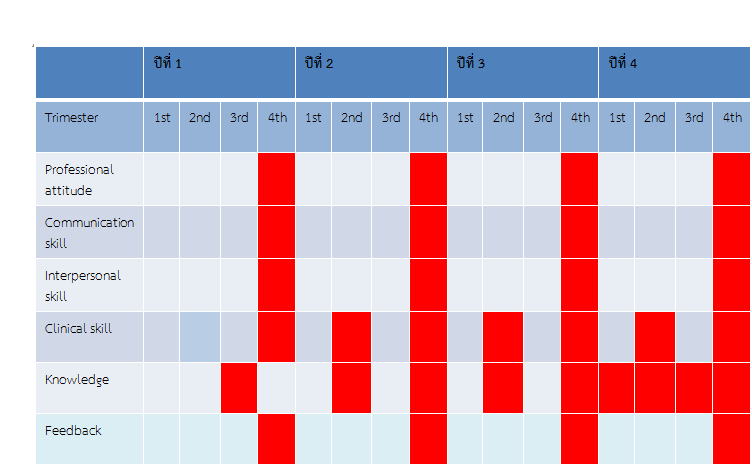 การประเมินผลทางด้านทักษะและเจตคติ	แพทย์ประจำบ้านทุกคนทุกชั้นปีจะถูกประเมินจากอาจารย์ในสาขาวิชาต่าง ๆ  ที่แพทย์ประจำบ้านหมุนเวียนผ่านซึ่งถ้าการประเมินมีผลที่ไม่น่าพอใจก็จะมีการตักเตือนเป็นขั้นตอน  โดยตักเตือนด้วยวาจา,  ตักเตือนเป็นลายลักษณ์อักษร,  ภาคทัณฑ์  ถ้าไม่ดีขึ้นก็จะพิจารณางดส่งสอบวุฒิบัตรของราชวิทยาลัยศัลยแพทย์แห่งประเทศไทย เมื่อการฝึกอบรมครบแบบประเมินการปฏิบัติงานของแพทย์ประจำบ้านกลุ่มงานศัลยกรรม โรงพยาบาลนครปฐม*****************ชื่อ  น.พ./พ.ญ. ..................................................................................................  แพทย์ประจำบ้านปีที่  ..............................ปฏิบัติงานในโรงพยาบาล  ............................................................................  หน่วย  ..........................................................ช่วงเวลาที่ปฏิบัติงานตั้งแต่วันที่  .........  เดือน ........................พ.ศ.  ........  ถึงวันที่  ........  เดือน ....................... พ.ศ. .........เวลาปฏิบัติงาน    ครบ	    ป่วย ............................ วัน	ลา  ............................ วัน		ขาด ...................... วันคำแนะนำ  โปรดกา   ลงในช่องที่ท่านมีความเห็นและโปรดให้ความเห็นเพิ่มเติมข้างล่างด้วย  ความเห็นของท่านจะรักษาไว้เป็นความลับอย่างที่สุดความเห็นเพิ่มเติม  ...................................................................................................................................................................................................................................................................................................................................................................คะแนนเฉลี่ย  ............................................................ (เกณฑ์การผ่าน  :  คะแนนเฉลี่ย    2.5)ในความเห็นของท่าน  แพทย์ผู้นี้		สมควรผ่านการฝึกอบรม					  ควรจะต้องรับการฝึกอบรมเพิ่มเติมอีก  ........................................ เดือนวันที่  ............................................................	  ลงชื่อ ............................................................					(.....................................................)						ผู้ประเมินการจัดแบ่งสายงานของแพทย์เอ็กเทิร์น แพทย์เพิ่มพูนทักษะ ประจำบ้านและอาจารย์แพทย์	กำหนดให้การทำงานของทั้งอาจารย์แพทย์ แพทย์ประจำบ้าน แพทย์เพิ่มพูนทักษะ และ extern ทำงานเป็นสายงาน ทั้งการออกตรวจผู้ป่วยนอก การเข้าผ่าตัด การทำงานในหอผู้ป่วย เพื่อให้เกิดการเรียนรู้เคสผู้ป่วยอย่างต่อเนื่อง และเกิดการช่วยเหลืองานในสายงาน ดังนี้สาย A: กำหนดให้ออกตรวจผู้ป่วยนอก วันจันทร์, พุธ, ศุกร์สาย A: กำหนดให้เข้าผ่าตัดในวัน อังคาร พฤหัสบดี ศุกร์สาย A: ตารางอาจารย์ตรวจผู้ป่วยนอกในแต่ละวันได้แก่ นพ.มารุต นพ.สุริยัน(จันทร์) นพ.ณัฐวุฒิ พญ.พิณพร (พุธ) นพ.ประชา (ศุกร์)สาย B: กำหนดให้ออกตรวจผู้ป่วยนอก อังคาร พฤหัสบดี ศุกร์สาย B: กำหนดให้เข้าผ่าตัดในวัน วันจันทร์, พุธ, ศุกร์สาย B: ตารางอาจารย์ตรวจผู้ป่วยนอกในแต่ละวันได้แก่ นพ.ศุลีวุฒิ นพ.นพดล (อังคาร) นพ.ประสพชัย พญ.จุฑาภรณ์ พญ.จารุณี (พฤหัสบดี) พญ.อัญชลี (ศุกร์)แพทย์ประจำบ้านของรพ.นครปฐม ให้แบ่งอยู่สาย A และ Bเป็นเวลาครึ่งปีการศึกษาในแต่ละสายแพทย์ประจำบ้านจาก รพ.ศิริราช รพ.พระมงกุฎ รพ.เลิดสิน ให้อาจารย์แพทย์กำหนดสายงานตามเหมาะสม (ในแต่ละเดือนมีจำนวนแพทย์ประจำบ้านมาไม่เท่ากัน)แพทย์เพิ่มพูนทักษะกำหนดให้อยู่สาย A คนละ 1 เดือน และอยู่สาย B คนละ 1 เดือนแพทย์ externจากรพ.ศิริราชกำหนดให้อยู่สาย A และสาย B อย่างละ 1 คน คนละ 1 เดือน แพทย์ extern จากรพ.วชิรพยาบาล ให้เสริมในสาย A และ B ตามเหมาะสม คนละ 2 สัปดาห์ (extern ศิริราชมีมาตลอดช่วงละ 2 คน แต่ extern จากวชิรพยาบาลมีเป็นบางช่วง)การปฏิบัติงานของแพทย์ประจำบ้านในสาขาวิชาศัลยศาสตร์ทั่วไปหมายเหตุ:กำหนดให้การปฏิบัติงานของแพทย์ประจำบ้านต้องอยู่ในนามและภายใต้การกำกับดูแลของอาจารย์แพทย์เสมอในทุกกิจกรรม ทั้งการตรวจผู้ป่วยนอก การทำหัตถการ การผ่าตัดใหญ่ การสรุปเวชระเบียน การรับปรึกษาต่างแผนกการดูแลผู้ป่วยใน	เริ่มปฏิบัติงานเวลา 07.00 น. Round Ward ที่ได้รับผิดชอบประจำเดือนนั้น ๆ พร้อม Intern, Extern	เวลา 08.00 – 09.00 น. Round พร้อมอาจารย์ 	เวลา 16.00 น. Round ช่วงเย็น เพื่อติดตามการเปลี่ยนแปลงของผู้ป่วย, ดูผลการตรวจเลือด, X-ray รวมทั้งทำการเตรียมผู้ป่วยที่จะต้องผ่าตัดการดูแลผู้ป่วยในหอผู้ป่วยICU	ดูแลผู้ป่วยรับแจ้งปัญหาผู้ป่วย ประเมินเรื่องบาดแผล สัญญาณชีพ อาการแทรกซ้อนที่พบเพื่อแจ้งอาจารย์เจ้าของไข้พิจารณาให้การรักษาร่วมกันการรับปรึกษาผู้ป่วยต่างแผนก	กำหนดให้แพทย์ประจำบ้านที่ออกตรวจผู้ออกตรวจผู้ป่วยนอก รับปรึกษาต่างแผนกร่วมด้วยผู้รับปรึกษาต้องเป็นแพทย์ประจำบ้านและต้องแจ้ง Chief Resident ทราบทุกครั้ง พร้อมรายงานอาจารย์เจ้าของเวรรับปรึกษาทราบภายในระยะเวลาที่เหมาะสมและทุกครั้งที่รับปรึกษาต้องเขียนความเห็นตอบกลับการรับปรึกษาด้วยลายมือที่อ่านออกได้ง่าย หลังอภิปรายกับอาจารย์แพทย์แล้ว	ไม่อนุญาตให้แพทย์ประจำบ้านสั่งการรักษาโดยที่ยังไม่ได้ไปประเมินคนไข้เองการอยู่เวร	เดือนละ 9-11 เวร, การแลกเวรจะต้องแจ้งล่วงหน้า และแจ้งในใบแลกเวรที่ห้องประชุมศัลยกรรมทุกครั้งการนำเสนอกิจกรรมทางวิชาการ	ให้หัวหน้าแพทย์ประจำบ้านแบ่งหัวข้อกิจกรรมทางวิชาการที่กำหนดไว้ แก่แพทย์ประจำบ้าน เพื่อให้แพทย์ประจำบ้านได้มีโอกาสได้เป็นผู้นำเสนอเท่าๆกัน และในการเข้าร่วมทุกครั้งแพทย์ประจำบ้านต้องเซ็นชื่อเข้าร่วมกิจกรรม, ให้แพทย์ประจำบ้านที่นำเสนอคอยตรวจสอบสรุปการประชุมที่แพทย์เพิ่มพูนทักษะเป็นผู้สรุปไว้ด้วยการออก OPD และ Minor OR	เริ่มออกตรวจเวลา 09.00 น. ร่วมกับอาจารย์แพทย์ประจำสาย หากมีหัตถการต้องทำใน OR เล็ก ให้คุม Intern, Extern ปฏิบัติหรือลงมือทำเองในบางรายโดยมีอาจารย์แพทย์รับทราบทุกครั้งแนวทางการปฏิบัติงานในการตรวจสอบคุณภาพเวชระเบียนกลุ่มงานศัลยกรรมโรงพยาบาลศูนย์นครปฐมจัดตั้งคณะทำงานตรวจสอบคุณภาพเวชระเบียนในกลุ่มงานศัลยกรรมโดยมีนายแพทย์ณัฐวุฒิสายหล้าเป็นประธานคณะทำงานคณะทำงานประกอบด้วยพ.ญ.จุฑาภรณ์สามสีทอง,พ.ญ.จารุนีเจียมประเสริฐกุล,น.พ.กฤตินกองเกตุใหญ่,,น.พ.ธวัชชัยเจียรวสุพรชัยกำหนดให้มีการประเมินคุณภาพเวชระเบียนทุก 1 เดือนในสัปดาห์สุดท้ายโดยการสุ่มตรวจเวชระเบียนอย่างน้อย 50% ของเวชระเบียนทั้งหมดในช่วง 1เดือนการประเมินอ้างอิงตามแบบตรวจประเมินคุณภาพการบันทึกเวชระเบียน (Medical Record Audit Form)  ของสำนักงานหลักประกันสุขภาพแห่งชาติ 2557   กำหนดให้มีการประชุมหาแนวทางการแก้ไขกรณีผลการตรวจสอบเวชระเบียนผ่านต่ำกว่า 90% ของจำนวนเวชระเบียนที่ตรวจสอบและประเมินซ้ำหลังมีการดำเนินการแก้ไขในเดือนถัดมากำหนดให้แพทย์ผู้ดูแลผู้ป่วยเป็นผู้รับผิดชอบในการสรุปเวชระเบียน (Attending physician) และแพทย์อีกท่านเป็นผู้ approved ภายในระยะเวลา 2 อาทิตย์กำหนดให้มีการอบรมแนวทางการสรุปเวชระเบียนให้มีความถูกต้องแก่แพทย์ประจำบ้านชั้นปีที่ 1  โดยคณะทำงานตรวจสอบคุณภาพเวชระเบียนเพื่อควบคุมคุณภาพการบันทึกและสรุปเวชระเบียนกรณีที่มีแพทย์ประจำบ้านปฏิบัติงานให้รับผิดชอบหน้าที่ในส่วนของการสรุปเวชระเบียนผู้ป่วยในภายใน 3วันโดยแพทย์เจ้าของไข้เป็นผู้ตรวจสอบความถูกต้องและลงชื่อในช่องAppovedภายใน 7 วันคุณภาพของการสรุปเวชระเบียนเป็นหนึ่งในเกณฑ์การประเมินแพทย์ประจำบ้านของกลุ่มงานศัลยกรรมแนวทางการปฏิบัติงานแยกตามชั้นปีกลุ่มงานศัลยกรรม โรงพยาบาลนครปฐมแพทย์ประจำบ้านชั้นปีที่ 1ให้การดูแลผู้ป่วยในสายร่วมกับแพทย์ในสายออกตรวจผู้ป่วยนอกร่วมกับแพทย์ในสายบันทึกและดูแลความเรียบร้อยของเวชระเบียนร่วมกับแพทย์ในสายเข้าห้องผ่าตัดประเมินและเตรียมความพร้อมผู้ป่วยในสายที่รอผ่าตัดช่วยเหลือและเป็นที่ปรึกษาของ Extern/Intern	เข้าร่วมกิจกรรมทางวิชาการทุกกิจกรรมเตรียมนำเสนอ รายงานผู้ป่วย ตามที่ได้รับมอบหมายแพทย์ประจำบ้านชั้นปีที่ 2ให้การดูแลผู้ป่วยในสายร่วมกับแพทย์ในสายออกตรวจผู้ป่วยนอกร่วมกับแพทย์ในทีมบันทึกและดูแลความเรียบร้อยของเวชระเบียนร่วมกับแพทย์ในสายเข้าห้องผ่าตัดประเมินและเตรียมความพร้อมผู้ป่วยในสายที่รอผ่าตัดช่วยเหลือและเป็นที่ปรึกษาของ Extern/Intern และแพทย์ประจำบ้านปีที่ 1เข้าร่วมกิจกรรมทางวิชาการทุกกิจกรรมเตรียมนำเสนอ รายงานผู้ป่วยตามที่ได้รับมอบหมายแพทย์ประจำบ้านชั้นปีที่ 3ให้การดูแลผู้ป่วยในสายร่วมกับแพทย์ในสายออกตรวจผู้ป่วยนอกร่วมกับแพทย์ในสายบันทึกและดูแลความเรียบร้อยของเวชระเบียนร่วมกับแพทย์ในสายเข้าห้องผ่าตัดประเมินและเตรียมความพร้อมผู้ป่วยในสายที่รอผ่าตัดช่วยเหลือและเป็นที่ปรึกษาของ Extern/Intern และแพทย์ประจำบ้านรุ่นน้องเข้าร่วมกิจกรรมทางวิชาการทุกกิจกรรมเตรียมนำเสนอ รายงานผู้ป่วยตามที่ได้รับมอบหมายแพทย์ประจำบ้านชั้นปีที่ 4ให้การดูแลผู้ป่วยในสายร่วมกับแพทย์ในสายออกตรวจผู้ป่วยนอกร่วมกับแพทย์ในสายบันทึกและดูแลความเรียบร้อยของเวชระเบียนร่วมกับแพทย์ในสายเข้าห้องผ่าตัดรับปรึกษาผู้ป่วยในต่างแผนกประเมินและเตรียมความพร้อมผู้ป่วยในสายที่รอผ่าตัดช่วยเหลือและเป็นที่ปรึกษาของ Extern/Intern และแพทย์ประจำบ้านรุ่นน้องเข้าร่วมกิจกรรมทางวิชาการทุกกิจกรรมเตรียมนำเสนอ รายงานผู้ป่วยตามที่ได้รับมอบหมายดูแลการทำงานของสมาชิกในทีมให้เป็นไปด้วยความเรียบร้อยการมีส่วนร่วมของแพทย์ประจำบ้านในการกำหนดหรือการจัดการเรียนการสอน- มีหัวหน้าแพทย์ประจำบ้าน และแพทย์ประจำบ้านมีส่วนร่วมในการจัดการเรียนการสอน	การจัดให้ออกตรวจ OPD		2 วันต่อสัปดาห์	การจัดให้ดูแลผู้ป่วยในหอผู้ป่วย		ดูแลผู้ป่วยในทุกวัน	การจัดให้ปฏิบัติงานใน OR		2 วันต่อสัปดาห์	การอยู่เวรรับปรึกษาใน-นอกเวลาราชการ	2-3 ครั้ง / สัปดาห์ (10 เวร/เดือน)คุณภาพของการรับปรึกษาของแพทย์ประจำบ้าน		ระบบการประเมินคุณภาพจากผลลัพธ์ของการทำงานและจากใบรายงานความเสี่ยงระบบกำกับดูแล (Supervision)			มีระบบเซ็นต์ชื่อผู้เข้าร่วมกิจกรรมทุกครั้ง	การกำกับดูแลการทำหัตถการและกิจกรรมทางวิชาการโดย e-log book / เอกสารบันทึกอื่นๆ	มีแพทย์ staff ควบคุมดูแลกำกับ  และตรวจสอบ- หัวหน้าแพทย์ประจำบ้านมีหน้าที่ดังต่อไปนี้แบ่งสายของแพทย์ประจำบ้านแต่ละชั้นปี และ กำหนด rotation ของแพทย์ประจำบ้านให้เหมาะสมส่งต่อหัวหน้ากลุ่มงานศัลยกรรม ก่อนเริ่มปีการศึกษาถัดไปควบคุมดูแลแพทย์ประจำบ้านให้เข้าร่วมกิจกรรมทางวิชาการ มอบหมาย topic ทางวิชาการแจกจ่ายแก่แพทย์ประจำบ้านในแต่ละชั้นปีเป็นตัวแทนแพทย์ประจำบ้านเข้าร่วมประชุมสรุปผลการดำเนินงานของหลักสูตร และปรับปรุงหลักสูตรการฝึกอบรมแพทย์ประจำบ้าน สาขาศัลยศาสตร์เป็นตัวแทนแพทย์ประจำบ้านในกรณีมีความต้องการนัดประชุมกับแพทย์ประจำบ้านดูแลความเป็นอยู่ของแพทย์ประจำบ้าน และนำเสนอข้อความต้องการของแพทย์ประจำบ้านแก่สถาบัน- กำหนดให้แพทย์ประจำบ้านทุกคนต้องมีอาจารย์ที่ปรึกษา โดยให้แพทย์ประจำบ้านเป็นผู้เลือกได้เองว่าต้องการให้อาจารย์แพทย์ท่านใดเป็นอาจารย์ที่ปรึกษา และรายงานต่อหัวหน้าแพทย์ประจำบ้านภายใน 2 เดือนหลังเริ่มปีการศึกษาใหม่- กำหนดให้แพทย์ประจำบ้านในแต่ละชั้นปีมีกิจกรรมส่งเสริมการบำเพ็จประโยชน์ หรือกิจกรรมส่งเสริมจริยธรรม หรือกิจกรรมอนุรักษ์สิ่งแวดล้อม หรือกิจกรรมส่งเสริมศิลปวัฒนธรรม หรือกิจกรรมส่งเสริมการกีฬา โดยให้หัวหน้าชั้นปีเป็นผู้นำเสนอต่อหัวหน้ากลุ่มงานศัลยกรรม เพื่อเขียนเป็นโครงการและขอเงินสนับสนุนจากโรงพยาบาลระบบการคัดเลือกแพทย์ประจำบ้านกลุ่มงานศัลยกรรม โรงพยาบาลนครปฐมระบบคัดเลือกแพทย์ประจำบ้าน กำหนดให้มีประธาน(หัวหน้ากลุ่มงานศัลยกรรม)และคณะกรรมการคัดเลือกตามข้อความข้างต้นมีระบบเกณฑ์ให้คะแนนจากเกรดการเรียน พบ. ,คะแนนrecommendation, คะแนนสัมภาษณ์(มีหมวดหมู่การให้คะแนนครอบคลุมทั้ง attitude, problem solving)โดยมีเกณฑ์ผ่านขั้นต่ำ และเกณฑ์การคัดเลือก โดยเกณฑ์ผ่านขั้นต่ำ จะต้องผ่านทั้งหมด จึงจะใช้เกณฑ์คัดเลือก ดังนี้ตาราง Rotation แพทย์ประจำบ้านศัลยกรรม โรงพยาบาลนครปฐมActivity ทางวิชาการกลุ่มงานศัลยกรรม โรงพยาบาลนครปฐมข้อมูลกลุ่มงานศัลยกรรมโรงพยาบาลนครปฐมกระทรวงสาธารณสุข1.รายชื่ออาจารย์กลุ่มงานศัลยกรรม โรงพยาบาลนครปฐม	1.1 กุมารศัลยศาสตร์นพ.วินัย 	มีต้องปัน	กุมารศัลยศาสตร์นพ.ณัฐวิทย์	หาญธัญพงศ์	กุมารศัลยศาสตร์	1.2 ประสาทศัลยศาสตร์นพ.สมชัย	ตั้งบำเพ็ญสุนทร	ประสาทศัลยศาสตร์นพ.ประกันพงษ์	จันทรวิทูร	ประสาทศัลยศาสตร์นพ.ชัชวาล	สุรินทร์โยธิน	ประสาทศัลยศาสตร์นพ.สันทัด	นิลใย	ประสาทศัลยศาสตร์	1.3ศัลยศาสตร์ทั่วไปนพ.สมชาย	มีแสงธรรม	ศัลยศาสตร์นพ.สุนัย	จันทร์ฉาย	ศัลยศาสตร์ นพ.สุริยัน	มหามงคล	ศัลยศาสตร์นพ.ศุลีวุฒิ	แสงโสภิต	ศัลยศาสตร์นพ.ประชา	เชาวน์วิวัฒน์	ศัลยศาสตร์นพ.มารุต	วัฒนวงศ์วิบูลย์	ศัลยศาสตร์พญ.พิณพร	เชาวน์วิวัฒน์	ศัลยศาสตร์ นพ.ธิติ	แสวงธรรม	ศัลยศาสตร์ มะเร็งวิทยาพญ.อัญชลี	วงษ์พานิช	ศัลยศาสตร์ ศีรษะ คอ เต้านม  นพ.ประสพชัย 	คงศักดิ์ไพศาล	ศัลยศาสตร์ หลอดเลือดพญ.จุฑาภรณ์ 	สามสีทอง	ศัลยศาสตร์นพ.ณัฐวุฒิ	ตันฑเทอดธรรม	ศัลยศาสตร์นพ.นพดล	แทนกิจการกุล	ศัลยศาสตร์พญ.จารุนี	เจียมประเสริฐบุญ	ลาศึกษา (ศัลยศาสตร์) ปี 54-58นพ.ธวัชชัย	เจียรสุพรชัย	ลาศึกษา (ศัลยศาสตร์) ปี 55-59พญ.ดังฝัน	เอี่ยมสุวรรณ	ลาศึกษา (ศัลยศาสตร์) ปี 57-61)พญ.ณัฐวดี	เตชะเลิศสุวรรณ	ลาศึกษา (ศัลยศาสตร์) ปี 57-61)	1.4 ศัลยศาสตร์ยูโรวิทยานพ.ประสงค์	นวดุรงค์	ศัลยศาสตร์ยูโรวิทยานพ.ณัฐวุฒิ	สายหล้า	ศัลยศาสตร์ยูโรวิทยา	1.5ศัลยศาสตร์ทรวงอกนพ.สราวุธ	สีเหลืองสวัสดิ์	ศัลยศาสตร์ทรวงอกนพ.พรทวี	อริยานนท์	ศัลยศาสตร์ทรวงอกนพ.สมภพ	พัทธยกุล	ลาศึกษา (ศัลยศาสตร์ทรวงอก) ปี 54-59	1.6 ศัลยศาสตร์ตกแต่งนพ.เทียม	ชื่นกองแก้ว	ศัลยกรรมตกแต่งนพ.อานิก	อุษณกรกุล	ลาศึกษา (ศัลยศาสตร์ตกแต่ง) ปี 54-59พญ.นิภาวรรณ	เปรมวิมล	ลาศึกษา (ศัลลศาสตร์ตกแต่ง) ปี 57-62)2. สถิติผู้ป่วยนอกแพทย์ประจำบ้านชั้นปีที่ความคืบหน้าของงานวิจัย๑-ติดต่ออาจารย์ที่ปรึกษาและริเริ่มหาหัวข้องานวิจัย๒-นำเสนอ proposal ต่อที่ประชุม เพื่อรับคำแนะนำในการแก้ไขปรับปรุง-เริ่มขอรับการพิจารณาจริยธรรมการวิจัย-เริ่มดำเนินงานวิจัยหลังผ่านการพิจารณาจริยธรรมการวิจัย๓-เริ่มนำเสนอผลงานในงานประชุมวิชาการ (Oral presentation)๔-แพทย์ประจำบ้านชั้นปีที่ ๔ ทุกคนต้องได้นำเสนอผลงานในงานประชุมวิชาการ (Oral presentation) และทำรายงานวิจัยฉบับเต็มนำเสนอแก่ราชวิทยาลัย และ/หรือ ตีพิมพ์งานวิจัยในวารสารทางการแพทย์หัวข้อชั้นปีการศึกษาที่ประเมินชั้นปีการศึกษาที่ประเมินชั้นปีการศึกษาที่ประเมินชั้นปีการศึกษาที่ประเมินหัวข้อ๑๒๓๔๑.การประเมินสมรรถนะ PBA หรือ DOPS๒.การรายงานประสบการณ์เรียนรู้จาก Portfolio หรือ     E-log book/การเสนอรายงานวิชาการ๓.การเข้าร่วมกิจกรรมประชุมวิชาการทางศัลยกรรม๔.การประเมินสมรรถนะด้านจริยธรรม ความเป็นมืออาชีพ การมีทักษะปฏิสัมพันธ์ และการสื่อสาร โดยอาจารย์และผู้ร่วมงาน๕.การรายงานความก้าวหน้างานวิจัยเกณฑ์การเลื่อนชั้นปีผ่าน ๕/๕ผ่าน ๕/๕ผ่าน ๕/๕เกณฑ์การส่งสอบวุฒิบัตร---ผ่าน ๕/๕คิดจากคะแนนน้ำหนักคะแนน (ร้อยละ)๑.ผลการประเมินการปฏิบัติงานประจำเดือน อยู่ในเกณฑ์ “ผ่าน”๗๐๒.คะแนนประเมินโดยเพื่อนร่วมงาน๑๐๓.คะแนนการ presentation๑๐๔.ความก้าวหน้าการทำวิจัย (ผ่านการอบรม Research workshop และ Proposal development)๑๐คิดจากคะแนนน้ำหนักคะแนน (ร้อยละ)๑.ผลการประเมินการปฏิบัติงานประจำเดือน อยู่ในเกณฑ์ “ผ่าน”๗๐๒.คะแนนประเมินโดยเพื่อนร่วมงาน๑๐๓.คะแนนการ presentation๑๐๔.ความก้าวหน้าการทำวิจัย (ผ่านการอบรม Research workshop และ Proposal development)๑๐คิดจากคะแนนน้ำหนักคะแนน (ร้อยละ)๑.ผลการประเมินการปฏิบัติงานประจำเดือน อยู่ในเกณฑ์ “ผ่าน”๗๐๒.คะแนนประเมินโดยเพื่อนร่วมงาน๑๐๓.คะแนนการ presentation๑๐๔.ความก้าวหน้าการทำวิจัย (ผ่านการอบรม Research workshop และ Proposal development)๑๐คิดจากคะแนนน้ำหนักคะแนน (ร้อยละ)๑.ผลการประเมินการปฏิบัติงานประจำเดือน อยู่ในเกณฑ์ “ผ่าน”๗๐๒.คะแนนประเมินโดยเพื่อนร่วมงาน๑๐๓.คะแนนการ presentation๑๐๔.ความก้าวหน้าการทำวิจัย (ผ่านการอบรม Research workshop และ Proposal development)๑๐ชนิดการผ่าตัดปีที่  1ปีที่  1ปีที่  2 – 3ปีที่  2 – 3ปีที่  4ปีที่  4รวมรวมชนิดการผ่าตัดทำช่วยทำช่วยทำช่วยทำช่วยExcision  skin/Subcut.  tumorRevision  scarSkin  graftHead  &neckBranchial  cleft,  operationThyroglossal  duct.  Operation  Parotidectomy  ThyroidectomyRadical  neckdissection  OthersBreast  &endocrineExcision  benigntumorPartial  mastectomySimple  mastectomyRadical  mastectomy  OthersAdrenatectomyPancreatic  endocrinetumor,  Enucleation/ResectionEsophagus  &  DiaphragmEsophageal  myotomyExcision  leiomyoma  EsophagectomyEsophageal  dilatationEsophageal  perforation,  operation *Anti – reflux  procedureDiaphragmatic  hernia  Othersชนิดการผ่าตัดปีที่  1ปีที่  1ปีที่  2 – 3ปีที่  2 – 3ปีที่  4ปีที่  4รวมรวมทำช่วยทำช่วยทำช่วยทำช่วยStomachClosure  perforation  GastrectomyRadical  gastrectomy  GastrostomyVagotomy  &  pyloroplastyVagotomy  &  antrectomy *Parietal  cell  vagotomy  OthersSmall  intestineLysis  adhesionEntero – enterostomy  EnterostomySmall  bowel  resection  OthersColon,  rectum, anus  Colectomy  Colostomy  Anterior/low  anterior  resectionAbdomino – perineal  resection *Other  sphincter  saving  op.  Appendectomy *Prolapsed  rectum,  op.  Hemorrhoidectomy  Fistulotomy/fistulectomy  Lateral internal  sphincterotomyAno – rectal  abscess,  I & D  OthersHepato  biliary&  pancreasLiver  cyst,  operationPartial  hepatectomyHepatic  lobectomy  Cholecystostomy  CholecystectomyCBD  explorationCholecysto – jejunostomyCholedocho – enterostomy *Excision,  choledochal  cyst *Resection  hilarcholangio  CA *Intrahep.  cholangio – jejunostomyชนิดการผ่าตัดปีที่  1ปีที่  1ปีที่  2 – 3ปีที่  2 – 3ปีที่  4ปีที่  4รวมรวมชนิดการผ่าตัดทำช่วยทำช่วยทำช่วยทำช่วย *Porta – systemic  shuntPancreatic  necrosectomy  Pancreatic pseudocyst  drainageDistal  pancreatectomy  Subtotal pancreatectomy *Pancreaticoduodenectomy *Pancretico – jejunostomy  OtherSpleen  Splenectomy *SplenorrhaphyAbdominal  WallTumor  excisionInguinal  hernia, operation  Ventral/incision  hernia,  opUmbilical  hernia,  operation  OtherAbdominal  cavityLaparotomy  stagingLaparotomy  for  traumaLaparotomy  for  abscess,  drainageVascular  Embolectomy  Thrombectomy  A – V  fistula,  operation  A – V  shuntCervical  symphathectomyLumbar  symphathectomyFirst  rib  resectionVisceral  aneurysm,  operation *Abdominal  aortic  aneurysm,  operation *Vascular  bypass  graft *Renovascular disease,  operation *Carotid  endarterectomyVascular  truama,  operation  Varicose vein,  operation  OthersAmputationLower  extremity  Othersชนิดการผ่าตัดปีที่  1ปีที่  1ปีที่  2 – 3ปีที่  2 – 3ปีที่  4ปีที่  4รวมรวมชนิดการผ่าตัดทำช่วยทำช่วยทำช่วยทำช่วยEndoscopy  &  laparoscopyUpper  GI – scopy  Sigmoidoscopy *Colonoscopy  Laparoscopy  Cystoscopy *Retrograde  pyelography *ERCP *Endoscopic  sclerosing  injectionEndoscopic  variceal  ligation *PEGLaparoscopic  cholecystectomy *Other  lap.  procedureรวมประสบการณ์ผ่าตัดในศัลยกรรมทั่วไปOther  surgicalspecialticsPediatric  specialtic’sLadd,s  operationPyloromyotomyCircumcisionAnoplastyRectal  polypectomyTesticular  explorationIntussusception,  operationRelease thong tieUrologyDrainage  renal/perirenal  abscessExploration  &  repair  KUB  injury  Nephrostomy  NephrectomySuprapubic  cystostomy  VasectomyHigh  ligation spermatic  v.  Hydrocelectomy *Orchidectomy  OthersPlastic  surgeryRevision  scarCare  of  major  burn  woundSkin  graft  Othersชนิดการผ่าตัดปีที่  1ปีที่  1ปีที่  2 – 3ปีที่  2 – 3ปีที่  4ปีที่  4รวมรวมชนิดการผ่าตัดทำช่วยทำช่วยทำช่วยทำช่วยOrthopedicsClosed  redection,  fracture/dislocationSkin  tractionSkeletal  traction  Application plaster  caseHand  infection,  operationFixation  simple  finger  fractureSimple  repair  tendon  injuryCarpal  tunnel  release  Fasciotomy  OthersNeurosurgerySkull  tractionBurr  hole  craniotomy  OthersThoracic  surgery  Thoracostomy (ICD)  Thoracotomy  Tracheostomy *Median  sternotomy *Rib  resectionRepair  injury  OthersGynecologyDrainage  bartholin  abscessSalphingo – oophorectomy Hysterectomy  OophorectomySalphingectomyรวมประสบการณ์ผ่าตัดศัลยศาสตร์สาขาอื่น ๆMEQDirect Observation MCQ 	Oral  examKnowledge ++++++Interpersonal Skill ++++Clinical skill 	+++++Attitudes 	+เป้าหมายในการฝึกอบรมชั้นปีที่ 1กิจกรรมและเครื่องมือในการวัดผลเข้าร่วมการอบรมหลักสูตร  Basic Surgical Research & Methodology  และ Good Surgical practice / Medical Ethics ก่อนการ trainingสอบผ่านการอบรม ATLS สอบผ่าน Basic  Science in Surgery ต้องมีโครงการวิจัยอย่างน้อย 1 เรื่องมีการ feed back ประเมินทีมผู้ฝึกอบรมจากผู้เข้ารับอบรมปลายปีมีการจัดสอบ MCQ ในหัวข้อ Basic science in Surgery ก่อนการสอบของทางราชวิทยาลัย เป้าหมายคะแนนที่ได้ต้องมากกว่า 60 %จัดให้มีการทำโครงการวิจัยภายในระยะเวลา 1 ปีประเมิน log book ทุกๆ 6 เดือนเพื่อนำมาปรับปรุงการเข้าผ่าตัดให้ครบถ้วนตามหลักสูตรรับการ feed back จากผู้เข้ารับอบรมปลายปีโดยการสัมภาษณ์ จัดเข้าร่วมการสอบตามกำหนดการของราชวิทยาลัยศัลยแพทย์Basic  Science in Surgery ATLSเป้าหมายในการฝึกอบรมชั้นปีที่ 2-3กิจกรรมและเครื่องมือในการวัดผลสอบผ่าน MCQ ที่จัดสอบโดย ราชวิทยาลัยศัลยแพทย์แห่งประเทศไทยผลงานการวิจัยเสร็จสิ้นพร้อมนำเสนอก่อนจบปีที่ 3 มีการประเมิน logbook อย่างต่อเนื่องได้รับการประเมินผลวิชาเลือกจากสถาบันที่แพทย์ประจำบ้านไปฝึกอบรมมีการ feed back ประเมินทีมผู้ฝึกอบรมจากผู้เข้ารับอบรมปลายปีจัดให้มีการสอบแบบ MCQ และ MEQ ทุกๆ 6 เดือนเป้าหมายคะแนนที่ได้ต้องมากกว่า 60 %ประเมิน log book ทุกๆ 6 เดือนเพื่อนำมาปรับปรุงการเข้าผ่าตัดให้ครบถ้วนตามหลักสูตรได้รับการประเมินจากสถาบันที่แพทย์ประจำบ้านไปฝึกอบรมวิชาเลือกรับการ feed back จากผู้เข้ารับอบรมปลายปีโดยการสัมภาษณ์เป้าหมายในการฝึกอบรมชั้นปีที่ 4กิจกรรมและเครื่องมือในการวัดผลสอบผ่าน การสอบปากเปล่าของทางราชวิทยาลัยศัลยแพทย์แห่งประเทศไทย ในรอบปกตินำเสนอผลงานวิจัยได้รับการประเมินผลวิชาเลือกจากสถาบันที่แพทย์ประจำบ้านไปฝึกอบรมมีการ feed back ประเมินทีมผู้ฝึกอบรมจากผู้เข้ารับอบรมปลายปีสรุปและมีการประเมิน logbook ก่อนจบหลักสูตรจัดให้มีการสอบปากเปล่าภายใน เพื่อเตรียมสอบของทางราชวิทยาลัย ทุกๆ 3 เดือน ประเมิน log book ทุกๆ 3 เดือนเพื่อนำมาปรับปรุงการเข้าผ่าตัดให้ครบถ้วนก่อนจบหลักสูตรได้รับการประเมินจากสถาบันที่แพทย์ประจำบ้านไปฝึกอบรมวิชาเลือกส่งงานวิจัยนำเสนอในการประชุมราชวิทยาลัยรับการ feed back จากผู้เข้ารับอบรมก่อนจบหลักสูตรโดยการสัมภาษณ์ปีที่ 1ปีที่ 2ปีที่ 3ปีที่ 4ผ่าตัดใหญ่ด้วยตนเอง0 %15%35%50%เข้าช่วยผ่าตัด15 %30%30%25%Minimal invasive surgery0%10%40%50%ดีมากดีดีพอใช้พอใช้ต้องปรับปรุงไม่ผ่านไม่อาจตัดสินได้43.532.521.51Professional  Attitude-  ความรับผิดชอบต่อหน้าที่	OPDORเวรการเข้าประชุมรายงานผู้ป่วย-  ความเอาใจใส่ในการปฏิบัติงานที่ได้รับมอบหมาย-  การรู้จักและเข้าใจผู้ป่วยในความดูแล-  ความสนใจในการใฝ่หาความรู้เพิ่มเติม-  ความตรงต่อเวลาCommunication  &  Interpersonal  skills-  มนุษยสัมพันธ์กับผู้ร่วมงาน-  การให้ความรู้และคำปรึกษาแก่ผู้อยู่ใต้บังคับบัญชาClinical  Skills-  ความสามารถในทางปฏิบัติ-  log  bookFactual  Knowledge-  ความรู้ทางวิชาการทฤษฎีวัน/เวลา7-9น.9-16น.16-17น.จันทร์RoundWardA:OPD B:ORRoundWardอังคารRoundWardA:OR B:OPDRoundWardพุธRoundWardกิจกรรมวิชาการตลอดทั้งวัน (เว้นA 1 คน:OPD)RoundWardพฤหัสRoundWardA:OR B:OPDRoundWardศุกร์RoundWardA:OR/OPD B:OR/OPDRoundWardเกณฑ์ผ่านขั้นต่ำเกณฑ์ผ่านขั้นต่ำผ่านไม่ผ่าน1ผ่านการเพิ่มพูนทักษะครบตามเกณฑ์แพทยสภา2การตรวจสภาพจิตใจไม่พบความผิดปกติร้ายแรง3การตรวจร่างกายไม่พบความผิดปกติที่จะเป็นอุปสรรคต่อการปฏิบัติงาน4ไม่ได้สมัครฝึกอบรมกับสถาบันอื่นในปีนี้ ไม่ว่าสาขาใดก็ตาม และไม่ได้ลาออกจากการฝึกอบรมในช่วง 3 ปีที่ผ่านมา5ไม่เป็นผู้ติดคดีอาญา ไม่มีภาระหนี้สิน ไม่มีโรคติดต่อร้ายแรง6กรณีเอาทุนมาเรียน ต้องมีหนังสือรับรองทุนจากต้นสังกัดเกณฑ์การคัดเลือกเกณฑ์การคัดเลือกเต็มได้1การแต่งกาย + บุคลิกภาพ10.......2สภาพจิตใจ10.......3จริยธรรม20.......4การแก้ไขปัญหาเฉพาะหน้า10.......5เจตคติต่องานศัลยกรรม20.......6คะแนนตามเกรด20.......7คะแนนจาก Recommendation10.......รวมคะแนนเต็ม100คะแนนได้...............คะแนนปี 1ปี 2ปี 3ปี 4General SurgeryTrauma4698ICU1Patho1Gyne1Anes1Ortho1CVT11Ped Surgery1Ped Surgery รพ. ศิริราช1Uro1Uroรพ. ศิริราช1Neuro1Neuro   รพ. ศิริราช1Plastic รพ. ศิริราช1Elective114Research month1Total12121212Activityวัตถุประสงค์วันที่จัดผู้นำเสนออาจารย์ที่ปรึกษาGrandroundเพื่อให้แพทย์ได้เรียนรู้วิธีการดูแลผู้ป่วยทางศัลยกรรมจากผู้ป่วยจริงในหอผู้ป่วยทุกเคสทุกวันศุกร์Internนายแพทย์สมชาย มีแสงธรรม, นายแพทย์ศุลีวุฒิ แสงโสภิต, นายแพทย์ประสพชัย คงศักดิ์ไพศาล Bedside teachingมุ่งเน้นการเรียนรู้กระบวนการดูแลผู้ป่วยทางศัลยกรรม ให้ข้อคิดเห็นจากผู้ป่วยที่กำลังอยู่ในหอผู้ป่วยทุกวันศุกร์Internนายแพทย์สมชาย มีแสงธรรม, นายแพทย์สุริยัน มหามงคล, นายแพทย์มารุต วัฒนวงศ์วิบูลย์Morbidity and mortality Conference1.เพื่อเรียนรู้การดูแลรักษาจากผู้ป่วยศัลยกรรมที่มีปัญหาน่าสนใจหรือเกิดภาวะแทรกซ้อนที่ไม่พึงประสงค์2.เพื่อทบทวนการดูแลรักษาผู้ป่วยของแพทย์ประจำบ้าน และอาจารย์เจ้าของไข้ผู้ป่วยในกลุ่มงานศัลยกรรม แล้วร่วมกันอภิปราย วิเคราะห์ปัญหาที่เกิดขึ้นและนำความรู้ที่ได้มาปรับปรุงแก้ไขการดูแลรักษาผู้ป่วยให้ดียิ่งขึ้นวันพุธResidentนายแพทย์ศุลีวุฒิ แสงโสภิต, นายแพทย์สราวุธ สีเหลืองสวัสดิ์ และนายแพทย์ณัฐวุฒิ ตันฑเทอดธรรมTopic reviewเพื่อให้นักศึกษาแพทย์ได้ศึกษาค้นคว้าทบทวนความรู้ที่น่าสนใจเรื่องใดเรื่องหนึ่งอย่างละเอียด แล้วนำมาบรรยายในห้องประชุมวันพุธResidentแพทย์หญิงอัญชลี วงษ์พานิช และแพทย์หญิงจุฑาภรณ์ สามสีทองJournal Club1. เพื่อให้นักศึกษาแพทย์ได้ฝึกอ่าน, วิเคราะห์และวิจารณ์ เอกสารทางการแพทย์ได้อย่างมีระบบ ถูกต้อง2. เพื่อการศึกษาอย่างต่อเนื่องและทันสมัย พร้อมประยุกต์ใช้ในการดูแลผู้ป่วยได้ตามความเหมาะสมของโรงพยาบาลวันพุธExtern, Residentนายแพทย์ณัฐวิทย์ หาญธัญพงศ์ และนายแพทย์นพดล แทนกิจการกุลMorning Reportเพื่อให้แพทย์เพิ่มพูนทักษะ,แพทย์ประจำบ้านศัลยกรรม,แพทย์ประจำกลุ่มงานศัลยกรรม ได้รับทราบ ร่วมกันพิจารณา วิเคราะห์ อภิปรายปัญหาของผู้ป่วยต่าง ๆ ที่รับใหม่ในรอบสัปดาห์ ให้เกิดความหลากหลายในการดูแลรักษาผู้ป่วย และเกิดประโยชน์สูงสุดต่อผู้ป่วยทุกวันพุธ.Internนายแพทย์สมชาย มีแสงธรรม และนายแพทย์นพดล แทนกิจการกุลSurgico-Patho Conferenceเพื่อให้แพทย์ประจำบ้านได้ทบทวนพยาธิวิทยาของโรคและศึกษาความ สัมพันธ์ของลักษณะทางคลินิกกับพยาธิสภาพที่เกิดขึ้นวันพุธResidentนายแพทย์ประชา เชาวน์วิวัฒน์ และ แพทย์หญิงพิณพร เชาวน์วิวัฒน์Tumor Conferenceเพื่อให้แพทย์พี่เลี้ยง,แพทย์ประจำบ้านศัลยกรรม,แพทย์ประจำกลุ่มงานศัลยกรรม ได้แลกเปลี่ยนความรู้และมีส่วนร่วมในการดูแลรักษาผู้ป่วยโรคมะเร็ง ร่วมกับอายุรแพทย์และแพทย์รังสีรักษาวันพุธResidentนายแพทย์ธิติ แสวงธรรม, แพทย์หญิงอัญชลี วงษ์พานิช และแพทย์หญิงจุฑาภรณ์ สามสีทองX-ray Conferenceเพื่อฝึกให้นักศึกษาแพทย์ชั้นปีที่ 6/แพทย์เพิ่มพูนทักษะ/แพทย์ประจำบ้านรู้จักวิเคราะห์และอภิปรายผู้ป่วยจากการตรวจวินิจฉัยทางรังสีแล้วนำมาผนวกกับลักษณะทางคลินิกที่ตรวจพบ เพื่อใช้ในการดูแลผู้ป่วยได้อย่างถูกต้อง2. ฝึกให้แพทย์ประจำบ้านดูแลผู้ป่วยร่วมกับหน่วยงานอื่น เพื่อประโยชน์สูงสุดกับผู้ป่วยวันพุธResidentนายแพทย์มารุต วัฒนวงศ์วิบูลย์, นายแพทย์ประชา เชาวน์วิวัฒน์ และแพทย์หญิงพิณพร เชาวน์วิวัฒน์Basic Science Reviewเพื่อให้แพทย์ประจำบ้านได้ทบทวนความรู้ Basic Science ที่เกี่ยวข้องกับศัลยกรรมอย่างละเอียดโดยใช้หัวข้อตามตำรา Schwartz’s text book of surgery  เพื่อประโยชน์ในการดูแลรักษาผู้ป่วยอย่างถูกต้องและเพื่อเตรียมตัวสอบข้อเขียน Basic Science ที่จัดสอบโดยราชวิทยาลัยศัลยแพทย์แห่งประเทศไทยวันพุธResidentนายแพทย์มารุต วัฒนวงศ์วิบูลย์, นายแพทย์ธิติ แสวงธรรม และนายแพทย์ประสพชัย คงศักดิ์ไพศาลInteresting Case Conferenceฝึกให้แพทย์ประจำบ้านรู้จักวิเคราะห์และอภิปรายปัญหาของผู้ป่วย ตั้งแต่การซักประวัติ ตรวจร่างกาย การสืบค้น การวินิจฉัย ข้อบ่งชี้ในการผ่าตัด และการผ่าตัดรักษาผู้ป่วย สำหรับกรณีผู้ป่วยทางศัลยกรรมทั่วไปที่น่าสนใจวันพุธInternนายแพทย์สุริยัน มหามงคล และนายแพทย์ณัฐวุฒิ ตันฑเทอดธธรรม255525562557ศัลยศาสตร์ทั่วไป (รวม Vas, Onco, HNB)26,24125,74823,853ศัลยศาสตร์ทั่วไป14,56813,91211,350ศัลยศาสตร์ตกแต่ง841747403ศัลยศาสตร์หลอดเลือด3,7063,9595,232ศัลยศาสตร์ทางเดินปัสสาวะ9,3639,83910,607ศัลยศาสตร์ประสาท7,5198,7599,192ศัลยศาสตร์กุมาร1,9571,8551,621ศัลยศาสตร์มะเร็ง5,1104,9064,500ศัลยศาสตร์ศรีษะ คอ เต้านม2,8572,9712,771ศัลยศาสตร์หัวใจ และทรวงอก0068